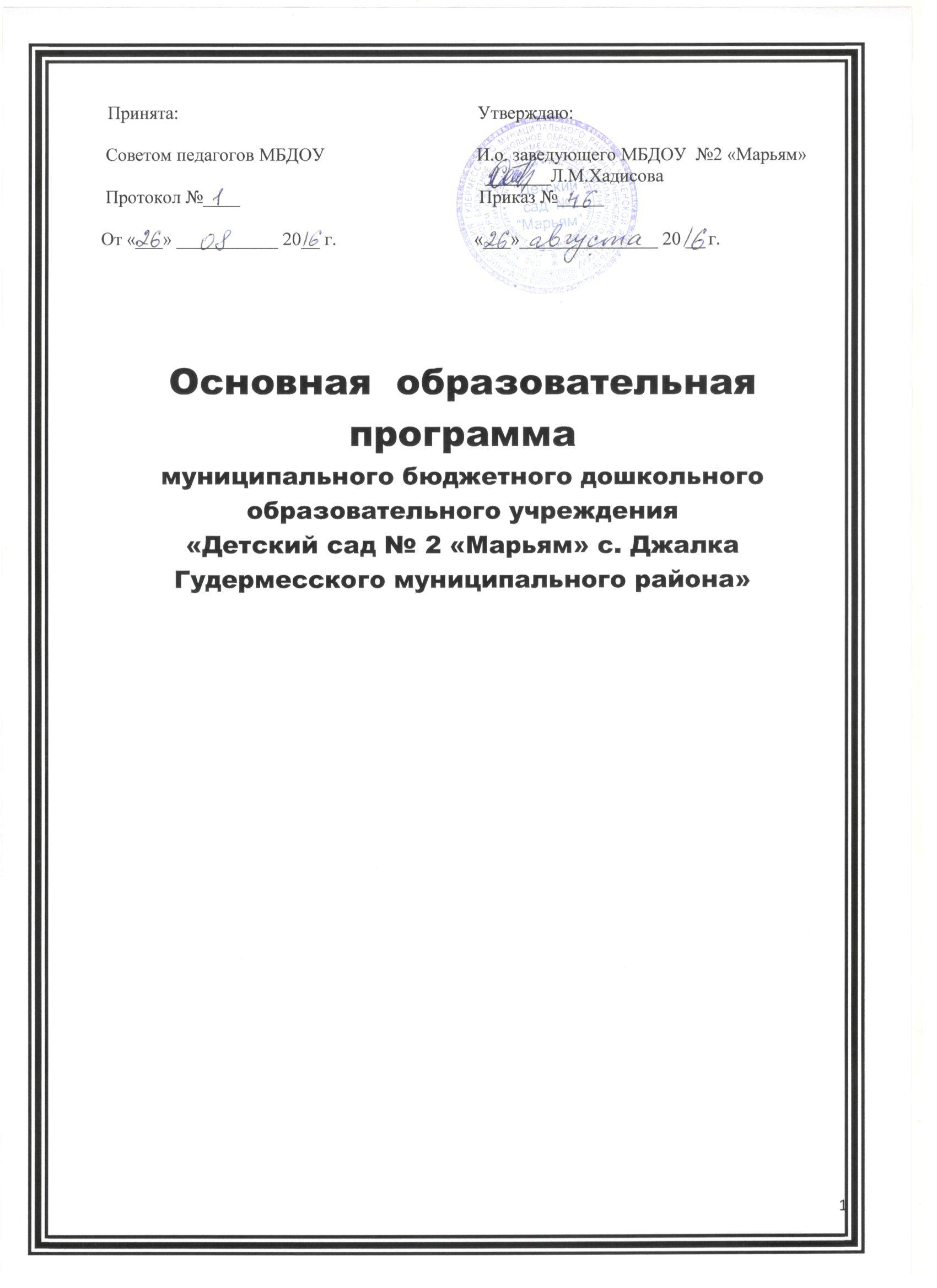 ВведениеОсновная образовательная программа МБДОУ «Детский сад № 2 «Марьям» разработана с учетом  Федерального государственного стандарта  дошкольного образования  и на основе программы воспитания и обучения в детском саду «От рождения до школы» под ред. Н.Е.Вераксы, Т.С. Комаровой, М.А.Васильевой.Основная образовательная программа разработана  рабочей группой педагогов МБДОУ «Детский сад № 2 «Марьям» в составе:                            Хадисова Л.М. - старший воспитатель;                           Хадаева З.М. – педагог-психолог;                           Кадырова З.Х.-учитель-логопед;                           Оздамирова  М.Х. -воспитатель   Программа спроектирована с учетом особенностей  образовательного учреждения, региона и муниципалитета,  образовательных потребностей и запросов  воспитанников. Определяет цель, задачи, планируемые результаты, содержание и организацию образовательного процесса на ступени и дошкольного образования.    Основная образовательная программа МБДОУ «Детский сад № 2 «Марьям» разработана в соответствии с основными нормативно-правовыми документами по дошкольному воспитанию:Федеральный закон от 29.12.2012  № 273-ФЗ  «Об образовании в Российской Федерации»;Федеральный государственный образовательный стандарт дошкольного образования (Утвержден приказом Министерства образования и науки Российской Федерации от 17 октября . N 1155);«Порядок организации и осуществления образовательной деятельности по основным общеобразовательным программа – образовательным программа дошкольного образования» (приказ Министерства образования и науки РФ от 30 августа 2013 года №1014 г. Москва);  Санитарно-эпидемиологические требования к устройству, содержанию и организации режима работы  дошкольных образовательных организаций» (Утверждены постановлением Главного государственного санитарного врача Российской  от 15 мая 2013 года №26  «Об утверждении САНПИН» 2.4.3049-13)Программа сформирована  как программа психолого-педагогической поддержки позитивной социализации и индивидуализации, развития личности детей дошкольного возраста и определяет комплекс основных характеристик дошкольного образования (объем, содержание и планируемые результаты в виде целевых ориентиров дошкольного образования).Список используемых сокращенийДО — дошкольное образование.ДОУ — дошкольное образовательное учреждение.ИКТ — информационно-коммуникационные технологии.ООП — основная образовательная программа.Учреждение — организация, осуществляющая образовательную деятельность по Программе.УМК — учебно-методический комплект.ФГОС ДО — федеральный государственный образовательный стандарт ПМПК- психолого-медико-педагогический консилиум Общие сведения о ДОУ Полное наименование учреждения: муниципальное бюджетное дошкольное                                      образовательное учреждение «Детский сад № 2 «Марьям» Тип - дошкольное образовательное учреждение. Почтовый адрес:  366 216  Гудермесский  район ,с.Джалка  ул.Новая б\н          ДОУ осуществляет свою образовательную, правовую, хозяйственную деятельность на основе законодательных  нормативных  документов:-  Устав ДОУ    ГРН 2133537001838 от 08.02.2013, утверждён приказом начальника Управления образования от 01.02.2013 № 43-о/д.- Лицензия на право осуществления образовательной деятельности  №7472 от 21.09.2012 35 Л01 № 0000010Содержание Программы в соответствии с требованиями Стандарта включает три основных раздела – целевой, содержательный и организационный. Целевой раздел Программы определяет ее цели и задачи, принципы и подходы к формированию Программы, планируемые результаты ее освоения в виде целевых ориентиров. Содержательный раздел Программы включает описание образовательной деятельности в соответствии с направлениями развития ребенка в пяти образовательных областях – социально-коммуникативной, познавательной, речевой, художественно-эстетической, физической.Программа определяет примерное содержание образовательных областей с учетом возрастных и индивидуальных особенностей детей в различных видах деятельности, содержание части, формируемой участниками образовательных отношений.Содержательный раздел Программы включает описание коррекционно-развивающей работы, обеспечивающей адаптацию и интеграцию детей с ограниченными возможностями здоровья в общество.Организационный раздел Программы описывает систему условий реализации образовательной деятельности, необходимых для достижения целей Программы, планируемых результатов ее освоения в виде целевых ориентиров, а также особенности организации образовательной деятельности, а именно описание: материально-технических и финансовых условий;особенностей организации развивающей предметно-пространственной среды;особенностей разработки режима дня и формирования распорядка дня с учетом возрастных и индивидуальных особенностей детей, их специальных образовательных потребностей.Объем обязательной части основной образовательной программы  составляет не менее 60% от ее общего объема. Объем части основной образовательной программы, формируемой участниками образовательных отношений,  составляет не более 40% от ее общего объема. I. ЦЕЛЕВОЙ РАЗДЕЛ1.1. Пояснительная записка1.1.1. Цели и задачи реализации программы дошкольного образованияЦель программы: создание благоприятных условий для полноценного проживания ребенком дошкольного детства, формирование основ базовой культуры личности, всестороннее развитие психических и физических качеств в соответствии с возрастными и индивидуальными особенностями, подготовка к жизни в современном обществе, формирование предпосылок к учебной деятельности, обеспечение безопасности жизнедеятельности дошкольника.Программа, в соответствии с Федеральным законом «Об образовании в Российской Федерации», содействует взаимопониманию и сотрудничеству между людьми, учитывает разнообразие мировоззренческих подходов, способствует реализации права детей дошкольного возраста на свободный выбор мнений и убеждений, обеспечивает развитие способностей каждого ребенка, формирование и развитие личности ребенка в соответствии с принятыми в семье и обществе духовно-нравственными и социокультурными ценностями в целях интеллектуального, духовно-нравственного, творческого и физического развития человека, удовлетворения его образовательных потребностей и интересов. Задачи:охрана и укрепление физического и психического здоровья детей, в том числе их эмоционального благополучия;обеспечение равных возможностей для полноценного развития каждого ребёнка в период дошкольного детства независимо от места проживания, пола, нации, языка, социального статуса, психофизиологических и других особенностей (в том числе ограниченных возможностей здоровья);обеспечение преемственности целей, задач и содержания образования, реализуемых в рамках образовательных программ различных уровней (далее – преемственность основных образовательных программ дошкольного и начального общего образования);создание благоприятных условий развития детей в соответствии с их возрастными и индивидуальными особенностями и склонностями, развитие способностей и творческого потенциала каждого ребёнка как субъекта отношений с самим собой, другими детьми, взрослыми и миром;объединение обучения и воспитания в целостный образовательный процесс на основе духовно-нравственных и социокультурных ценностей и принятых в обществе правил и норм поведения в интересах человека, семьи, общества;формирование общей культуры личности детей, в том числе ценностей здорового образа жизни, развитие их социальных, нравственных, эстетических, интеллектуальных, физических качеств, инициативности, самостоятельности и ответственности ребёнка, формирование предпосылок учебной деятельности;обеспечение вариативности и разнообразия содержания Программы организационных форм дошкольного образования, возможности формирования Программ различной направленности с учётом образовательных потребностей, способностей и состояния здоровья детей;формирование социокультурной среды, соответствующей возрастным, индивидуальным, психологическим и физиологическим особенностям детей;обеспечение психолого-педагогической поддержки семьи и повышение компетентности родителей (законных представителей) в вопросах развития и образования, охраны и укрепления здоровья детей.Основные задачи образовательных областей.Социально – коммуникативное развитие.Присвоение норм и ценностей, принятых в обществе, включая моральные и нравственные ценности;Развитие общения и взаимодействия ребёнка со взрослыми и сверстниками;Становление самостоятельности, целенаправленности и саморегуляции собственных действий;Развитие социального и эмоционального интеллекта, эмоциональной отзывчивости, сопереживания;Формирование готовности к совместной деятельности;Формирование уважительного отношения и чувства принадлежности к своей семье и сообществу детей и взрослых в организации;Формирование позитивных установок к различным видам труда и творчества;Формирование основ безопасности в быту, социуме, природе.Познавательное развитиеРазвитие интересов детей, любознательности и познавательной мотивации;Формирование познавательных действий, становление сознания;Развитие воображения и творческой активности;Формирование первичных представлений о себе, других людях, объектах окружающего мира, их свойствах и отношениях (форме, цвете, размере, материале, звучании, ритме, тепе, количестве, числе, части и целом, пространстве и времени, движении и покое, причинах и следствиях и др.);Формирование первичных представлений о малой родине и Отечестве, представлений о социокультурных ценностях нашего народа, об отечественных традициях и праздниках, о планете Земля как общем доме людей, об особенностях природы, многообразии стран и народов мира;Речевое развитиеВладение речью как средством общения;Обогащение активного словаря;Развитие связной,  грамматически правильной диалогической и монологической речи;Развитие речевого творчества;Развитие звуковой и интонационной культуры речи, фонематического слуха;Знакомство с книжной культурой, детской литературой, понимание на слух текстов различных жанров детской литературы;Формирование звуковой аналитико – синтетической активности как предпосылки обучения грамоте;Художественно - эстетическое развитиеРазвитие предпосылок ценностно – смыслового восприятия и понимания произведений искусства (словесного, музыкального, изобразительного), мира природы;Становление эстетического отношения к окружающему миру;Формирование элементарных представлений о видах искусства;Восприятие музыки, художественной литературы, фольклора;Стимулирование сопереживания персонажам художественных произведений;Реализация самостоятельной творческой деятельности детей (изобразительной, конструктивно-модельной, музыкальной и др.)Физическое развитиеРазвитие физических качеств;Правильное формирование опорно – двигательной системы организма, развитие равновесия, координации движений, крупной и мелкой моторики;Правильное выполнение основных движений;Формирование начальных представлений о некоторых видах спорта;Овладение подвижными играми с правилами;Становление целенаправленности и саморегуляции в двигательной сфере;Овладение элементарными нормами и правилами здорового образа жизни1.1.2. Принципы и подходы к формированию Программы.В соответствии со Стандартом Программа построена на следующих принципах:1.Поддержка разнообразия детства. Современный мир характеризуется возрастающим многообразием и неопределенностью, отражающиеся в самых разных аспектах жизни человека и общества. Многообразие социальных, личностных, культурных, языковых, этнических особенностей, религиозных и других общностей, ценностей и убеждений, мнений и способов их выражения, жизненных укладов особенно ярко проявляется в условиях Российской Федерации – государства с огромной территорией, разнообразными природными условиями, объединяющего многочисленные культуры, народы, этносы. Возрастающая мобильность в обществе, экономике, образовании, культуре требует от людей умения ориентироваться в этом мире разнообразия, способности сохранять свою идентичность и в то же время гибко, позитивно и конструктивно взаимодействовать с другими людьми, способности выбирать и уважать право выбора других ценностей и убеждений, мнений и способов их выражения. Принимая вызовы современного мира, Программа рассматривает разнообразие как ценность, образовательный ресурс и предполагает использование разнообразия для обогащения образовательного процесса. Учреждение  выстраивает образовательную деятельность с учетом региональной специфики, социокультурной ситуации развития каждого ребенка, его возрастных и индивидуальных особенностей, ценностей, мнений и способов их выражения.2. Сохранение уникальности и самоценности детства как важного этапа в общем развитии человека. Самоценность детства – понимание детства как периода жизни значимого самого по себе, значимого тем, что происходит с ребенком сейчас, а не тем, что этот этап является подготовкой к последующей жизни. Этот принцип подразумевает полноценное проживание ребенком всех этапов детства (младенческого, раннего и дошкольного детства), обогащение (амплификацию) детского развития.3. Позитивная социализация ребенка предполагает, что освоение ребенком культурных норм, средств и способов деятельности, культурных образцов поведения и общения с другими людьми, приобщение к традициям семьи, общества, государства происходят в процессе сотрудничества со взрослыми и другими детьми, направленного на создание предпосылок к полноценной деятельности ребенка в изменяющемся мире.4. Личностно-развивающий и гуманистический характер взаимодействия взрослых (родителей(законных представителей), педагогических и иных работников Учреждении) и детей. Такой тип взаимодействия предполагает базовую ценностную ориентацию на достоинство каждого участника взаимодействия, уважение и безусловное принятие личности ребенка, доброжелательность, внимание к ребенку, его состоянию, настроению, потребностям, интересам. Личностно-развивающее взаимодействие является неотъемлемой составной частью социальной ситуации развития ребенка в организации, условием его эмоционального благополучия и полноценного развития. 5. Содействие и сотрудничество детей и взрослых, признание ребенка полноценным участником (субъектом) образовательных отношений. Этот принцип предполагает активное участие всех субъектов образовательных отношений – как детей, так и взрослых – в реализации программы. Каждый участник имеет возможность внести свой индивидуальный вклад в ход игры, занятия, проекта, обсуждения, в планирование образовательного процесса, может проявить инициативу. Принцип содействия предполагает диалогический характер коммуникации между всеми участниками образовательных отношений. Детям предоставляется возможность высказывать свои взгляды, свое мнение, занимать позицию и отстаивать ее, принимать решения и брать на себя ответственность в соответствии со своими возможностями. 6. Сотрудничество Учреждения с семьей. Сотрудничество, кооперация с семьей, открытость в отношении семьи, уважение семейных ценностей и традиций, их учет в образовательной работе являются важнейшим принципом образовательной программы. Сотрудники Учреждения должны знать об условиях жизни ребенка в семье, понимать проблемы, уважать ценности и традиции семей воспитанников. Программа предполагает разнообразные формы сотрудничества с семьей как в содержательном, так и в организационном планах. 7. Сетевое взаимодействие с организациями социализации, образования, охраны здоровья и другими партнерами, которые могут внести вклад в развитие и образование детей, а также использование ресурсов местного сообщества и вариативных программ дополнительного образования детей для обогащения детского развития. Программа предполагает, что Учреждение устанавливает партнерские отношения не только с семьями детей, но и с другими организациями и лицами, которые могут способствовать обогащению социального и/или культурного опыта детей, приобщению детей к национальным традициям (посещение театров, музеев, освоение программ дополнительного образования), к природе и истории родного края; содействовать проведению совместных проектов, экскурсий, праздников, посещению концертов, а также удовлетворению особых потребностей детей, оказанию психолого-педагогической и/или медицинской поддержки в случае необходимости (центры семейного консультирования и др.). 8.Индивидуализация дошкольного образования предполагает такое построение образовательной деятельности, которое открывает возможности для индивидуализации образовательного процесса, появления индивидуальной траектории развития каждого ребенка с характерными для данного ребенка спецификой и скоростью, учитывающей его интересы, мотивы, способности и возрастно-психологические особенности. При этом сам ребенок становится активным в выборе содержания своего образования, разных форм активности. Для реализации этого принципа необходимы регулярное наблюдение за развитием ребенка, сбор данных о нем, анализ его действий и поступков; помощь ребенку в сложной ситуации; предоставление ребенку возможности выбора в разных видах деятельности, акцентирование внимания на инициативности, самостоятельности и активности ребенка.9. Возрастная адекватность образования. Этот принцип предполагает подбор педагогом содержания и методов дошкольного образования в соответствии с возрастными особенностями детей. Важно использовать все специфические виды детской деятельности (игру, коммуникативную и познавательно-исследовательскую деятельность, творческую активность, обеспечивающую художественно-эстетическое развитие ребенка), опираясь на особенности возраста и задачи развития, которые должны быть решены в дошкольном возрасте. Деятельность педагога должна быть мотивирующей и соответствовать психологическим законам развития ребенка, учитывать его индивидуальные интересы, особенности и склонности.10. Развивающее вариативное образование. Этот принцип предполагает, что образовательное содержание предлагается ребенку через разные виды деятельности с учетом его актуальных и потенциальных возможностей усвоения этого содержания и совершения им тех или иных действий, с учетом его интересов, мотивов и способностей. Данный принцип предполагает работу педагога с ориентацией на зону ближайшего развития ребенка (Л.С. Выготский), что способствует развитию, расширению как явных, так и скрытых возможностей ребенка.11. Полнота содержания и интеграция отдельных образовательных областей. В соответствии со Стандартом Программа предполагает всестороннее социально-коммуникативное, познавательное, речевое, художественно-эстетическое и физическое развитие детей посредством различных видов детской активности. Деление Программы на образовательные области не означает, что каждая образовательная область осваивается ребенком по отдельности, в форме изолированных занятий по модели школьных предметов. Между отдельными разделами Программы существуют многообразные взаимосвязи: познавательное развитие тесно связано с речевым и социально-коммуникативным, художественно-эстетическое – с познавательным и речевым и т.п. Содержание образовательной деятельности в одной конкретной области тесно связано с другими областями. Такая организация образовательного процесса соответствует особенностям развития детей раннего и дошкольного возраста.12. Инвариантность ценностей и целей при вариативности средств реализации и достижения целей Программы. Стандарт и Программа задают инвариантные ценности и ориентиры, с учетом которых Организация должна разработать свою основную образовательную программу и которые для нее являются научно-методическими опорами в современном мире разнообразия и неопределенности. При этом Программа оставляет за Организацией право выбора способов их достижения, выбора образовательных программ, учитывающих многообразие конкретных социокультурных, географических, климатических условий реализации Программы, разнородность состава групп воспитанников, их особенностей и интересов, запросов родителей (законных представителей), интересов и предпочтений педагогов и т.п. Планируемые результаты освоения программы.   Требования Стандарта к результатам дошкольного образования представлены в виде целевых ориентиров дошкольного образования, не зависящих от форм реализации Программы, а также от ее характера, особенностей развития детей и Учреждении, реализующей Программу.Целевые ориентиры дошкольного образования представляют собой: социально-нормативные возрастные характеристики возможных достижений ребенка на этапе младшего дошкольного  возраста и завершения уровня дошкольного образования.К целевым ориентирам дошкольного образования относятся следующие социально-нормативные возрастные характеристики возможных достижений ребенка:Целевые ориентиры образования в младшем дошкольном  возрасте:ребенок интересуется окружающими предметами и активно действует с ними; эмоционально вовлечен в действия с игрушками и другими предметами, стремится проявлять настойчивость в достижении результата своих действий;использует специфические, культурно фиксированные предметные действия, знает назначение бытовых предметов (ложки, расчески, карандаша и пр.) и умеет пользоваться ими. Владеет простейшими навыками самообслуживания; стремится проявлять самостоятельность в бытовом и игровом поведении;владеет активной речью, включенной в общение; может обращаться с вопросами и просьбами, понимает речь взрослых; знает названия окружающих предметов и игрушек;стремится к общению со взрослыми и активно подражает им в движениях и действиях; появляются игры, в которых ребенок воспроизводит действия взрослого;проявляет интерес к сверстникам; наблюдает за их действиями и подражает им;проявляет интерес к стихам, песням и сказкам, рассматриванию картинки, стремится двигаться под музыку; эмоционально откликается на различные произведения культуры и искусства;у ребенка развита крупная моторика, он стремится осваивать различные виды движения (бег, лазанье, перешагивание и пр.).Целевые ориентиры на этапе завершения  освоения  Программы:ребенок овладевает основными культурными способами деятельности, проявляет инициативу и самостоятельность в разных видах деятельности - игре, общении, познавательно-исследовательской деятельности, конструировании и др.; способен выбирать себе род занятий, участников по совместной деятельности;ребенок обладает установкой положительного отношения к миру, к разным видам труда, другим людям и самому себе, обладает чувством  собственного достоинства; активно взаимодействует со сверстниками и взрослыми, участвует в совместных играх. Способен договариваться, учитывать интересы и чувства других, сопереживать неудачам и радоваться успехам других, адекватно проявляет свои чувства, в том числе чувство веры в себя, старается разрешать конфликты;ребенок обладает развитым воображением, которое реализуется в разных видах деятельности, и прежде всего в игре; ребенок владеет разными формами и видами игры, различает условную и реальную ситуации, умеет подчиняться разным правилам и социальным нормам;ребенок достаточно хорошо владеет устной речью, может выражать свои мысли и желания, может использовать речь для выражения своих мыслей, чувств и желаний, построения речевого высказывания в ситуации общения, может выделять звуки в словах, у ребенка складываются предпосылки грамотности;у ребенка развита крупная и мелкая моторика; он подвижен, вынослив, владеет основными движениями, может контролировать свои движения и управлять ими;ребенок способен к волевым усилиям, может следовать социальным нормам поведения и правилам в разных видах деятельности, во взаимоотношениях со взрослыми и сверстниками, может соблюдать правила безопасного поведения и личной гигиены;ребенок проявляет любознательность, задает вопросы взрослым и сверстникам, интересуется причинно-следственными связями, пытается самостоятельно придумывать объяснения явлениям природы и поступкам людей; склонен наблюдать, экспериментировать. Обладает начальными знаниями о себе, о природном и социальном мире, в котором он живет; знаком с произведениями детской литературы, обладает элементарными представлениями из области живой природы, естествознания, математики, истории и т.п.; ребенок способен к принятию собственных решений, опираясь на свои знания и умения в различных видах деятельности.1.3.Развивающее оценивание качества образовательной деятельности по ПрограммеОценивание качества образовательной деятельности, осуществляемой Учреждением по Программе, представляет собой важную составную часть данной образовательной деятельности, направленную на ее усовершенствование. Концептуальные основания такой оценки определяются требованиями Федерального закона «Об образовании в Российской Федерации», а также Стандарта, в котором определены государственные гарантии качества образования. Оценивание качества, т. е. оценивание соответствия образовательной деятельности, реализуемой Учреждением, заданным требованиям Стандарта и Программы в дошкольном образовании направлено в первую очередь на оценивание созданных учреждением условий в процессе образовательной деятельности.Система оценки образовательной деятельности, предусмотренная Программой, предполагает оценивание качества условий образовательной деятельности, обеспечиваемых Учреждением, включая психолого-педагогические, кадровые, материально-технические, финансовые, информационно-методические, управление Учреждением и т. д..Программой не предусматривается оценивание качества образовательной деятельности Учреждения на основе достижения детьми планируемых результатов освоения Программы.Целевые ориентиры, представленные в Программе:не подлежат непосредственной оценке;не являются непосредственным основанием оценки как итогового, так и промежуточного уровня развития детей; не являются основанием для их формального сравнения с реальными достижениями детей;не являются основой объективной оценки соответствия установленным требованиям образовательной деятельности и подготовки детей; не являются непосредственным основанием при оценке качества образования. Программой предусмотрена система мониторинга динамики развития детей, динамики их образовательных достижений, основанная на методе наблюдения и включающая:педагогические наблюдения, педагогическую диагностику, связанную с оценкой эффективности педагогических действий с целью их дальнейшей оптимизации;карты развития ребенка;  различные шкалы индивидуального развития. Программа предоставляет Учреждении право самостоятельного выбора инструментов  педагогической и психологической диагностики развития детей, в том числе, его динамики.В соответствии со Стандартом и принципами Программы оценка качества образовательной деятельности по Программе:поддерживает ценности развития и позитивной социализации ребенка дошкольного возраста;учитывает факт разнообразия путей развития ребенка в условиях современного постиндустриального общества;ориентирует систему дошкольного образования на поддержку вариативности используемых образовательных программ и организационных форм дошкольного образования; обеспечивает выбор методов и инструментов оценивания для семьи, образовательной организации и для педагогов Учреждении в соответствии:         -с разнообразием вариантов развития ребенка в дошкольном детстве,          -разнообразием вариантов образовательной среды,          -разнообразием местных условий в разных регионах и           муниципальных образованиях Российской Федерации;представляет собой основу для развивающего управления программами дошкольного образования на уровне Учреждения, учредителя, региона, страны, обеспечивая тем самым качество основных образовательных программ дошкольного образования в разных условиях их реализации в масштабах всей страны.Система оценки  качества реализации программы дошкольного образования на уровне Учреждения должна обеспечивать участие всех участников образовательных отношений  и в то же время выполнять свою основную задачу – обеспечивать развитие системы дошкольного образования в соответствии с принципами и требованиями Стандарта. Программой предусмотрены следующие уровни системы оценки качества: диагностика развития ребенка, используемая как профессиональный инструмент педагога с целью получения обратной  связи от собственных педагогических действий и планирования дальнейшей индивидуальной работы с детьми по Программе; внутренняя оценка, самооценка Учреждения;внешняя оценка Учреждения, в том числе независимая профессиональная и общественная оценка.На уровне образовательной организации система оценки качества реализации Программы решает задачи:повышения качества реализации программы дошкольного образования;реализации требований Стандарта к структуре, условиям и целевым ориентирам основной образовательной программы дошкольной организации; обеспечения объективной экспертизы деятельности Учреждения  в процессе оценки качества программы дошкольного образования; задания ориентиров педагогам в их профессиональной деятельности и перспектив развития самого Учреждения;создания оснований преемственности между дошкольным и начальным общим образованием.Важнейшим элементом системы обеспечения качества дошкольного образования в  Учреждении  является оценка качества  психолого-педагогических условий реализации основной образовательной программы, и именно психолого-педагогические условия являются основным предметом оценки в предлагаемой системе оценки качества образования на уровне Учреждения. Это позволяет выстроить систему оценки и повышения качества вариативного, развивающего дошкольного образования в соответствии со Стандартом посредством экспертизы условий реализации Программы.Ключевым уровнем оценки является уровень образовательного процесса, в котором непосредственно участвует ребенок, его семья и педагогический коллектив Учреждения. Система оценки качества предоставляет педагогам и администрации Учреждения материал для рефлексии своей деятельности и для серьезной работы над Программой, которую они реализуют. Результаты оценивания качества образовательной деятельности формируют доказательную основу для изменений основной образовательной программы, корректировки образовательного процесса и условий образовательной деятельности.Важную роль в системе оценки качества образовательной деятельности играют также семьи воспитанников и другие субъекты образовательных отношений, участвующие в оценивании образовательной деятельности Учреждения, предоставляя обратную связь о качестве образовательных процессов Учреждения. Система оценки качества дошкольного образования:должна быть сфокусирована на оценивании психолого-педагогических и других условий реализации основной образовательной программы в Учреждении в пяти образовательных областях, определенных Стандартом; учитывает образовательные предпочтения и удовлетворенность дошкольным образованием со стороны семьи ребенка;исключает использование оценки индивидуального развития ребенка в контексте оценки работы Учреждения;исключает унификацию и поддерживает вариативность программ, форм и методов дошкольного образования; способствует открытости по отношению к ожиданиям ребенка, семьи, педагогов, общества и государства;включает как оценку педагогами Учреждения собственной работы, так и независимую профессиональную и общественную оценку условий образовательной деятельности в дошкольной организации;использует единые инструменты, оценивающие условия реализации программы в Учреждении,  как для самоанализа, так и для внешнего оценивания.II  СОДЕРЖАТЕЛЬНЫЙ   РАЗДЕЛ2.1.Общие положенияВ содержательном разделе представлены: описание модулей образовательной деятельности в соответствии с направлениями развития ребенка в пяти образовательных областях: социально-коммуникативной, познавательной, речевой, художественно-эстетической и физического развития, с учетом используемых вариативных программ дошкольного образования и методических пособий, обеспечивающих реализацию данного содержания;описание вариативных форм, способов, методов и средств реализации Программы с учетом возрастных и индивидуально-психологических особенностей воспитанников, специфики их образовательных потребностей, мотивов и интересов; адаптивная программа коррекционно-развивающей работы с детьми с ограниченными возможностями здоровья, описывающая образовательную деятельность по профессиональной коррекции нарушений развития детей, предусмотренную Программой.В соответствии с положениями Стандарта и принципами Программы Учреждения предоставлено право выбора способов реализации образовательной деятельности в зависимости от конкретных условий, предпочтений педагогического коллектива Учреждения и других участников образовательных отношений, а также с учетом индивидуальных особенностей воспитанников, специфики их индивидуальных потребностей и интересов. При организации образовательной деятельности по направлениям, обозначенным образовательными областями, необходимо следовать принципам Программы, в частности принципам поддержки разнообразия детства, индивидуализации дошкольного образования, возрастной адекватности образования и другим. Определяя содержание образовательной деятельности в соответствии с этими принципами, следует принимать во внимание разнообразие интересов и мотивов детей, значительные индивидуальные различия между детьми, неравномерность формирования разных способностей у ребенка, а также особенности социокультурной среды, в которой проживают семьи воспитанников, и особенности места расположения Учреждения. 2.2.Описание образовательной деятельности в соответствии с направлениями развития ребенка, представленными в пяти образовательных областях.Содержание Программы  обеспечивает  развитие личности, мотивации и способностей детей в различных видах деятельности и охватывает следующие структурные единицы, представляющие определенные направления развития и образования детей (далее - образовательные области):социально-коммуникативное развитие;познавательное развитие;речевое развитие;художественно-эстетическое развитие;физическое развитие.                    Программы, реализуемые в ДОУДошкольный возраст2.2.1.Образовательная область  «Социально-коммуникативное развитие»Цель: позитивная социализация детей дошкольного возраста, приобщение детей к   социокультурным      нормам, традициям семьи, общества и государства.Задачи:Усвоение норм и ценностей, принятых в обществе, включая моральные и нравственные ценности.Развитие общения и взаимодействия ребёнка со взрослыми и сверстниками.Становление самостоятельности, целенаправленности и саморегуляции собственных действий.Развитие социального и эмоционального интеллекта, эмоциональной отзывчивости, сопереживания.Формирование уважительного отношения и чувства принадлежности к своей семье и к сообществу детей и взрослых в ДОУФормирование позитивных установок к различным видам труда и творчества. Формирование основ безопасного поведения в быту, социуме, природе.Формирование готовности  к совместной деятельности со сверстниками.Основные направления:1) Социализация, развитие общения, нравственное воспитаниеОсновные цели и задачи:Усвоение норм и ценностей, принятых в обществе, воспитание моральных и нравственных качеств ребенка, формирование умения правильно оценивать свои поступки и поступки сверстников.Развитие общения и взаимодействия ребенка с взрослыми и сверстниками, развитие социального и эмоционального интеллекта, эмоциональной отзывчивости, сопереживания, уважительного и доброжелательного отношения к окружающим.Формирование готовности детей к совместной деятельности, развитие умения договариваться, самостоятельно разрешать конфликты со сверстниками.2) Ребенок в семье и сообществе, патриотическое воспитание.Основные цели и задачи:Формирование образа Я, уважительного отношения и чувства принадлежности к своей семье и к сообществу детей и взрослых в организации.Формирование гендерной, семейной, гражданской принадлежности; воспитание любви к Родине, гордости за ее достижения, патриотических чувств.3) Самообслуживание, самостоятельность, трудовое воспитание.Основные цели и задачи:Развитие навыков самообслуживания; становление самостоятельности, целенаправленности и саморегуляции собственных действий.Воспитание культурно-гигиенических навыков.Формирование позитивных установок к различным видам труда и творчества, воспитание положительного отношения к труду, желания трудиться.Воспитание ценностного отношения к собственному труду, труду других людей и его результатам. Формирование умения ответственно относиться к порученному заданию (умение и желание доводить дело до конца, стремление сделать его хорошо).Формирование первичных представлений о труде взрослых, его роли в обществе и жизни каждого человека.4) Формирование основ безопасности. Основные цели и задачи:Формирование первичных представлений о безопасном поведении в быту, социуме, природе. Воспитание осознанного отношения к выполнению правил безопасности.Формирование осторожного и осмотрительного отношения к потенциально опасным для человека и окружающего мира природы ситуациям.Формирование представлений о некоторых типичных опасных ситуациях и способах поведения в них.Формирование элементарных представлений о правилах безопасности дорожного движения; воспитание осознанного отношения к необходимости выполнения этих правил.Связь образовательной области «Социально-коммуникативное развитие» с другими образовательными областями.                    Методическое обеспечение  образовательной области                          «Социально-коммуникативное развитие»                       Содержание психолого-педагогической работы. Социализация, развитие общения, нравственное воспитаниеМладшая группа (от 3 до 4 лет) Закреплять навыки организованного поведения в детском саду, дома, на улице. Продолжать формировать элементарные представления о том, что хорошо и что плохо.Обеспечивать условия для нравственного воспитания детей. Поощрять попытки пожалеть сверстника, обнять его, помочь. Создавать игровые ситуации, способствующие формированию внимательного, заботливого отношения к окружающим. Приучать детей общаться спокойно, без крика. Формировать доброжелательное отношение друг к другу, умение делиться с товарищем, опыт правильной оценки хороших и плохих поступков.Учить жить дружно, вместе пользоваться игрушками, книгами, помогать друг другу.Приучать детей к вежливости (учить здороваться, прощаться, благодарить за помощь).Средняя группа(от 4 до 5 лет) Способствовать формированию личностного отношения ребенка к соблюдению (и нарушению) моральных норм: взаимопомощи, сочувствия обиженному и несогласия с действиями обидчика; одобрения действий того, кто поступил справедливо, уступил по просьбе сверстника (разделил кубики поровну).Продолжать работу по формированию доброжелательных взаимоотношений между детьми, обращать внимание детей на хорошие поступки друг друга.Учить коллективным играм, правилам добрых взаимоотношений.Воспитывать скромность, отзывчивость, желание быть справедливым, сильным и смелым; учить испытывать чувство стыда за неблаговидный поступок. Напоминать детям о необходимости здороваться, прощаться, называть работников дошкольного учреждения по имени и отчеству, не вмешиваться в разговор взрослых, вежливо выражать свою просьбу, благодарить за оказанную услугу.Старшая группа (от 5 до 6 лет) Воспитывать дружеские взаимоотношения между детьми; привычку сообща играть, трудиться, заниматься; стремление радовать старших хорошими поступками; умение самостоятельно находить общие интересные занятия.Воспитывать уважительное отношение к окружающим.Учить заботиться о младших, помогать им, защищать тех, кто слабее. Формировать такие качества, как сочувствие, отзывчивость.Воспитывать скромность, умение проявлять заботу об окружающих, с благодарностью относиться к помощи и знакам внимания.Формировать умение оценивать свои поступки и поступки сверстников. Развивать стремление детей выражать свое отношение к окружающему, самостоятельно находить для этого различные речевые средства. Расширять представления о правилах поведения в общественных местах; об обязанностях в группе детского сада, дома. Обогащать словарь детей вежливыми словами (здравствуйте, до свидания, пожалуйста, извините, спасибо и т. д.). Побуждать к использованию в речи фольклора (пословицы, поговорки, потешки и др.). Показать значение родного языка в формировании основ нравственности.Ребенок в семье и сообществеМладшая группа (от 3 до 4 лет) Образ Я. Постепенно  формировать образ Я. Сообщать детям разнообразные, касающиеся непосредственно их сведения (ты мальчик, у тебя серые глаза, ты любишь играть и т. п.), в том числе сведения о прошлом (не умел ходить, говорить; ел из бутылочки) и о происшедших с ними изменениях (сейчас умеешь правильно вести себя за столом, рисовать, танцевать; знаешь «вежливые» слова). Семья. Беседовать с ребенком о членах его семьи (как зовут, чем занимаются, как играют с ребенком и пр.).Детский сад. Формировать у детей положительное отношение к детскому саду. Обращать их внимание на красоту и удобство оформления групповой комнаты, раздевалки (светлые стены, красивые занавески, удобная мебель, новые игрушки, в книжном уголке аккуратно расставлены книги с яркими картинками). Знакомить детей с оборудованием и оформлением участка для игр и занятий, подчеркивая его красоту, удобство, веселую, разноцветную окрас ку строений. Обращать внимание детей на различные растения, на их разнообразие и красоту. Вовлекать детей в жизнь группы, воспитывать стремление поддерживать чистоту и порядок в группе, формировать бережное отношение к игрушкам, книгам, личным вещам и пр. Формировать чувство общности, значимости каждого ребенка для детского сада.Совершенствовать умение свободно ориентироваться в помещениях и на участке детского сада. Формировать уважительное отношение к сотрудникам детского сада (музыкальный руководитель, медицинская сестра, заведующая, старший воспитатель и др.), их труду; напоминать их имена и отчества.Средняя группа (от 4 до 5 лет) Образ Я. Формировать представления о росте и развитии ребенка, его прошлом, настоящем и будущем («я был маленьким, я расту, я буду взрослым»). Формировать первичные представления детей об их правах (на игру, доброжелательное отношение, новые знания и др.) и обязанностях в группе детского сада, дома, на улице (самостоятельно кушать, одеваться, убирать игрушки и др.). Формировать у каждого ребенка уверенность в том, что он хороший, что его любят.Формировать первичные гендерные представления (мальчики сильные, смелые; девочки нежные, женственные). Семья. Углублять представления детей о семье, ее членах. Дать первоначальные представления о родственных отношениях (сын, мама, папа, дочь и т. д.). Интересоваться тем, какие обязанности по дому есть у ребенка (убирать игрушки, помогать накрывать на стол и т. п.).Детский сад. Продолжать знакомить детей с детским садом и его сотрудниками. Совершенствовать умение свободно ориентироваться в помещениях детского сада. Закреплять у детей навыки бережного отношения к вещам, учить использовать их по назначению, ставить на место.Знакомить с традициями детского сада. Закреплять представления ребенка о себе как о члене коллектива, развивать чувство общности с другими детьми. Формировать умение замечать изменения в оформлении группы и зала, участка детского сада (как красиво смотрятся яркие, нарядные игрушки, рисунки детей и т. п.). Привлекать к обсуждению и посильному участию в оформлении группы, к созданию ее символики и традиций. Старшая группа (от 5 до 6 лет) Образ Я. Расширять представления ребенка об изменении позиции в связи с взрослением (ответственность за младших, уважение и помощь старшим, в том числе пожилым людям и т. д.). Через символические и образные средства углублять представления ребенка о себе в прошлом, настоящем и будущем. Расширять традиционные гендерные представления. Воспитывать уважительное отношение к сверстникам своего и противоположного пола. Семья. Углублять представления ребенка о семье и ее истории. Учить создавать простейшее генеологическое древо с опорой на историю семьи. Углублять представления о том, где работают родители, как важен для общества их труд. Поощрять посильное участие детей в подготовке различных семейных праздников. Приучать к выполнению постоянных обязанностей по дому. Детский сад. Продолжать формировать интерес к ближайшей окружающей среде: к детскому саду, дому, где живут дети, участку детского сада и др. Обращать внимание на своеобразие оформления разных помещений.Развивать умение замечать изменения в оформлении помещений, учить объяснять причины таких изменений; высказывать свое мнение по поводу замеченных перемен, вносить свои предложения о возможных вариантах оформления. Подводить детей к оценке окружающей среды.Вызывать стремление поддерживать чистоту и порядок в группе, украшать ее произведениями искусства, рисунками. Привлекать к оформлению групповой комнаты, зала к праздникам. Побуждать использовать созданные детьми изделия, рисунки, аппликации (птички, бабочки, снежинки, веточки с листьями и т. п.). Расширять представления ребенка о себе как о члене коллектива, формировать активную жизненную позицию через участие в совместной проектной деятельности, взаимодействие с детьми других возрастных групп, посильное участие в жизни дошкольного учреждения. Приобщать к мероприятиям, которые проводятся в детском саду, в том числе и совместно с родителями (спектакли, спортивные праздники и развлечения, подготовка выставок детских работ).Самообслуживание, самостоятельность, трудовое воспитание Младшая группа (от 3 до 4 лет) Культурно-гигиенические навыки. Совершенствовать культурно гигиенические навыки, формировать простейшие навыки поведения во время еды, умывания.Приучать детей следить за своим внешним видом; учить правильно пользоваться мылом, аккуратно мыть руки, лицо, уши; насухо вытираться после умывания, вешать полотенце на место, пользоваться расческой и носовым платком.Формировать элементарные навыки поведения за столом: умение правильно пользоваться столовой и чайной ложками, вилкой, салфеткой; не крошить хлеб, пережевывать пищу с закрытым ртом, не разговаривать с полным ртом.Самообслуживание. Учить детей самостоятельно одеваться и раздеваться в определенной последовательности (надевать и снимать одежду, расстегивать и застегивать пуговицы, складывать, вешать предметы одежды и т. п.). Воспитывать навыки опрятности, умение замечать непорядок в одежде и устранять его при небольшой помощи взрослых.Общественно-полезный труд. Формировать желание участвовать в посильном труде, умение преодолевать небольшие трудности. Побуждать детей к самостоятельному выполнению элементарных поручений: готовить материалы к занятиям (кисти, доски для лепки и пр.), после игры убирать на место игрушки, строительный материал.Приучать соблюдать порядок и чистоту в помещении и на участке детского сада.Во второй половине года начинать формировать у детей умения, необходимые при дежурстве по столовой (помогать накрывать стол к обеду: раскладывать ложки, расставлять хлебницы (без хлеба), тарелки, чашки и т. п.).Труд в природе. Воспитывать желание участвовать в уходе за растениями и животными в уголке природы и на участке: с помощью взрослого кормить рыб, птиц, поливать комнатные растения, растения на грядках, сажать лук, собирать овощи, расчищать дорожки от снега, счищать снег со скамеек.Уважение к труду взрослых. Формировать положительное отношение к труду взрослых. Рассказывать детям о понятных им профессиях (воспитатель, помощник воспитателя, музыкальный руководитель, врач, продавец, повар, шофер, строитель), расширять и обогащать представления о трудовых действиях, результатах труда.Воспитывать уважение к людям знакомых профессий. Побуждать оказывать помощь взрослым, воспитывать бережное отношение к результатам их труда.Средняя группа (от 4 до 5 лет) Культурно-гигиенические навыки. Продолжать воспитывать у детей опрятность, привычку следить за своим внешним видом.Воспитывать привычку самостоятельно умываться, мыть руки с мылом перед едой, по мере загрязнения, после пользования туалетом.Закреплять умение пользоваться расческой, носовым платком; при кашле и чихании отворачиваться, прикрывать рот и нос носовым платком.Совершенствовать навыки аккуратного приема пищи: умение брать пищу понемногу, хорошо пережевывать, есть бесшумно, правильно пользоваться столовыми приборами (ложка, вилка), салфеткой, полоскать рот после еды.Самообслуживание. Совершенствовать умение самостоятельно одеваться, раздеваться. Приучать аккуратно складывать и вешать одежду, с помощью взрослого приводить ее в порядок (чистить, просушивать). Воспитывать стремление быть аккуратным, опрятным.Приучать самостоятельно готовить свое рабочее место и убирать его после окончания занятий рисованием, лепкой, аппликацией (мыть баночки, кисти, протирать стол и т. д.)Общественно-полезный труд. Воспитывать у детей положительное отношение к труду, желание трудиться. Формировать ответственное отношение к порученному заданию (умение и желание доводить дело до конца, стремление сделать его хорошо). Воспитывать умение выполнять индивидуальные и коллективные поручения, понимать значение результатов своего труда для других; формировать умение договариваться с помощью воспитателя о распределении коллективной работы, заботиться о своевременном завершении совместного задания. Поощрять инициативу в оказании помощи товарищам, взрослым.Приучать детей самостоятельно поддерживать порядок в групповой комнате и на участке детского сада: убирать на место строительный материал, игрушки; помогать воспитателю подклеивать книги, коробки.Учить детей самостоятельно выполнять обязанности дежурных по столовой: аккуратно расставлять хлебницы, чашки с блюдцами, глубокие тарелки, ставить салфетницы, раскладывать столовые приборы (ложки, вилки, ножи). Труд в природе. Поощрять желание детей ухаживать за растениями и животными; поливать растения, кормить рыб, мыть поилки, наливать в них воду, класть корм в кормушки (при участии воспитателя).В весенний, летний и осенний периоды привлекать детей к посильной работе на огороде и в цветнике (посев семян, полив, сбор урожая); в зимний период — к расчистке снега.Приобщать детей к работе по выращиванию зелени для корма птицам в зимнее время; к подкормке зимующих птиц.Формировать стремление помогать воспитателю приводить в порядок используемое в трудовой деятельности оборудование (очищать, просушивать, относить в отведенное место).Уважение к труду взрослых. Знакомить детей с профессиями близких людей, подчеркивая значимость их труда. Формировать интерес к профессиям родителей.Старшая группа (от 5 до 6 лет) Культурно-гигиенические навыки. Формировать у детей привычку следить за чистотой тела, опрятностью одежды, прически; самостоятельно чистить зубы, умываться, по мере необходимости мыть руки.следить за чистотой ногтей; при кашле и чихании закрывать рот и нос платком.Закреплять умение замечать и самостоятельно устранять непорядок в своем внешнем виде.Совершенствовать культуру еды: умение правильно пользоваться столовыми приборами (вилкой, ножом); есть аккуратно, бесшумно, сохраняя правильную осанку за столом; обращаться с просьбой, благодарить.Самообслуживание. Закреплять умение быстро, аккуратно одеваться и раздеваться, соблюдать порядок в своем шкафу (раскладывать одежду в определенные места), опрятно заправлять постель.Воспитывать умение самостоятельно и своевременно готовить материалы и пособия к занятию, учить самостоятельно раскладывать подготовленные воспитателем материалы для занятий, убирать их, мыть кисточки, розетки для красок, палитру, протирать столы. Общественно-полезный труд. Воспитывать у детей положительное отношение к труду, желание выполнять посильные трудовые поручения. Разъяснять детям значимость их труда.Воспитывать желание участвовать в совместной трудовой деятельности. Формировать необходимые умения и навыки в разных видах труда. Воспитывать самостоятельность и ответственность, умение доводить начатое дело до конца. Развивать творчество и инициативу при выполнении различных видов труда. Знакомить детей с наиболее экономными приемами работы. Воспитывать культуру трудовой деятельности, бережное отношение к материалам и инструментам. Учить оценивать результат своей работы (с помощью взрослого).Воспитывать дружеские взаимоотношения между детьми; привычку играть, трудиться, заниматься сообща. Развивать желание помогать друг другу. Формировать у детей предпосылки (элементы) учебной деятельности. Продолжать развивать внимание, умение понимать поставленную задачу (что нужно делать), способы ее достижения (как делать); воспитывать усидчивость; учить проявлять настойчивость, целеустремленность в достижении конечного результата.Продолжать учить детей помогать взрослым поддерживать порядок в группе: протирать игрушки, строительный материал и т. п.Формировать умение наводить порядок на участке детского сада (подметать и очищать дорожки от мусора, зимой — от снега, поливать песок в песочнице и пр.). Приучать добросовестно выполнять обязанности дежурных по столовой: сервировать стол, приводить его в порядок после еды.Труд в природе. Поощрять желание выполнять различные поручения, связанные с уходом за животными и растениями в уголке природы; обязанности дежурного в уголке природы (поливать комнатные растения, рыхлить почву и т. д.).Привлекать детей к помощи взрослым и посильному труду в природе: осенью — к уборке овощей на огороде, сбору семян, пересаживанию цветущих растений из грунта в уголок природы; зимой — к сгребанию снега к стволам деревьев и кустарникам, выращиванию зеленого корма для птиц и животных (обитателей уголка природы), посадке корнеплодов, к созданию фигур и построек из снега; весной — к посеву семян овощей, цветов, высадке рассады; летом — к рыхлению почвы, поливке грядок и клумб.Уважение к труду взрослых. Расширять представления детей о труде взрослых, результатах труда, его общественной значимости. Формировать бережное отношение к тому, что сделано руками человека. Прививать детям чувство благодарности к людям за их труд.Формирование основ безопасностиМладшая группа (от 3 до 4 лет) Безопасное поведение в природе. Формировать представления о простейших взаимосвязях в живой и неживой природе. Знакомить с правилами поведения в природе (не рвать без надобности растения, не ломать ветки деревьев, не трогать животных и др.).Безопасность на дорогах. Расширять ориентировку в окружающем пространстве. Знакомить детей с правилами дорожного движения.Учить различать проезжую часть дороги, тротуар, понимать значение зеленого, желтого и красного сигналов светофора.Формировать первичные представления о безопасном поведении на дорогах (переходить дорогу, держась за руку взрослого).Знакомить с работой водителя.Безопасность собственной жизнедеятельности. Знакомить с источниками опасности дома (горячая плита, утюг и др.).Формировать навыки безопасного передвижения в помещении (осторожно спускаться и подниматься по лестнице, держась за перила; открывать и закрывать двери, держась за дверную ручку).Формировать умение соблюдать правила в играх с мелкими предметами (не засовывать предметы в ухо, нос; не брать их в рот).Развивать умение обращаться за помощью к взрослым.Формировать навыки безопасного поведения в играх с песком, водой, снегом. Средняя группа (от 4 до 5 лет) Безопасное поведение в природе. Продолжать знакомить с многообразием животного и растительного мира, с явлениями неживой природы. Формировать элементарные представления о способах взаимодействия с животными и растениями, о правилах поведения в природе. Формировать понятия: «съедобное», «несъедобное», «лекарственные растения».Знакомить с опасными насекомыми и ядовитыми растениями. Безопасность на дорогах. Развивать наблюдательность, умение ориентироваться в помещении и на участке детского сада, в ближайшей местности.Продолжать знакомить с понятиями «улица», «дорога», «перекресток», «остановка общественного транспорта» и элементарными правилами поведения на улице. Подводить детей к осознанию необходимости соблюдать правила дорожного движения.Уточнять знания детей о назначении светофора и работе полицейского.Знакомить с различными видами городского транспорта, особенностями их внешнего вида и назначения («Скорая помощь», «Пожарная», машина МЧС, «Полиция», трамвай, троллейбус, автобус).Знакомить со знаками дорожного движения «Пешеходный переход», «Остановка общественного транспорта».Формировать навыки культурного поведения в общественном транспорте. Безопасность собственной жизнедеятельности. Знакомить с правилами безопасного поведения во время игр. Рассказывать о ситуациях, опасных для жизни и здоровья.Знакомить с назначением, работой и правилами пользования бытовыми электроприборами (пылесос, электрочайник, утюг и др.).Закреплять умение пользоваться столовыми приборами (вилка, нож), ножницами.Знакомить с правилами езды на велосипеде.Знакомить с правилами поведения с незнакомыми людьми.Рассказывать детям о работе пожарных, причинах возникновения пожаров и правилах поведения при пожаре.Старшая группа (от 5 до 6 лет) Безопасное поведение в природе. Формировать основы экологической культуры и безопасного поведения в природе.Формировать понятия о том, что в природе все взаимосвязано, что человек не должен нарушать эту взаимосвязь, чтобы не навредить животному и растительному миру. Знакомить с явлениями неживой природы (гроза, гром, молния, радуга), с правилами поведения при грозе.Знакомить детей с правилами оказания первой помощи при ушибах и укусах насекомых.Безопасность на дорогах. Уточнять знания детей об элементах дороги (проезжая часть, пешеходный переход, тротуар), о движении транс порта, о работе светофора. Знакомить с названиями ближайших к детскому саду улиц и улиц, на которых живут дети. Знакомить с правилами дорожного движения, правилами передвижения пешеходов и велосипедистов.Продолжать знакомить с дорожными знаками: «Дети», «Остановка трамвая», «Остановка автобуса», «Пешеходный переход», «Пункт первой медицинской помощи», «Пункт питания», «Место стоянки», «Въезд запрещен», «Дорожные работы», «Велосипедная дорожка».Безопасность собственной жизнедеятельности. Закреплять основы безопасности жизнедеятельности человека.Продолжать знакомить с правилами безопасного поведения во время игр в разное время года (купание в водоемах, катание на велосипеде, на санках, коньках, лыжах и др.).Расширять знания об источниках опасности в быту (электроприборы, газовая плита, утюг и др.). Закреплять навыки безопасного пользования бытовыми предметами.Уточнять знания детей о работе пожарных, о причинах пожаров, об элементарных правилах поведения во время пожара. Знакомить с работой службы спасения — МЧС. Закреплять знания о том, что в случае необходимости взрослые звонят по телефонам «01», «02», «03». Формировать умение обращаться за помощью к взрослым. Учить называть свое имя, фамилию, возраст, домашний адрес, телефон. 2.2.2.Образовательная область «Познавательное развитие».Цель: развитие познавательных способностей и познавательных интересов           детей. Задачи: Развитие интересов детей, любознательности и познавательной мотивации. Формирование познавательных действий, становление сознания. Развитие воображения и творческой активности. Формирование первичных представлений о себе, других людях, объектах окружающего мира, их свойствах и отношениях (форме, цвете, размере, материале, звучании, ритме, тепе, количестве, числе, части и целом, пространстве и времени, движении и покое, причинах и следствиях и др.), Формирование первичных представлений о малой родине и Отечестве, представлений о социокультурных ценностях нашего народа, об отечественных традициях и праздниках, о планете Земля как общем доме людей, об особенностях природы, многообразии стран и народов мира. Основные направления:1)Развитие познавательно-исследовательской деятельности.Основные цели и задачи:Развитие познавательных интересов детей, расширение опыта ориентировки в окружающем, сенсорное развитие, развитие любознательности и познавательной мотивации; формирование познавательных действий,становление сознания; развитие воображения и творческой активности.Формирование первичных представлений об объектах окружающегомира, о свойствах и отношениях объектов окружающего мира (форме,цвете, размере, материале, звучании, ритме, темпе, причинах и следствиях и др.).Развитие восприятия, внимания, памяти, наблюдательности, способности анализировать, сравнивать, выделять характерные, существенныепризнаки предметов и явлений окружающего мира; умения устанавливать простейшие связи между предметами и явлениями, делать простейшие обобщения.2)Приобщение к социокультурным ценностям. Основные цели и задачи:Ознакомление с окружающим социальным миром, расширение кругозора детей, формирование целостной картины мира.Формирование первичных представлений о малой родине и Отечестве, представлений о социокультурных ценностях нашего народа, оботечественных традициях и праздниках.Формирование элементарных представлений о планете Земля какобщем доме людей, о многообразии стран и народов мира.3) Формирование элементарных математических представлений. Основные цели и задачи:Формирование элементарных математических представлений, первичных представлений об основных свойствах и отношениях объектов окружающего мира: форме, цвете, размере, количестве, числе, части и целом, пространстве и времени.4) Ознакомление с миром природы.Основные цели и задачи:Ознакомление с природой и природными явлениями. Развитие умения устанавливать причинно-следственные связи между природными явлениями. Формирование первичных представлений о природном многообразии планеты Земля. Формирование элементарных экологических представлений. Формирование понимания того, что человек — часть природы, что он должен беречь, охранять и защищать ее, что в природе все взаимосвязано, что жизнь человека на Земле во многом зависит от окружающей среды. Воспитание умения правильно вести себя в природе. Воспитание любви к природе, желания беречь ее.          Связь образовательной области «Познавательное развитие»                        с другими образовательными областями                Методическое обеспечение  образовательной области«Познавательное  развитие»           Содержание психолого-педагогической работы  Формирование элементарных математических  представленийМладшая группа (от 3 до 4 лет) Количество. Развивать умение видеть общий признак предметов группы (все мячи — круглые, эти — все красные, эти — все большие и т. д.).Учить составлять группы из однородных предметов и выделять из них отдельные предметы; различать понятия «много», «один», «по одному», «ни одного»; находить один и несколько одинаковых предметов в окружающей обстановке; понимать вопрос «Сколько?»; при ответе пользоваться словами «много», «один», «ни одного». Сравнивать две равные (неравные) группы предметов на основе взаимного сопоставления элементов (предметов). Познакомить с приемами последовательного наложения и приложения предметов одной группы к предметам другой; учить понимать вопросы: «Поровну ли?», «Чего больше (меньше)?»; отвечать на вопросы, пользуясь предложениями типа: «Я на каждый кружок положил грибок. Кружков больше, а грибов меньше» или «Кружков столько же, сколько грибов». Учить устанавливать равенство между неравными по количеству группами предметов путем добавления одного предмета или предметов к меньшей по количеству группе или убавления одного предмета из большей группы.Величина. Сравнивать предметы контрастных и одинаковых размеров; при сравнении предметов соизмерять один предмет с другим по заданному признаку величины (длине, ширине, высоте, величине в целом), пользуясь приемами наложения и приложения; обозначать результат сравнения словами (длинный — короткий, одинаковые (равные) по длине, широкий — узкий, одинаковые (равные) по ширине, высокий — низкий, одинаковые (равные) по высоте, большой — маленький, одинаковые (равные) по величине).Форма. Познакомить детей с геометрическими фигурами: кругом, квадратом, треугольником. Учить обследовать форму этих фигур, используя зрение и осязание.Ориентировка в пространстве. Развивать умение ориентироваться в расположении частей своего тела и в соответствии с ними различать пространственные направления от себя: вверху — внизу, впереди — сзади (позади), справа — слева. Различать правую и левую руки.Ориентировка во времени. Учить ориентироваться в контрастных частях суток: день — ночь, утро — вечер.Средняя группа (от 4 до 5 лет) Количество и счет. Дать детям представление о том, что множество («много») может состоять из разных по качеству элементов: предметов разного цвета, размера, формы; учить сравнивать части множества, определяя их равенство или неравенство на основе составления пар предметов (не прибегая к счету). Вводить в речь детей выражения: «Здесь много кружков, одни — красного цвета, а другие — синего; красных кружков больше, чем синих, а синих меньше, чем красных» или «красных и синих кружков поровну».Учить считать до 5 (на основе наглядности), пользуясь правильными приемами счета: называть числительные по порядку; соотносить каждое числительное только с одним предметом пересчитываемой группы; относить последнее числительное ко всем пересчитанным предметам, например: «Один, два, три — всего три кружка». Сравнивать две группы предметов, именуемые числами 1–2, 2–2, 2–3, 3–3, 3–4, 4–4, 4–5, 5–5.Формировать представления о порядковом счете, учить правильно пользоваться количественными и порядковыми числительными, отвечать на вопросы «Сколько?», «Который по счету?», «На котором месте?».Формировать представление о равенстве и неравенстве групп на основе счета: «Здесь один, два зайчика, а здесь одна, две, три елочки. Елочек больше, чем зайчиков; 3 больше, чем 2, а 2 меньше, чем 3». Учить уравнивать неравные группы двумя способами, добавляя к меньшей группе один (недостающий) предмет или убирая из большей группы один (лишний) предмет («К 2 зайчикам добавили 1 зайчика, стало 3 зайчика и елочек тоже 3. Елочек и зайчиков поровну — 3 и 3» или: «Елочек больше (3), а зайчиков меньше (2). Убрали 1 елочку, их стало тоже 2. Елочек и зайчиков стало поровну: 2 и 2»). Отсчитывать предметы из большего количества; выкладывать, приносить определенное количество предметов в соответствии с образцом или заданным числом в пределах 5 (отсчитай 4 петушка, принеси 3 зайчика). На основе счета устанавливать равенство (неравенство) групп предметов в ситуациях, когда предметы в группах расположены на разном расстоянии друг от друга, когда они отличаются по размерам, по форме расположения в пространстве.Величина. Совершенствовать умение сравнивать два предмета по величине (длине, ширине, высоте), а также учить сравнивать два предмета по толщине путем непосредственного наложения или приложения их друг к другу; отражать результаты сравнения в речи, используя прилагательные (длиннее — короче, шире — уже, выше — ниже, толще — тоньше или равные (одинаковые) по длине, ширине, высоте, толщине).Учить сравнивать предметы по двум признакам величины (красная лента длиннее и шире зеленой, желтый шарфик короче и уже синего).Устанавливать размерные отношения между 3–5 предметами разной длины (ширины, высоты), толщины, располагать их в определенной последовательности — в порядке убывания или нарастания величины. Вводить в активную речь детей понятия, обозначающие размерные отношения предметов (эта (красная) башенка — самая высокая, эта (оранжевая) — пониже, эта (розовая) — еще ниже, а эта (желтая) — самая низкая» и т. д.).Форма. Развивать представление детей о геометрических фигурах: круге, квадрате, треугольнике, а также шаре, кубе. Учить выделять особые признаки фигур с помощью зрительного и осязательно-двигательного анализаторов (наличие или отсутствие углов, устойчивость, подвижность и др.).Познакомить детей с прямоугольником, сравнивая его с кругом, квадратом, треугольником. Учить различать и называть прямоугольник, его элементы: углы и стороны.Формировать представление о том, что фигуры могут быть разных размеров: большой — маленький куб (шар, круг, квадрат, треугольник, прямоугольник).Учить соотносить форму предметов с известными геометрическими фигурами: тарелка — круг, платок — квадрат, мяч — шар, окно, дверь — прямоугольник и др.Ориентировка в пространстве. Развивать умения определять пространственные направления от себя, двигаться в заданном направлении (вперед — назад, направо — налево, вверх — вниз); обозначать словами положение предметов по отношению к себе (передо мной стол, справа от меня дверь, слева — окно, сзади на полках — игрушки).Познакомить с пространственными отношениями: далеко — близко (дом стоит близко, а березка растет далеко).Ориентировка во времени. Расширять представления детей о частях суток, их характерных особенностях, последовательности (утро — день — вечер — ночь).Объяснить значение слов: «вчера», «сегодня», «завтра».Старшая группа (от 5 до 6 лет) Количество и счет. Учить создавать множества (группы предметов) из разных по качеству элементов (предметов разного цвета, размера, формы, назначения; звуков, движений); разбивать множества на части и воссоединять их; устанавливать отношения между целым множеством и каждой его частью, понимать, что множество больше части, а часть меньше целого множества; сравнивать разные части множества на основе счета и соотнесения элементов (предметов) один к одному; определять большую (меньшую) часть множества или их равенство. Учить считать до 10; последовательно знакомить с образованием каждого числа в пределах от 5 до 10 (на наглядной основе).Сравнивать рядом стоящие числа в пределах 10 на основе сравнения конкретных множеств; получать равенство из неравенства (неравенство из равенства), добавляя к меньшему количеству один предмет или убирая из большего количества один предмет («7 меньше 8, если к 7 добавить один предмет, будет 8, поровну», «8 больше 7; если из 8 предметов убрать один, то станет по 7, поровну»).Формировать умение понимать отношения рядом стоящих чисел (5 < 6 на 1, 6 > 5 на 1). Отсчитывать предметы из большого количества по образцу и заданному числу (в пределах 10).Совершенствовать умение считать в прямом и обратном порядке (в пределах 10). Считать предметы на ощупь, считать и воспроизводить количество звуков, движений по образцу и заданному числу (в пределах 10). Познакомить с цифрами от 0 до 9.Познакомить с порядковым счетом в пределах 10, учить различать вопросы «Сколько?», «Который?» («Какой?») и правильно отвечать на них.Продолжать формировать представление о равенстве: определять равное количество в группах, состоящих из разных предметов; правильно обобщать числовые значения на основе счета и сравнения групп (здесь 5 петушков, 5 матрешек, 5 машин — всех игрушек поровну — по 5).Упражнять детей в понимании того, что число не зависит от величины предметов, расстояния между предметами, формы, их расположения, а также направления счета (справа налево, слева направо, с любого предмета).Познакомить с количественным составом числа из единиц в пределах 5 на конкретном материале: 5 — это один, еще один, еще один, еще один и еще один.Величина. Учить устанавливать размерные отношения между 5–10 предметами разной длины (высоты, ширины) или толщины: систематизировать предметы, располагая их в возрастающем (убывающем) порядке по величине; отражать в речи порядок расположения предметов и соотношение между ними по размеру: «Розовая лента — самая широкая, фиолетовая — немного уже, красная — еще уже, но она шире желтой, а зеленая уже желтой и всех остальных лент» и т. д.Сравнивать два предмета по величине (длине, ширине, высоте) опосредованно — с помощью третьего (условной меры), равного одному из сравниваемых предметов. Развивать глазомер, умение находить предметы длиннее (короче), выше (ниже), шире (уже), толще (тоньше) образца и равные ему.Формировать понятие о том, что предмет (лист бумаги, лента, круг, квадрат и др.) можно разделить на несколько равных частей (на две, четыре).Учить называть части, полученные от деления, сравнивать целое и части, понимать, что целый предмет больше каждой своей части, а часть меньше целого.Форма. Познакомить детей с овалом на основе сравнения его с кругом и прямоугольником.Дать представление о четырехугольнике: подвести к пониманию того, что квадрат и прямоугольник являются разновидностями четырехугольника.Развивать у детей геометрическую зоркость: умение анализировать и сравнивать предметы по форме, находить в ближайшем окружении предметы одинаковой и разной формы: книги, картина, одеяла, крышки столов — прямоугольные, поднос и блюдо — овальные, тарелки — круглые и т. д. Развивать представления о том, как из одной формы сделать другую.Ориентировка в пространстве. Совершенствовать умение ориентироваться в окружающем пространстве; понимать смысл пространственных отношений (вверху — внизу, впереди (спереди) — сзади (за), слева — справа, между, рядом с, около); двигаться в заданном направлении, меняя его по сигналу, а также в соответствии со знаками — указателями направления движения (вперед, назад, налево, направо и т. п.); определять свое местонахождение среди окружающих людей и предметов: «Я стою между Олей и Таней, за Мишей, позади (сзади) Кати, перед Наташей, около Юры»; обозначать в речи взаимное расположение предметов: «Справа от куклы сидит заяц, а слева от куклы стоит лошадка, сзади — мишка, а впереди — машина». Учить ориентироваться на листе бумаги (справа — слева, вверху — внизу, в середине, в углу).Ориентировка во времени. Дать детям представление о том, что утро, вечер, день и ночь составляют сутки.Учить на конкретных примерах устанавливать последовательность различных событий: что было раньше (сначала), что позже (потом), определять, какой день сегодня, какой был вчера, какой будет завтра.Развитие познавательно-исследовательской деятельности Младшая группа (от 3 до 4 лет) Познавательно-исследовательская деятельность. Учить детей обобщенным способам исследования разных объектов окружающей жизни с помощью специально разработанных систем эталонов, перцептивных действий. Стимулировать использование исследовательских действий. Включать детей в совместные с взрослыми практические познавательные действия экспериментального характера, в процессе которых выделяются ранее скрытые свойства изучаемого объекта. Предлагать выполнять действия в соответствии с задачей и содержанием алгоритма деятельности. С помощью взрослого использовать действия моделирующего характера.Сенсорное развитие. Обогащать чувственный опыт детей, развивать умение фиксировать его в речи. Совершенствовать восприятие (активно включая все органы чувств). Развивать образные представления (используя при характеристике предметов эпитеты и сравнения).Создавать условия для ознакомления детей с цветом, формой, величиной, осязаемыми свойствами предметов (теплый, холодный, твердый, мягкий, пушистый и т. п.); развивать умение воспринимать звучание различных музыкальных инструментов, родной речи.Закреплять умение выделять цвет, форму, величину как особые свойства предметов; группировать однородные предметы по нескольким сенсорным признакам: величине, форме, цвету.Совершенствовать навыки установления тождества и различия предметов по их свойствам: величине, форме, цвету. Подсказывать детям название форм (круглая, треугольная, прямоугольная и квадратная).Дидактические игры. Подбирать предметы по цвету и величине (большие, средние и маленькие; 2–3 цветов), собирать пирамидку из уменьшающихся по размеру колец, чередуя в определенной последовательности 2–3 цвета; собирать картинку из 4–6 частей.В совместных дидактических играх учить детей выполнять постепенно усложняющиеся правила.Средняя группа (от 4 до 5 лет) Познавательно-исследовательская деятельность. Продолжать знакомить детей с обобщенными способами исследования разных объектов с помощью специально разработанных систем сенсорных эталонов, помогать осваивать перцептивные действия. Формировать умение получать сведения о новом объекте в процессе его практического исследования. Формировать умение выполнять ряд последовательных действий в соответствии с задачей и предлагаемым алгоритмом деятельности. Учить понимать и использовать в познавательно-исследовательской деятельности модели, предложенные взрослым.Сенсорное развитие. Продолжать работу по сенсорному развитию в разных видах деятельности. Обогащать сенсорный опыт, знакомя детей с широким кругом предметов и объектов, с новыми способами их обследования. Закреплять полученные ранее навыки обследования предметов и объектов.Совершенствовать восприятие детей путем активного использования всех органов чувств (осязание, зрение, слух, вкус, обоняние). Обогащать чувственный опыт и умение фиксировать полученные впечатления в речи. Продолжать знакомить с геометрическими фигурами (круг, треугольник, квадрат, прямоугольник, овал), с цветами (красный, синий, зеленый, желтый, оранжевый, фиолетовый, белый, серый). Развивать осязание. Знакомить с различными материалами на ощупь, путем прикосновения, поглаживания (характеризуя ощущения: гладкое, холодное, пушистое, жесткое, колючее и др.). Формировать образные представления на основе развития образного восприятия в процессе различных видов деятельности.Развивать умение использовать эталоны как общепринятые свойства и качества предметов (цвет, форма, размер, вес и т. п.); подбирать предметы по 1–2 качествам (цвет, размер, материал и т. п.).Проектная деятельность. Развивать первичные навыки в проектно-исследовательской деятельности, оказывать помощь в оформлении ее результатов и создании условий для их презентации сверстникам. Привлекать родителей к участию в исследовательской деятельности детей. Дидактические игры. Учить детей играм, направленным на закрепление представлений о свойствах предметов, совершенствуя умение сравнивать предметы по внешним признакам, группировать; составлять целое из частей (кубики, мозаика, пазлы).Совершенствовать тактильные, слуховые, вкусовые ощущения детей («Определи на ощупь (по вкусу, по звучанию)»). Развивать наблюдательность и внимание («Что изменилось?», «У кого колечко?»).Помогать детям осваивать правила простейших настольно-печатных игр («Домино», «Лото»).Старшая группа (от 5 до 6 лет) Познавательно-исследовательская деятельность. Закреплять умение использовать обобщенные способы обследования объектов с помощью специально разработанной системы сенсорных эталонов, перцептивных действий. Побуждать устанавливать функциональные связи и отношения между системами объектов и явлений, применяя различные средства познавательных действий. Способствовать самостоятельному использованию действий экспериментального характера для выявления скрытых свойств. Закреплять умение получать информацию о новом объекте в процессе его исследования. Развивать умение детей действовать в соответствии с предлагаемым алгоритмом. Формировать умение определять алгоритм собственной деятельности; с помощью взрослого составлять модели и использовать их в познавательно-исследовательской деятельности.Сенсорное развитие. Развивать восприятие, умение выделять разнообразные свойства и отношения предметов (цвет, форма, величина, расположение впространстве и т. п.), включая органы чувств: зрение, слух, осязание, обоняние, вкус.Продолжать знакомить с цветами спектра: красный, оранжевый, желтый, зеленый, голубой, синий, фиолетовый (хроматические) и белый, серый и черный (ахроматические). Учить различать цвета по светлоте и насыщенности, правильно называть их. Показать детям особенности расположения цветовых тонов в спектре. Продолжать знакомить с различными геометрическими фигурами, учить использовать в качестве эталонов плоскостные и объемные формы. Формировать умение обследовать предметы разной формы; при обследовании включать движения рук по предмету. Расширять представления о фактуре предметов (гладкий, пушистый, шероховатый и т. п.). Совершенствовать глазомер.Развивать познавательно-исследовательский интерес, показывая занимательные опыты, фокусы, привлекая к простейшим экспериментам.Проектная деятельность. Создавать условия для реализации детьми проектов трех типов: исследовательских, творческих и нормативных. Развивать проектную деятельность исследовательского типа. Организовывать презентации проектов. Формировать у детей представления об авторстве проекта. Создавать условия для реализации проектной деятельности творческого типа. (Творческие проекты в этом возрасте носят индивидуальный характер.)Способствовать развитию проектной деятельности нормативного типа. (Нормативная проектная деятельность — это проектная деятельность, направленная на выработку детьми норм и правил поведения в детском коллективе.)Дидактические игры. Организовывать дидактические игры, объединяя детей в подгруппы по 2–4 человека; учить выполнять правила игры.Развивать в играх память, внимание, воображение, мышление, речь, сенсорные способности детей. Учить сравнивать предметы, подмечать незначительные различия в их признаках (цвет, форма, величина, материал), объединять предметы по общим признакам, составлять из части целое (складные кубики, мозаика, пазлы), определять изменения в расположении предметов (впереди, сзади, направо, налево, под, над, посередине, сбоку).Формировать желание действовать с разнообразными дидактическими играми и игрушками (народными, электронными, компьютерными и др.).Побуждать детей к самостоятельности в игре, вызывая у них эмоционально-положительный отклик на игровое действие.Учить подчиняться правилам в групповых играх. Воспитывать творческую самостоятельность. Формировать такие качества, как дружелюбие, дисциплинированность. Воспитывать культуру честного соперничества в играх-соревнованиях.Ознакомление с предметным окружениемМладшая группа (от 3 до 4 лет) Продолжать знакомить детей с предметами ближайшего окружения (игрушки, предметы домашнего обихода, виды транспорта), их функциями и назначением. Побуждать вычленять некоторые особенности предметов домашнего обихода (части, размеры, форму, цвет), устанавливать связи между строением и функцией. Понимать, что отсутствие какой-то части нарушает предмет, возможность его использования.Расширять представления детей о свойствах (прочность, твердость, мягкость) материала (дерево, бумага, ткань, глина). Способствовать овладению способами обследования предметов, включая простейшие опыты (тонет — не тонет, рвется — не рвется). Предлагать группировать (чайная, столовая, кухонная посуда) и классифицировать (посуда — одежда) хорошо знакомые предметы.Рассказывать о том, что одни предметы сделаны руками человека (посуда, мебель и т. п.), другие созданы природой (камень, шишки). Формировать понимание того, что человек создает предметы, необходимые для его жизни и жизни других людей (мебель, одежда, обувь, посуда, игрушки и т. д.).Средняя группа (от 4 до 5 лет) Создавать условия для расширения представлений детей об объектах окружающего мира. Рассказывать о предметах, необходимых детям в разных видах деятельности (игре, труде, рисовании, аппликации и т. д.). Расширять знания детей об общественном транспорте (автобус, поезд, самолет, теплоход).Продолжать знакомить детей с признаками предметов, побуждать определять их цвет, форму, величину, вес. Рассказывать о материалах (стекло, металл, резина, кожа, пластмасса), из которых сделаны предметы, об их свойствах и качествах. Объяснять целесообразность изготовления предмета из определенного материала (корпус машин — из металла, шины — из резины и т. п.). Формировать элементарные представления об изменении видов человеческого труда и быта на примере истории игрушки и предметов обихода.Старшая группа (от 5 до 6 лет) Продолжать обогащать представления детей о мире предметов. Объяснять назначение незнакомых предметов. Формировать представление о предметах, облегчающих труд человека в быту (кофемолка, миксер, мясорубка и др.), создающих комфорт (бра, картины, ковер и т. п.). Объяснять, что прочность и долговечность зависят от свойств и качеств материала, из которого сделан предмет. Развивать умение самостоятельно определять материалы, из которых изготовлены предметы, характеризовать свойства и качества предметов: структуру и температуру поверхности, твердость – мягкость, хрупкость – прочность, блеск, звонкость.Побуждать сравнивать предметы (по назначению, цвету, форме, материалу), классифицировать их (посуда – фарфоровая, стеклянная, керамическая, пластмассовая). Рассказывать о том, что любая вещь создана трудом многих людей («Откуда пришел стол?», «Как получилась книжка?» и т. п.). Предметы имеют прошлое, настоящее и будущее. Ознакомление с социальным миромМладшая группа (от 3 до 4 лет) Знакомить с театром через мини-спектакли и представления, а также через игры-драматизации по произведениям детской литературы.Знакомить с ближайшим окружением (основными объектами городской/поселковой инфраструктуры): дом, улица, магазин, поликлиника, парикмахерская. Формировать интерес к малой родине и первичные представления о ней: напоминать детям название города (поселка), в котором они живут; самые любимые места посещения в выходные дни.Рассказывать детям о понятных им профессиях (воспитатель, помощник воспитателя, музыкальный руководитель, врач, продавец, повар, шофер, строитель), расширять и обогащать представления о трудовых действиях, результатах труда. Обращать внимание детей на личностные (доброжелательный, чуткий) и деловые (трудолюбивый, аккуратный) качества человека, которые ему помогают трудиться.Формировать интерес к малой родине и первичные представления о ней: напоминать детям название города (поселка), в котором они живут; побуждать рассказывать о том, где они гуляли в выходные дни (в парке, сквере, детском городке) и пр. Средняя группа (от 4 до 5 лет) Расширять представления о правилах поведения в общественных местах.Расширять знания детей об общественном транспорте (автобус, поезд, самолет, теплоход).Формировать первичные представления о школе.Продолжать знакомить с культурными явлениями (театром, цирком, зоопарком, вернисажем), их атрибутами, людьми, работающими в них, правилами поведения.Рассказывать о самых красивых местах родного города (поселка), его достопримечательностях. Дать детям доступные их пониманию представления о государственных праздниках. Рассказывать о Российской армии, о воинах, которые охраняют нашу Родину (пограничники, моряки, летчики).Дать элементарные представления о жизни и особенностях труда в городе и в сельской местности (с опорой на опыт детей). Продолжать знакомить с различными профессиями (шофер, почтальон, продавец, врач и т. д.); расширять и обогащать представления о трудовых действиях, орудиях труда, результатах труда. Познакомить детей с деньгами, возможностями их использования.Продолжать воспитывать любовь к родному краю; рассказывать детям о самых красивых местах родного города (поселка), его достопримечательностях.Дать детям доступные их пониманию представления о государственных праздниках. Рассказывать о Российской армии, о воинах, которые охраняют нашу Родину (пограничники, моряки, летчики).Старшая группа (от 5 до 6 лет) Обогащать представления детей о профессиях.Расширять представления об учебных заведениях (детский сад, школа, колледж, вуз), сферах человеческой деятельности (наука, искусство, производство, сельское хозяйство). Продолжать знакомить с культурными явлениями (цирк, библиотека, музей и др.), их атрибутами, значением в жизни общества, связанными с ними профессиями, правилами поведения.Продолжать знакомить с деньгами, их функциями (средство для оплаты труда, расчетов при покупках), бюджетом и возможностями семьи.Формировать элементарные представления об истории человечества (Древний мир, Средние века, современное общество) через знакомство с произведениями искусства (живопись, скульптура, мифы и легенды народов мира), реконструкцию образа жизни людей разных времен (одежда, утварь, традиции и др.).Рассказывать детям о профессиях воспитателя, учителя, врача, строителя, работников сельского хозяйства, транспорта, торговли, связи др.; о важности и значимости их труда; о том, что для облегчения труда используется разнообразная техника. Рассказывать о личностных и деловых качествах человека-труженика. Знакомить с трудом людей творческих профессий: художников, писателей, композиторов, мастеров народного декоративно-прикладного искусства; с результатами их труда (картинами, книгами, нотами, предметами декоративного искусства).Прививать чувство благодарности к человеку за его труд.Расширять представления о малой Родине. Рассказывать детям о достопримечательностях, культуре, традициях родного края; о замечательных людях, прославивших свой край. Расширять представления детей о родной стране, о государственных праздниках (8 Марта, День защитника Отечества, День Победы, Новый год и т. д.). Воспитывать любовь к Родине. Формировать представления о том, что Российская Федерация (Россия) — огромная, многонациональная страна. Рассказывать детям о том, что Москва — главный город, столица нашей Родины. Познакомить с флагом и гербом России, мелодией гимна.Расширять представления детей о Российской армии. Воспитывать уважение к защитникам отечества. Рассказывать о трудной, но почетной обязанности защищать Родину, охранять ее спокойствие и безопасность; о том, как в годы войн храбро сражались и защищали нашу страну от врагов прадеды, деды, отцы. Приглашать в детский сад военных, ветеранов из числа близких родственников детей. Рассматривать с детьми картины, репродукции, альбомы с военной тематикой.Ознакомление с миром природыМладшая группа (от 3 до 4 лет) Расширять представления детей о растениях и животных. Продолжать знакомить с домашними животными и их детенышами, особенностями их поведения и питания.Знакомить детей с аквариумными рыбками и декоративными птицами (волнистыми попугайчиками, канарейками и др.).Расширять представления о диких животных (медведь, лиса, белка, еж и др.), о земноводных (на примере лягушки).Учить наблюдать за птицами, прилетающими на участок (ворона, голубь, синица, воробей, снегирь и др.), подкармливать их зимой.Расширять представления детей о насекомых (бабочка, майский жук, божья коровка, стрекоза и др.).Учить отличать и называть по внешнему виду: овощи (огурец, помидор, морковь, репа и др.), фрукты (яблоко, груша, персики и др.), ягоды (малина, смородина и др.).Дать элементарные представления о растениях данной местности: деревьях, цветущих травянистых растениях (одуванчик, мать-и-мачеха и др.). Показать, как растут комнатные растения (фикус, герань и др.). Дать представления о том, что для роста растений нужны земля, вода и воздух.Знакомить с характерными особенностями следующих друг за другом времен года и теми изменениями, которые происходят в связи с этим в жизни и деятельности взрослых и детей.Дать представления о свойствах воды (льется, переливается, нагревается, охлаждается), песка (сухой — рассыпается, влажный — лепится), снега (холодный, белый, от тепла — тает).Учить отражать полученные впечатления в речи и продуктивных видах деятельности.Формировать умение понимать простейшие взаимосвязи в природе (чтобы растение росло, нужно его поливать и т. п.).Знакомить с правилами поведения в природе (не рвать без надобности растения, не ломать ветки деревьев, не трогать животных и др.).Сезонные наблюденияОсень. Учить замечать изменения в природе: становится холоднее, идут дожди, люди надевают теплые вещи, листья начинают изменять окраску и опадать, птицы улетают в теплые края.Расширять представления о том, что осенью собирают урожай овощей и фруктов. Учить различать по внешнему виду, вкусу, форме наиболее распространенные овощи и фрукты и называть их.Зима. Расширять представления о характерных особенностях зимней природы (холодно, идет снег; люди надевают зимнюю одежду).Организовывать наблюдения за птицами, прилетающими на участок, подкармливать их. Учить замечать красоту зимней природы: деревья в снежном уборе, пушистый снег, прозрачные льдинки и т.д.; участвовать в катании с горки на санках, лепке поделок из снега, украшении снежных построек.Весна. Продолжать знакомить с характерными особенностями весенней природы: ярче светит солнце, снег начинает таять, становится рыхлым, выросла трава, распустились листья на деревьях, появляются бабочки и майские жуки.Расширять представления детей о простейших связях в природе: стало пригревать солнышко — потеплело — появилась травка, запели птицы, люди заменили теплую одежду на облегченную.Показать, как сажают крупные семена цветочных растений и овощей на грядки.Лето. Расширять представления о летних изменениях в природе: жарко, яркое солнце, цветут растения, люди купаются, летают бабочки, появляются птенцы в гнездах.Дать элементарные знания о садовых и огородных растениях. Закреплять знания о том, что летом созревают многие фрукты, овощи и ягоды.Средняя группа (от 4 до 5 лет) Расширять представления детей о природе.Знакомить с домашними животными, декоративными рыбками (с золотыми рыбками, кроме вуалехвоста и телескопа, карасем и др.), птицами (волнистые попугайчики, канарейки и др.). Знакомить детей с представителями класса пресмыкающихся (ящерица, черепаха), их внешним видом и способами передвижения (у ящерицы продолговатое тело, у нее есть длинный хвост, который она может сбросить; ящерица очень быстро бегает). Расширять представления детей о некоторых насекомых (муравей, бабочка, жук, божья коровка).Расширять представления о фруктах (яблоко, груша, слива, персик и др.), овощах (помидор, огурец, морковь, свекла, лук и др.) и ягодах (малина, смородина, крыжовник и др.), грибах (маслята, опята, сыроежки и др.).Закреплять знания детей о травянистых и комнатных растениях (бальзамин, фикус, хлорофитум, герань, бегония, примула и др.); знакомить со способами ухода за ними.Учить узнавать и называть 3–4 вида деревьев (елка, сосна, береза, клен  и др.).В процессе опытнической деятельности расширять представления детей о свойствах песка, глины и камня.Организовывать наблюдения за птицами, прилетающими на участок (ворона, голубь, синица, воробей, снегирь и др.), подкармливать их зимой.Закреплять представления детей об условиях, необходимых для жизни людей, животных, растений (воздух, вода, питание и т. п.).Учить детей замечать изменения в природе.Рассказывать об охране растений и животных.Сезонные наблюденияОсень. Учить детей замечать и называть изменения в природе: похолодало, осадки, ветер, листопад, созревают плоды и корнеплоды, птицы улетают на юг.Устанавливать простейшие связи между явлениями живой и неживой природы (похолодало — исчезли бабочки, жуки; отцвели цветы и т. д.).Привлекать к участию в сборе семян растений. Зима. Учить детей замечать изменения в природе, сравнивать осенний и зимний пейзажи. Наблюдать за поведением птиц на улице и в уголке природы.Рассматривать и сравнивать следы птиц на снегу. Оказывать помощь зимующим птицам, называть их. Расширять представления детей о том, что в мороз вода превращается в лед, сосульки; лед и снег в теплом помещении тают.Привлекать к участию в зимних забавах: катание с горки на санках, ходьба на лыжах, лепка поделок из снега.Весна. Учить детей узнавать и называть время года; выделять признаки весны: солнышко стало теплее, набухли почки на деревьях, появилась травка, распустились подснежники, появились насекомые. Рассказывать детям о том, что весной зацветают многие комнатные растения.Формировать представления детей о работах, проводимых в весенний период в саду и в огороде. Учить наблюдать за посадкой и всходами семян. Привлекать детей к работам в огороде и цветниках. Лето. Расширять представления детей о летних изменениях в природе: голубое чистое небо, ярко светит солнце, жара, люди легко одеты, загорают, купаются.В процессе различных видов деятельности расширять представления детей о свойствах песка, воды, камней и глины.Закреплять знания о том, что летом созревают многие фрукты, овощи, ягоды и грибы; у животных подрастают детеныши.Старшая группа (от 5 до 6 лет) Расширять и уточнять представления детей о природе. Учить наблюдать, развивать любознательность.Закреплять представления о растениях ближайшего окружения: деревьях, кустарниках и травянистых растениях. Познакомить с понятиями «лес», «луг» и «сад».Продолжать знакомить с комнатными растениями.Учить ухаживать за растениями. Рассказать о способах вегетативного размножения растений.Расширять представления о домашних животных, их повадках, зависимости от человека.Учить детей ухаживать за обитателями уголка природы.Расширять представления детей о диких животных: где живут, как добывают пищу и готовятся к зимней спячке (еж зарывается в осенние листья, медведи зимуют в берлоге). Расширять представления о птицах (на примере ласточки, скворца и др.).Дать детям представления о пресмыкающихся (ящерица, черепаха и др.) и насекомых (пчела, комар, муха и др.).Формировать представления о чередовании времен года, частей суток и их некоторых характеристиках.Знакомить детей с многообразием родной природы; с растениями и животными различных климатических зон.Показать, как человек в своей жизни использует воду, песок, глину, камни.Использовать в процессе ознакомления с природой произведения художественной литературы, музыки, народные приметы.Формировать представления о том, что человек — часть природы и что он должен беречь, охранять и защищать ее. Учить укреплять свое здоровье в процессе общения с природой.Учить устанавливать причинно-следственные связи между природными явлениями (сезон — растительность — труд людей). Показать взаимодействие живой и неживой природы.Рассказывать о значении солнца и воздуха в жизни человека, животных и растений.Сезонные наблюденияОсень. Закреплять представления о том, как похолодание и сокращение продолжительности дня изменяют жизнь растений, животных и человека.Знакомить детей с тем, как некоторые животные готовятся к зиме (лягушки, ящерицы, черепахи, ежи, медведи впадают в спячку, зайцы линяют, некоторые птицы (гуси, утки, журавли) улетают в теплые края).Зима. Расширять и обогащать знания детей об особенностях зимней природы (холода, заморозки, снегопады, сильные ветры), особенностях деятельности людей в городе, на селе. Познакомить с таким природным явлением, как туман.Весна. Расширять и обогащать знания детей о весенних изменениях в природе: тает снег, разливаются реки, прилетают птицы, травка и цветы быстрее появляются на солнечной стороне, чем в тени. Наблюдать гнездование птиц (ворон и др.). Лето. Расширять и обогащать представления о влиянии тепла, солнечного света на жизнь людей, животных и растений (природа «расцветает», много ягод, фруктов, овощей; много корма для зверей, птиц и их детенышей).Дать представления о съедобных и несъедобных грибах (съедобные — маслята, опята, лисички и т. п.; несъедобные — мухомор, ложный опенок).2.2.3.Образовательная область «Речевое развитие».Цель: формирование устной речи и навыков речевого общения с          окружающими на основе овладения литературным языком своего народа. Задачи: Владение речью как средством общения. Обогащение активного словаря. развитие связной, грамматически правильной диалогической и монологической речи. Развитие речевого творчества. Развитие звуковой и интонационной культуры речи, фонематического слуха. Знакомство с книжной культурой, детской литературой, понимание на слух текстов различных жанров детской литературы. Формирование звуковой аналитико-синтетической активности как предпосылки обучения грамоте. Основные направления:1)Развитие речи.Основные цели и задачи:Развитие свободного общения с взрослыми и детьми, овладение конструктивными способами и средствами взаимодействия с окружающими.Развитие всех компонентов устной речи детей: грамматического строя речи, связной речи — диалогической и монологической форм; формирование словаря, воспитание звуковой культуры речи.Практическое овладение воспитанниками нормами речи.2)Художественная литература.Основные цели и задачи:     1.Воспитание интереса и любви к чтению; развитие литературной речи.     2.Воспитание желания и умения слушать художественные произведения,         следить за развитием действия.                  Связь образовательной области «Речевое развитие»                  с другими образовательными областями                    Методическое обеспечение  образовательной области                                     «Речевое развитие»                        Содержание психолого-педагогической работыРазвитие речиМладшая группа (от 3 до 4 лет) Развивающая речевая среда. Продолжать помогать детям общаться со знакомыми взрослыми и сверстниками посредством поручений (спроси, выясни, предложи помощь, поблагодари и т. п.).Подсказывать детям образцы обращения к взрослым, зашедшим в группу («Скажите: „Проходите, пожалуйста“», «Предложите: „Хотите посмотреть...“», «Спросите: „Понравились ли наши рисунки?“»).В быту, в самостоятельных играх помогать детям посредством речи взаимодействовать и налаживать контакты друг с другом («Посоветуй Мите перевозить кубики на большой машине», «Предложи Саше сделать ворота пошире», «Скажи: „Стыдно драться! Ты уже большой“»).В целях развития инициативной речи, обогащения и уточнения представлений о предметах ближайшего окружения предоставлять детям для самостоятельного рассматривания картинки, книги, наборы предметов.Продолжать приучать детей слушать рассказы воспитателя о забавных случаях из жизни.Формирование словаря. На основе обогащения представлений о ближайшем окружении продолжать расширять и активизировать словарный запас детей. Уточнять названия и назначение предметов одежды, обуви, головных уборов, посуды, мебели, видов транспорта.Учить детей различать и называть существенные детали и части предметов (у платья — рукава, воротник, карманы, пуговицы), качества (цвет и его оттенки, форма, размер), особенности поверхности (гладкая, пушистая, шероховатая), некоторые материалы и их свойства (бумага легко рвется и размокает, стеклянные предметы бьются, резиновые игрушки после сжимания восстанавливают первоначальную форму), местоположение (за окном, высоко, далеко, под шкафом).Обращать внимание детей на некоторые сходные по назначению предметы (тарелка — блюдце, стул — табурет — скамеечка, шуба — пальто — дубленка).Учить понимать обобщающие слова (одежда, посуда, мебель, овощи, фрукты, птицы и т. п.); называть части суток (утро, день, вечер, ночь); называть домашних животных и их детенышей, овощи и фрукты.Звуковая культура речи. Продолжать учить детей внятно произносить в словах гласные (а, у, и, о, э) и некоторые согласные звуки: п — б — т — д — к — г; ф — в; т — с — з — ц.Развивать  слуховое восприятие, речевой слух и речевое дыхание, уточнять и закреплять артикуляцию звуков. Вырабатывать правильный темп речи, интонационную выразительность. Учить отчетливо произносить слова и короткие фразы, говорить спокойно, с естественными интонациями.Грамматический строй речи. Продолжать учить детей согласовывать прилагательные с существительными в роде, числе, падеже; употреблять существительные с предлогами (в, на, под, за, около). Помогать детям употреблять в речи имена существительные в форме единственного и множественного числа, обозначающие животных и их детенышей (утка — утенок — утята); форму множественного числа существительных в родительном падеже (ленточек, матрешек, книг, груш, слив). Относиться к словотворчеству детей как к этапу активного овладения грамматикой, подсказывать им правильную форму слова. Помогать получать из нераспространенных простых предложений (состоят только из подлежащего и сказуемого) распространенные путем введения в них определений, дополнений, обстоятельств; составлять предложения с однородными членами («Мы пойдем в зоопарк и увидим слона, зебру и тигра»).Связная речь. Развивать диалогическую форму речи.Вовлекать детей в разговор во время рассматривания предметов, картин, иллюстраций; наблюдений за живыми объектами; после просмотра спектаклей, мультфильмов. Обучать умению вести диалог с педагогом: слушать и понимать заданный вопрос, понятно отвечать на него, говорить в нормальном темпе, не перебивая говорящего взрослого.Напоминать детям о необходимости говорить «спасибо», «здравствуйте», «до свидания», «спокойной ночи» (в семье, группе).Помогать доброжелательно общаться друг с другом.Формировать потребность делиться своими впечатлениями с воспитателями и родителями.Средняя группа (от 4 до 5 лет) Развивающая речевая среда. Обсуждать с детьми информацию о предметах, явлениях, событиях, выходящих за пределы привычного им ближайшего окружения.Выслушивать детей, уточнять их ответы, подсказывать слова, более точно отражающие особенность предмета, явления, состояния, поступка; помогать логично и понятно высказывать суждение. Способствовать развитию любознательности.Помогать детям доброжелательно общаться со сверстниками, подсказывать, как можно порадовать друга, поздравить его, как спокойно высказать свое недовольство его поступком, как извиниться.Формирование словаря. Пополнять и активизировать словарь детей на основе углубления знаний о ближайшем окружении. Расширять представления о предметах, явлениях, событиях, не имевших места в их собственном опыте.Активизировать употребление в речи названий предметов, их частей, материалов, из которых они изготовлены.Учить использовать в речи наиболее употребительные прилагательные, глаголы, наречия, предлоги.Вводить в словарь детей существительные, обозначающие профессии; глаголы, характеризующие трудовые действия.Продолжать учить детей определять и называть местоположение предмета (слева, справа, рядом, около, между), время суток. Помогать заменять часто используемые детьми указательные местоимения и наречия (там, туда, такой, этот) более точными выразительными словами; употреблять слова-антонимы (чистый — грязный, светло — темно). Учить употреблять существительные с обобщающим значением (мебель, овощи, животные и т. п.). Звуковая культура речи. Закреплять правильное произношение гласных и согласных звуков, отрабатывать произношение свистящих, шипящих и сонорных (р, л) звуков. Развивать артикуляционный аппарат.Продолжать работу над дикцией: совершенствовать отчетливое произнесение слов и словосочетаний. Развивать фонематический слух: учить различать на слух и называть слова, начинающиеся на определенный звук.Совершенствовать интонационную выразительность речи.Грамматический строй речи. Продолжать формировать у детей умение согласовывать слова в предложении, правильно использовать предлоги в речи; образовывать форму множественного числа существительных, обозначающих детенышей животных (по аналогии), употреблять эти существительные в именительном и винительном падежах (лисята — лисят, медвежата — медвежат); правильно употреблять форму множественного числа родительного падежа существительных (вилок, яблок, туфель). Напоминать правильные формы повелительного наклонения некоторых глаголов (Ляг! Лежи! Поезжай! Беги! и т. п.), несклоняемых существительных (пальто, пианино, кофе, какао).Поощрять характерное для пятого года жизни словотворчество, тактично подсказывать общепринятый образец слова.Побуждать детей активно употреблять в речи простейшие виды сложносочиненных и сложноподчиненных предложений.Связная речь. Совершенствовать диалогическую речь: учить участвовать в беседе, понятно для слушателей отвечать на вопросы и задавать их.Учить детей рассказывать: описывать предмет, картину; упражнять в составлении рассказов по картине, созданной ребенком с использованием раздаточного дидактического материала.Упражнять детей в умении пересказывать наиболее выразительные и динамичные отрывки из сказок.Старшая группа (от 5 до 6 лет) Развивающая речевая среда. Продолжать развивать речь как средство общения. Расширять представления детей о многообразии окружающего мира. Предлагать для рассматривания изделия народных промыслов, мини-коллекции (открытки, марки, монеты, наборы игрушек, выполненных из определенного материала), иллюстрированные книги (в том числе знакомые сказки с рисунками разных художников), открытки, фотографии с достопримечательностями родного края, Москвы, репродукции картин (в том числе из жизни дореволюционной России).Поощрять попытки ребенка делиться с педагогом и другими детьми разнообразными впечатлениями, уточнять источник полученной информации (телепередача, рассказ близкого человека, посещение выставки, детского спектакля и т. д.).В повседневной жизни, в играх подсказывать детям формы выражения вежливости (попросить прощения, извиниться, поблагодарить, сделать комплимент). Учить детей решать спорные вопросы и улаживать конфликты с помощью речи: убеждать, доказывать, объяснять.Формирование словаря. Обогащать речь детей существительными, обозначающими предметы бытового окружения; прилагательными, характеризующими свойства и качества предметов; наречиями, обозначающими взаимоотношения людей, их отношение к труду.Упражнять в подборе существительных к прилагательному (белый — снег, сахар, мел), слов со сходным значением (шалун — озорник — проказник), с противоположным значением (слабый — сильный, пасмурно — солнечно).Помогать детям употреблять в речи слова в точном соответствии со смыслом.Звуковая культура речи. Закреплять правильное, отчетливое произнесение звуков. Учить различать на слух и отчетливо произносить сходные по артикуляции и звучанию согласные звуки: с — з, с — ц, ш — ж, ч — ц, с — ш, ж — з, л — р.Продолжать развивать фонематический слух. Учить определять место звука в слове (начало, середина, конец).Отрабатывать интонационную выразительность речи.Грамматический строй речи. Совершенствовать умение согласовывать слова в предложениях: существительные с числительными (пять груш, трое ребят) и прилагательные с существительными (лягушка — зеленое брюшко). Помогать детям замечать неправильную постановку ударения в слове, ошибку в чередовании согласных, предоставлять возможность самостоятельно ее исправить.Знакомить с разными способами образования слов (сахарница, хлебница; масленка, солонка; воспитатель, учитель, строитель).Упражнять в образовании однокоренных слов (медведь — медведица — медвежонок — медвежья), в том числе глаголов с приставками (забежал — выбежал — перебежал).Помогать детям правильно употреблять существительные множественного числа в именительном и винительном падежах; глаголы в повелительном наклонении; прилагательные и наречия в сравнительной степени; несклоняемые существительные.Учить составлять по образцу простые и сложные предложения. Совершенствовать умение пользоваться прямой и косвенной речью.Связная речь. Развивать умение поддерживать беседу.Совершенствовать диалогическую форму речи. Поощрять попытки высказывать свою точку зрения, согласие или несогласие с ответом товарища. Развивать монологическую форму речи.Учить связно, последовательно и выразительно пересказывать небольшие сказки, рассказы.Учить (по плану и образцу) рассказывать о предмете, содержании сюжетной картины, составлять рассказ по картинкам с последовательно развивающимся действием.Развивать умение составлять рассказы о событиях из личного опыта, придумывать свои концовки к сказкам. Формировать умение составлять небольшие рассказы творческого характера на тему, предложенную воспитателем.Приобщение к художественной литературеМладшая группа (от 3 до 4 лет)                                                                         Читать знакомые, любимые детьми художественные произведения, рекомендованные программой для первой младшей группы.Воспитывать умение слушать новые сказки, рассказы, стихи, следить за развитием действия, сопереживать героям произведения. Объяснять детям поступки персонажей и последствия этих поступков. Повторять наиболее интересные, выразительные отрывки из прочитанного произведения, предоставляя детям возможность договаривать слова и несложные для воспроизведения фразы.Учить с помощью воспитателя инсценировать и драматизировать небольшие отрывки из народных сказок.Учить детей читать наизусть потешки и небольшие стихотворения.Продолжать способствовать формированию интереса к книгам. Регулярно рассматривать с детьми иллюстрации.Средняя группа (от 4 до 5 лет) Продолжать приучать детей слушать сказки, рассказы, стихотворения; запоминать небольшие и простые по содержанию считалки. Помогать им, используя разные приемы и педагогические ситуации, правильно воспринимать содержание произведения, сопереживать его героям. Зачитывать по просьбе ребенка понравившийся отрывок из сказки, рассказа, стихотворения, помогая становлению личностного отношения к произведению. Поддерживать внимание и интерес к слову в литературном произведении.Продолжать работу по формированию интереса к книге. Предлагать вниманию детей иллюстрированные издания знакомых произведений. Объяснять, как важны в книге рисунки; показывать, как много интересного можно узнать, внимательно рассматривая книжные иллюстрации. Познакомить с книжками, оформленными Ю. Васнецовым, Е. Рачевым, Е. Чарушиным.Старшая группа (от 5 до 6 лет) Продолжать развивать интерес детей к художественной литературе. Учить внимательно и заинтересованно слушать сказки, рассказы, стихотворения; запоминать считалки, скороговорки, загадки. Прививать интерес к чтению больших произведений (по главам). Способствовать формированию эмоционального отношения к литературным произведениям. Побуждать рассказывать о своем восприятии конкретного поступка литературного персонажа. Помогать детям понять скрытые мотивы поведения героев произведения. Продолжать объяснять (с опорой на прочитанное произведение) доступные детям жанровые особенности сказок, рассказов, стихотворений. Воспитывать чуткость к художественному слову; зачитывать отрывки с наиболее яркими, запоминающимися описаниями, сравнениями, эпитетами. Учить детей вслушиваться в ритм и мелодику поэтического текста. Помогать выразительно, с естественными интонациями читать стихи, участвовать в чтении текста по ролям, в инсценировках.Продолжать знакомить с книгами. Обращать внимание детей на оформление книги, на иллюстрации. Сравнивать иллюстрации разных художников к одному и тому же произведению. Выяснять симпатии и предпочтения детей.2.2.4.Образовательная область «Художественно - эстетическое развитие».Цель: формирование интереса к эстетической стороне окружающей действительности, эстетического отношения к предметам и явлениям окружающего мира, произведениям искусства; воспитание интереса к художественно-творческой деятельности. Задачи: Развитие предпосылок ценностно-смыслового восприятия и понимания произведений искусства (словесного, музыкального, изобразительного), мира природы. Становление эстетического отношения к окружающему миру. Формирование элементарных представлений о видах искусства. Восприятие музыки, художественной литературы, фольклора. Стимулирование сопереживания персонажам художественных произведений. Реализация самостоятельной творческой деятельности детей (изобразительной, конструктивно-модельной, музыкальной и др.) Основные направления:1)Приобщение к искусству. Основные цели и задачи:Развитие эмоциональной восприимчивости, эмоционального отклика на литературные и музыкальные произведения, красоту окружающего мира, произведения искусства.Приобщение детей к народному и профессиональному искусств (словесному, музыкальному, изобразительному, театральному, к архитектуре) через ознакомление с лучшими образцами отечественного и мирового искусства; воспитание умения понимать содержание произведений искусства.Формирование элементарных представлений о видах и жанрах искусства, средствах выразительности в различных видах искусства.2)Изобразительная деятельность. Основные цели и задачи:Развитие интереса к различным видам изобразительной деятельности; совершенствование умений в рисовании, лепке, аппликации, художественном труде.Воспитание эмоциональной отзывчивости при восприятии произведений изобразительного искусства.Воспитание желания и умения взаимодействовать со сверстниками при создании коллективных работ.3)Конструктивно-модельная деятельность. Основные цели и задачи:Приобщение к конструированию; развитие интереса к конструктивной деятельности, знакомство с различными видами конструкторов.Воспитание умения работать коллективно, объединять свои поделки соответствии с общим замыслом, договариваться, кто какую часть работы будет выполнять.4)Музыкально-художественная деятельность. Основные цели и задачи:Приобщение к музыкальному искусству; формирование основ музыкальной культуры, ознакомление с элементарными музыкальными понятиями, жанрами; воспитание эмоциональной отзывчивости при восприятии музыкальных произведений.Развитие музыкальных способностей: поэтического и музыкального слуха, чувства ритма, музыкальной памяти; формирование песенного, музыкального вкуса.Воспитание интереса к музыкально-художественной деятельности, совершенствование умений в этом виде деятельности.Развитие детского музыкально-художественного творчества, реализация самостоятельной творческой деятельности детей; удовлетворение потребности в самовыражении.Связь образовательной области «Художественно-эстетическое развитие» с другими образовательными областями                  Методическое обеспечение  образовательной области                       « Художественно-эстетическое развитие»                        Содержание психолого-педагогической работыПриобщение к искусствуМладшая группа (от 3 до 4 лет) Развивать эстетические чувства детей, художественное восприятие, содействовать возникновению положительного эмоционального отклика на литературные и музыкальные произведения, красоту окружающего мира, произведения народного и профессионального искусства (книжные иллюстрации, изделия народных промыслов, предметы быта, одежда).Подводить детей к восприятию произведений искусства. Знакомить с элементарными средствами выразительности в разных видах искусства (цвет, звук, форма, движение, жесты), подводить к различению видов искусства через художественный образ. Готовить детей к посещению кукольного театра, выставки детских работ и т. д.Средняя группа (от 4 до 5 лет) Приобщать детей к восприятию искусства, развивать интерес к нему. Поощрять выражение эстетических чувств, проявление эмоций при рассматривании предметов народного и декоративно-прикладного искусства, прослушивании произведений музыкального фольклора.Познакомить детей с профессиями артиста, художника, композитора.Побуждать узнавать и называть предметы и явления природы, окружающей действительности в художественных образах (литература, музыка, изобразительное искусство).Учить различать жанры и виды искусства: стихи, проза, загадки (литература), песни, танцы, музыка, картина (репродукция), скульптура (изобразительное искусство), здание и сооружение (архитектура).Учить выделять и называть основные средства выразительности (цвет, форма, величина, ритм, движение, жест, звук) и создавать свои художественные образы в изобразительной, музыкальной, конструктивной деятельности.Познакомить детей с архитектурой. Формировать представления о том, что дома, в которых они живут (детский сад, школа, другие здания), — это архитектурные сооружения; дома бывают разные по форме, высоте, длине, с разными окнами, с разным количеством этажей, подъездов и т. д. Вызывать интерес к различным строениям, расположенным вокруг дет ского сада (дома, в которых живут ребенок и его друзья, школа, кинотеатр).Привлекать внимание детей к сходству и различиям разных зданий, поощрять самостоятельное выделение частей здания, его особенностей. Закреплять умение замечать различия в сходных по форме и строению зданиях (форма и величина входных дверей, окон и других частей).Поощрять стремление детей изображать в рисунках, аппликациях реальные и сказочные строения.Организовать посещение музея (совместно с родителями), рассказать о назначении музея. Развивать интерес к посещению кукольного театра, выставок.Закреплять знания детей о книге, книжной иллюстрации. Познакомить с библиотекой как центром хранения книг, созданных писателями и поэтами.Знакомить с произведениями народного искусства (потешки, сказки, загадки, песни, хороводы, заклички, изделия народного декоративно-прикладного искусства).Воспитывать бережное отношение к произведениям искусства.Старшая группа (от 5 до 6 лет) Продолжать формировать интерес к музыке, живописи, литературе, народному искусству. Развивать эстетические чувства, эмоции, эстетический вкус, эстетическое восприятие произведений искусства, формировать умение выделять их выразительные средства. Учить соотносить художественный образ и средства выразительности, характеризующие его в разных видах искусства, подбирать материал и пособия для самостоятельной художественной деятельности.Формировать умение выделять, называть, группировать произведения по видам искусства (литература, музыка, изобразительное искусство, архитектура, театр). Продолжать знакомить с жанрами изобразительного и музыкального искусства. Формировать умение выделять и использовать в своей изобразительной, музыкальной, театрализованной деятельности средства выразительности разных видов искусства, называть материалы для разных видов художественной деятельности.Познакомить с произведениями живописи (И. Шишкин, И. Левитан, В. Серов, И. Грабарь, П. Кончаловский и др.) и изображением родной природы в картинах художников. Расширять представления о графике (ее выразительных средствах). Знакомить с творчеством художников-иллюстраторов детских книг (Ю. Васнецов, Е. Рачев, Е. Чарушин, И. Билибин и др.).Продолжать знакомить с архитектурой. Закреплять знания о том, что существуют различные по назначению здания: жилые дома, магазины, театры, кинотеатры и др. Обращать внимание детей на сходства и различия архитектурных сооружений одинакового назначения: форма, пропорции (высота, длина, украшения — декор и т. д.). Подводить дошкольников к пониманию зависимости конструкции здания от его назначения: жилой дом, театр, храм и т. д.Развивать наблюдательность, учить внимательно рассматривать здания, замечать их характерные особенности, разнообразие пропорций, конструкций, украшающих деталей.При чтении литературных произведений, сказок обращать внимание детей на описание сказочных домиков (теремок, рукавичка, избушка на курьих ножках), дворцов.Познакомить с понятиями «народное искусство», «виды и жанры народного искусства». Расширять представления детей о народном искусстве, фольклоре, музыке и художественных промыслах. Формировать у детей бережное отношение к произведениям искусства.Изобразительная деятельностьМладшая группа (от 3 до 4 лет) Развивать эстетическое восприятие; обращать внимание детей на красоту окружающих предметов (игрушки), объектов природы (растения, животные), вызывать чувство радости. Формировать интерес к занятиям изобразительной деятельностью. Учить в рисовании, лепке, аппликации изображать простые предметы и явления, передавая их образную выразительность.Включать в процесс обследования предмета движения обеих рук по предмету, охватывание его руками. Вызывать положительный эмоциональный отклик на красоту природы, произведения искусства (книжные иллюстрации, изделия народных промыслов, предметы быта, одежда).Учить создавать как индивидуальные, так и коллективные композиции в рисунках, лепке, аппликации.Рисование. Предлагать детям передавать в рисунках красоту окружающих предметов и природы (голубое небо с белыми облаками; кружащиеся на ветру и падающие на землю разноцветные листья; снежинки и т. п.).Продолжать учить правильно держать карандаш, фломастер, кисть, не напрягая мышц и не сжимая сильно пальцы; добиваться свободного движения руки с карандашом и кистью во время рисования. Учить набирать краску на кисть: аккуратно обмакивать ее всем ворсом в баночку с краской, снимать лишнюю краску о край баночки легким прикосновением ворса, хорошо промывать кисть, прежде чем набрать краску другого цвета. Приучать осушать промытую кисть о мягкую тряпочку или бумажную салфетку.Закреплять знание названий цветов (красный, синий, зеленый, желтый, белый, черный), познакомить с оттенками (розовый, голубой, серый). Обращать внимание детей на подбор цвета, соответствующего изображаемому предмету.Приобщать детей к декоративной деятельности: учить украшать дымковскими узорами силуэты игрушек, вырезанных воспитателем (птичка, козлик, конь и др.), и разных предметов (блюдечко, рукавички).Учить ритмичному нанесению линий, штрихов, пятен, мазков (опадают с деревьев листочки, идет дождь, «снег, снег кружится, белая вся улица», «дождик, дождик, кап, кап, кап...»).Учить изображать простые предметы, рисовать прямые линии (короткие, длинные) в разных направлениях, перекрещивать их (полоски, ленточки, дорожки, заборчик, клетчатый платочек и др.). Подводить детей к изображению предметов разной формы (округлая, прямоугольная) и предметов, состоящих из комбинаций разных форм и линий (неваляшка, снеговик, цыпленок, тележка, вагончик и др.).Формировать умение создавать несложные сюжетные композиции, повторяя изображение одного предмета (елочки на нашем участке, неваляшки гуляют) или изображая разнообразные предметы, насекомых и т. п. (в траве ползают жучки и червячки; колобок катится по дорожке и др.). Учить располагать изображения по всему листу.Лепка. Формировать интерес к лепке. Закреплять представления детей о свойствах глины, пластилина, пластической массы и способах лепки. Учить раскатывать комочки прямыми и круговыми движениями, соединять концы получившейся палочки, сплющивать шар, сминая его ладонями обеих рук. Побуждать детей украшать вылепленные предметы, используя палочку с заточенным концом; учить создавать предметы, состоящие из 2–3 частей, соединяя их путем прижимания друг к другу.Закреплять умение аккуратно пользоваться глиной, класть комочки и вылепленные предметы на дощечку.Учить детей лепить несложные предметы, состоящие из нескольких частей (неваляшка, цыпленок, пирамидка и др.). Предлагать объединять вылепленные фигурки в коллективную композицию (неваляшки водят хоровод, яблоки лежат на тарелке и др.). Вызывать радость от восприятия результата общей работы.Аппликация. Приобщать детей к искусству аппликации, формировать интерес к этому виду деятельности. Учить предварительно выкладывать (в определенной последовательности) на листе бумаги готовые детали разной формы, величины, цвета, составляя изображение (задуманное ребенком или заданное воспитателем), и наклеивать их. Учить аккуратно пользоваться клеем: намазывать его кисточкой тонким слоем на обратную сторону наклеиваемой фигуры (на специально приготовленной клеенке); прикладывать стороной, намазанной клеем, к листу бумаги и плотно прижимать салфеткой.Формировать навыки аккуратной работы. Вызывать у детей радость от полученного изображения.Учить создавать в аппликации на бумаге разной формы (квадрат, розета и др.) предметные и декоративные композиции из геометрических форм и природных материалов, повторяя и чередуя их по форме и цвету. Закреплять знание формы предметов и их цвета. Развивать чувство ритма. Средняя группа (от 4 до 5 лет) Продолжать развивать интерес детей к изобразительной деятельности. Вызывать положительный эмоциональный отклик на предложение рисовать, лепить, вырезать и наклеивать. Продолжать развивать эстетическое восприятие, образные представления, воображение, эстетические чувства, художественно-творческие способности.Продолжать формировать умение рассматривать и обследовать предметы, в том числе с помощью рук.Обогащать представления детей об изобразительном искусстве (иллюстрации к произведениям детской литературы, репродукции произведений живописи, народное декоративное искусство, скульптура малых форм и др.) как основе развития творчества. Учить детей выделять и использовать средства выразительности в рисовании, лепке, аппликации.Продолжать формировать умение создавать коллективные произведения в рисовании, лепке, аппликации.Закреплять умение сохранять правильную позу при рисовании: не горбиться, не наклоняться низко над столом, к мольберту; сидеть свободно, не напрягаясь. Приучать детей быть аккуратными: сохранять свое рабочее место в порядке, по окончании работы убирать все со стола.Учить проявлять дружелюбие при оценке работ других детей.Рисование. Продолжать формировать у детей умение рисовать отдельные предметы и создавать сюжетные композиции, повторяя изображение одних и тех же предметов (неваляшки гуляют, деревья на нашем участке зимой, цыплята гуляют по травке) и добавляя к ним другие (солнышко, падающий снег и т. д.).Формировать и закреплять представления о форме предметов (круглая, овальная, квадратная, прямоугольная, треугольная), величине, расположении частей. Помогать детям при передаче сюжета располагать изображения на всем листе в соответствии с содержанием действия и включенными в действие объектами. Направлять внимание детей на передачу соотношения предметов по величине: дерево высокое, куст ниже дерева, цветы ниже куста.Продолжать закреплять и обогащать представления детей о цветах и оттенках окружающих предметов и объектов природы. К уже известным цветам и оттенкам добавить новые (коричневый, оранжевый, светло-зеленый); формировать представление о том, как можно получить эти цвета. Учить смешивать краски для получения нужных цветов и оттенков.Развивать желание использовать в рисовании, аппликации разнообразные цвета, обращать внимание на многоцветие окружающего мира. Закреплять умение правильно держать карандаш, кисть, фломастер, цветной мелок; использовать их при создании изображения. Учить детей закрашивать рисунки кистью, карандашом, проводя линии и штрихи только в одном направлении (сверху вниз или слева направо); ритмично наносить мазки, штрихи по всей форме, не выходя за пределы контура; проводить широкие линии всей кистью, а узкие линии и точки — концом ворса кисти. Закреплять умение чисто промывать кисть перед использованием краски другого цвета. К концу года формировать у детей умение получать светлые и темные оттенки цвета, изменяя нажим на карандаш.Формировать умение правильно передавать расположение частей при рисовании сложных предметов (кукла, зайчик и др.) и соотносить их по величине.Декоративное рисование. Продолжать формировать умение создавать декоративные композиции по мотивам дымковских, филимоновских узоров. Использовать дымковские и филимоновские изделия для развития эстетического восприятия прекрасного и в качестве образцов для создания узоров в стиле этих росписей (для росписи могут использоваться вылепленные детьми игрушки и силуэты игрушек, вырезанные из бумаги).Познакомить детей с городецкими изделиями. Учить выделять элементы городецкой росписи (бутоны, купавки, розаны, листья); видеть и называть цвета, используемые в росписи.Лепка. Продолжать развивать интерес детей к лепке; совершенствовать умение лепить из глины (из пластилина, пластической массы). Закреплять приемы лепки, освоенные в предыдущих группах; учить прищипыванию с легким оттягиванием всех краев сплюснутого шара, вытягиванию отдельных частей из целого куска, прищипыванию мелких деталей (ушки у котенка, клюв у птички). Учить сглаживать пальцами поверхность вылепленного предмета, фигурки.Учить приемам вдавливания середины шара, цилиндра для получения полой формы. Познакомить с приемами использования стеки. Поощрять стремление украшать вылепленные изделия узором при помощи стеки.Закреплять приемы аккуратной лепки.Аппликация. Воспитывать интерес к аппликации, усложняя ее содержание и расширяя возможности создания разнообразных изображений.Формировать у детей умение правильно держать ножницы и пользоваться ими. Обучать вырезыванию, начиная с формирования навыка разрезания по прямой сначала коротких, а затем длинных полос. Учить составлять из полос изображения разных предметов (забор, скамейка, лесенка, дерево, кустик и др.). Учить вырезать круглые формы из квадрата и овальные из прямоугольника путем скругления углов; использовать этот прием для изображения в аппликации овощей, фруктов, ягод, цветов и т. п.Продолжать расширять количество изображаемых в аппликации предметов (птицы, животные, цветы, насекомые, дома, как реальные, так и воображаемые) из готовых форм. Учить детей преобразовывать эти формы, разрезая их на две или четыре части (круг — на полукруги, четверти; квадрат — на треугольники и т. д.).Закреплять навыки аккуратного вырезывания и наклеивания. Поощрять проявление активности и творчества.Старшая группа (от 5 до 6 лет) Продолжать развивать интерес детей к изобразительной деятельности. Обогащать сенсорный опыт, развивая органы восприятия: зрение, слух, обоняние, осязание, вкус; закреплять знания об основных формах предметов и объектов природы.Развивать эстетическое восприятие, учить созерцать красоту окружающего мира. В процессе восприятия предметов и явлений развивать мыслительные операции: анализ, сравнение, уподобление (на что похоже), установление сходства и различия предметов и их частей, выделение общего и единичного, характерных признаков, обобщение. Учить передавать в изображении не только основные свойства предметов (форма, величина, цвет), но и характерные детали, соотношение предметов и их частей по величине, высоте, расположению относительно друг друга.Развивать способность наблюдать, всматриваться (вслушиваться) в явления и объекты природы, замечать их изменения (например, как изменяются форма и цвет медленно плывущих облаков, как постепенно раскрывается утром и закрывается вечером венчик цветка, как изменяется освещение предметов на солнце и в тени).Учить передавать в изображении основные свойства предметов (форма, величина, цвет), характерные детали, соотношение предметов и их частей по величине, высоте, расположению относительно друг друга.Развивать способность наблюдать явления природы, замечать их динамику, форму и цвет медленно плывущих облаков.Совершенствовать изобразительные навыки и умения, формировать художественно-творческие способности.Развивать чувство формы, цвета, пропорций.Продолжать знакомить с народным декоративно-прикладным искусством (Городец, Полхов-Майдан, Гжель), расширять представления о народных игрушках (матрешки — городецкая, богородская; бирюльки). Знакомить детей с национальным декоративно-прикладным искусством (на основе региональных особенностей); с другими видами декоративно-прикладного искусства (фарфоровые и керамические изделия, скульптура малых форм). Развивать декоративное творчество детей (в том числе коллективное). Формировать умение организовывать свое рабочее место, готовить все необходимое для занятий; работать аккуратно, экономно расходовать материалы, сохранять рабочее место в чистоте, по окончании работы приводить его в порядок.Продолжать совершенствовать умение детей рассматривать работы (рисунки, лепку, аппликации), радоваться достигнутому результату, замечать и выделять выразительные решения изображений.Предметное рисование. Продолжать совершенствовать умение передавать в рисунке образы предметов, объектов, персонажей сказок, литературных произведений. Обращать внимание детей на отличия предметов по форме, величине, пропорциям частей; побуждать их передавать эти отличия в рисунках.Учить передавать положение предметов в пространстве на листе бумаги, обращать внимание детей на то, что предметы могут по-разному располагаться на плоскости (стоять, лежать, менять положение: живые существа могут двигаться, менять позы, дерево в ветреный день — наклоняться и т. д.). Учить передавать движения фигур.Способствовать овладению композиционными умениями: учить располагать предмет на листе с учетом его пропорций (если предмет вытянут в высоту, располагать его на листе по вертикали; если он вытянут в ширину, например, не очень высокий, но длинный дом, располагать его по горизонтали). Закреплять способы и приемы рисования различными изобразительными материалами (цветные карандаши, гуашь, акварель, цветные мелки, пастель, сангина, угольный карандаш, фломастеры, разнообразные кисти и т. п). Вырабатывать навыки рисования контура предмета простым карандашом с легким нажимом на него, чтобы при последующем закрашивании изображения не оставалось жестких, грубых линий, пачкающих рисунок.Учить рисовать акварелью в соответствии с ее спецификой (прозрачностью и легкостью цвета, плавностью перехода одного цвета в другой). Учить рисовать кистью разными способами: широкие линии — всем ворсом, тонкие — концом кисти; наносить мазки, прикладывая кисть всем ворсом к бумаге, рисовать концом кисти мелкие пятнышки. Закреплять знания об уже известных цветах, знакомить с новыми цветами (фиолетовый) и оттенками (голубой, розовый, темно-зеленый, сиреневый), развивать чувство цвета. Учить смешивать краски для получения новых цветов и оттенков (при рисовании гуашью) и высветлять цвет, добавляя в краску воду (при рисовании акварелью). При рисовании карандашами учить передавать оттенки цвета, регулируя нажим на карандаш. В карандашном исполнении дети могут, регулируя нажим, передать до трех оттенков цвета.Сюжетное рисование. Учить детей создавать сюжетные композиции на темы окружающей жизни и на темы литературных произведений («Кого встретил Колобок», «Два жадных медвежонка», «Где обедал воробей?» и др.). Развивать композиционные умения, учить располагать изображения на полосе внизу листа, по всему листу. Обращать внимание детей на соотношение по величине разных предметов в сюжете (дома большие, деревья высокие и низкие; люди меньше домов, но больше растущих на лугу цветов). Учить располагать на рисунке предметы так, чтобы они загораживали друг друга (растущие перед домом деревья и частично его загораживающие и т. п.).Декоративное рисование. Продолжать знакомить детей с изделиями народных промыслов, закреплять и углублять знания о дымковской и филимоновской игрушках и их росписи; предлагать создавать изображения по мотивам народной декоративной росписи, знакомить с ее цветовым строем и элементами композиции, добиваться большего разнообразия используемых элементов. Продолжать знакомить с городецкой росписью, ее цветовым решением, спецификой создания декоративных цветов (как правило, не чистых тонов, а оттенков), учить использовать для украшения оживки. Познакомить с росписью Полхов-Майдана. Включать городецкую и полхов-майданскую роспись в творческую работу детей, помогать осваивать специфику этих видов росписи. Знакомить с региональным (местным) декоративным искусством. Учить составлять узоры по мотивам городецкой, полхов-майданской, гжельской росписи: знакомить с характерными элементами (бутоны, цветы, листья, травка, усики, завитки, оживки).Учить создавать узоры на листах в форме народного изделия (поднос, солонка, чашка, розетка и др.). Для развития творчества в декоративной деятельности использовать декоративные ткани. Предоставлять детям бумагу в форме одежды и головных уборов (кокошник, платок, свитер и др.), предметов быта (салфетка, полотенце). Учить ритмично располагать узор. Предлагать расписывать бумажные силуэты и объемные фигуры. Лепка. Продолжать знакомить детей с особенностями лепки из глины, пластилина и пластической массы.Развивать умение лепить с натуры и по представлению знакомые предметы (овощи, фрукты, грибы, посуда, игрушки); передавать их характерные особенности. Продолжать учить лепить посуду из целого куска глины и пластилина ленточным способом. Закреплять умение лепить предметы пластическим, конструктивным и комбинированным способами. Учить сглаживать поверхность формы, делать предметы устойчивыми.Учить передавать в лепке выразительность образа, лепить фигуры человека и животных в движении, объединять небольшие группы предметов в несложные сюжеты (в коллективных композициях): «Курица с цыплятами», «Два жадных медвежонка нашли сыр», «Дети на прогулке» и др.Формировать у детей умения лепить по представлению героев литературных произведений (Медведь и Колобок, Лиса и Зайчик, Машенька и Медведь и т. п.). Развивать творчество, инициативу.Продолжать формировать умение лепить мелкие детали; пользуясь стекой, наносить рисунок чешуек у рыбки, обозначать глаза, шерсть животного, перышки птицы, узор, складки на одежде людей и т. п.Продолжать формировать технические умения и навыки работы с разнообразными материалами для лепки; побуждать использовать дополнительные материалы (косточки, зернышки, бусинки и т. д.).Закреплять навыки аккуратной лепки.Закреплять навык тщательно мыть руки по окончании лепки.Декоративная лепка. Продолжать знакомить детей с особенностями декоративной лепки. Формировать интерес и эстетическое отношение к предметам народного декоративно-прикладного искусства.Учить лепить птиц, животных, людей по типу народных игрушек (дымковской, филимоновской, каргопольской и др.).Формировать умение украшать узорами предметы декоративного искусства. Учить расписывать изделия гуашью, украшать их налепами и углубленным рельефом, использовать стеку.Учить обмакивать пальцы в воду, чтобы сгладить неровности вылепленного изображения, когда это необходимо для передачи образа.Аппликация. Закреплять умение детей создавать изображения (разрезать бумагу на короткие и длинные полоски; вырезать круги из квадратов, овалы из прямоугольников, преобразовывать одни геометрические фигуры в другие: квадрат — в два–четыре треугольника, прямоугольник — в полоски, квадраты или маленькие прямоугольники), создавать из этих фигур изображения разных предметов или декоративные композиции. Учить вырезать одинаковые фигуры или их детали из бумаги, сложенной гармошкой, а симметричные изображения — из бумаги, сложенной пополам (стакан, ваза, цветок и др.). С целью создания выразительного образа учить приему обрывания.Побуждать создавать предметные и сюжетные композиции, дополнять их деталями, обогащающими изображения.Формировать аккуратное и бережное отношение к материалам.Прикладное творчество. Совершенствовать умение работать с бумагой: сгибать лист вчетверо в разных направлениях; работать по готовой выкройке (шапочка, лодочка, домик, кошелек).Закреплять умение создавать из бумаги объемные фигуры: делить квадратный лист на несколько равных частей, сглаживать сгибы, надрезать по сгибам (домик, корзинка, кубик).Закреплять умение детей делать игрушки, сувениры из природного материала (шишки, ветки, ягоды) и других материалов (катушки, проволока в цветной обмотке, пустые коробки и др.), прочно соединяя части.Формировать умение самостоятельно создавать игрушки для сюжетноролевых игр (флажки, сумочки, шапочки, салфетки и др.); сувениры для родителей, сотрудников детского сада, елочные украшения.Привлекать детей к изготовлению пособий для занятий и самостоятельной деятельности (коробки, счетный материал), ремонту книг, настольно-печатных игр. Закреплять умение детей экономно и рационально расходовать материалы.Конструктивно-модельная деятельностьМладшая группа (от 3 до 4 лет) Подводить детей к простейшему анализу созданных построек. Совершенствовать конструктивные умения, учить различать, называть и использовать основные строительные детали (кубики, кирпичики, пластины, цилиндры, трехгранные призмы), сооружать новые постройки, используя полученные ранее умения (накладывание, приставление, прикладывание), использовать в постройках детали разного цвета. Вызывать чувство радости при удавшейся постройке.Учить располагать кирпичики, пластины вертикально (в ряд, по кругу, по периметру четырехугольника), ставить их плотно друг к другу, на определенном расстоянии (заборчик, ворота). Побуждать детей к созданию вариантов конструкций, добавляя другие детали (на столбики ворот ставить трехгранные призмы, рядом со столбами — кубики и др.). Изменять постройки двумя способами: заменяя одни детали другими или надстраивая их в высоту, длину (низкая и высокая башенка, короткий и длинный поезд).Развивать желание сооружать постройки по собственному замыслу. Продолжать учить детей обыгрывать постройки, объединять их по сюжету: дорожка и дома — улица; стол, стул, диван — мебель для кукол. Приучать детей после игры аккуратно складывать детали в коробки.Средняя группа (от 4 до 5 лет) Обращать внимание детей на различные здания и сооружения вокруг их дома, детского сада. На прогулках в процессе игр рассматривать с детьми машины, тележки, автобусы и другие виды транспорта, выделяя их части, называть их форму и расположение по отношению к самой большой части. Продолжать развивать у детей способность различать и называть строительные детали (куб, пластина, кирпичик, брусок); учить использовать их с учетом конструктивных свойств (устойчивость, форма, величина). Развивать умение устанавливать ассоциативные связи, предлагая вспомнить, какие похожие сооружения дети видели.Учить анализировать образец постройки: выделять основные части, различать и соотносить их по величине и форме, устанавливать пространственное расположение этих частей относительно друг друга (в домах — стены, вверху — перекрытие, крыша; в автомобиле — кабина, кузов и т. д.).Учить самостоятельно измерять постройки (по высоте, длине и ширине), соблюдать заданный воспитателем принцип конструкции («Построй такой же домик, но высокий»).Учить сооружать постройки из крупного и мелкого строительного материала, использовать детали разного цвета для создания и украшения построек.Обучать конструированию из бумаги: сгибать прямоугольный лист бумаги пополам, совмещая стороны и углы (альбом, флажки для украшения участка, поздравительная открытка), приклеивать к основной форме детали (к дому — окна, двери, трубу; к автобусу — колеса; к стулу — спинку).Приобщать детей к изготовлению поделок из природного материала: коры, веток, листьев, шишек, каштанов, ореховой скорлупы, соломы (лодочки, ежики и т. д.).Учить использовать для закрепления частей клей, пластилин; применять в поделках катушки, коробки разной величины и другие предметы.Старшая группа (от 5 до 6 лет) Продолжать развивать умение детей устанавливать связь между создаваемыми постройками и тем, что они видят в окружающей жизни; создавать разнообразные постройки и конструкции (дома, спортивное и игровое оборудование и т. п.).Учить выделять основные части и характерные детали конструкций. Поощрять самостоятельность, творчество, инициативу, дружелюбие.Помогать анализировать сделанные воспитателем поделки и постройки; на основе анализа находить конструктивные решения и планировать создание собственной постройки.Знакомить с новыми деталями: разнообразными по форме и величине пластинами, брусками, цилиндрами, конусами и др. Учить заменять одни детали другими.Формировать умение создавать различные по величине и конструкции постройки одного и того же объекта.  Учить строить по рисунку, самостоятельно подбирать необходимый строительный материал. Продолжать развивать умение работать коллективно, объединять свои поделки в соответствии с общим замыслом, договариваться, кто какую часть работы будет выполнять. Музыкальная деятельностьМладшая группа (от 3 до 4 лет) Воспитывать у детей эмоциональную отзывчивость на музыку. Познакомить с тремя музыкальными жанрами: песней, танцем, маршем. Способствовать развитию музыкальной памяти. Формировать умение узнавать знакомые песни, пьесы; чувствовать характер музыки (веселый, бодрый, спокойный), эмоционально на нее реагировать.Слушание. Учить слушать музыкальное произведение до конца, понимать характер музыки, узнавать и определять, сколько частей в произведении. Развивать способность различать звуки по высоте в пределах октавы — септимы, замечать изменение в силе звучания мелодии (громко, тихо). Совершенствовать умение различать звучание музыкальных игрушек, детских музыкальных инструментов (музыкальный молоточек, шарманка, погремушка, барабан, бубен, металлофон и др.).Пение. Способствовать развитию певческих навыков: петь без напряжения в диапазоне ре (ми) — ля (си), в одном темпе со всеми, чисто и ясно произносить слова, передавать характер песни (весело, протяжно, ласково, напевно).Песенное творчество. Учить допевать мелодии колыбельных песен на слог «баю-баю» и веселых мелодий на слог «ля-ля». Формировать навыки сочинительства веселых и грустных мелодий по образцу.Музыкально-ритмические движения. Учить двигаться в соответствии с двухчастной формой музыки и силой ее звучания (громко, тихо); реагировать на начало звучания музыки и ее окончание. Совершенствовать навыки основных движений (ходьба и бег). Учить маршировать вместе со всеми и индивидуально, бегать легко, в умеренном и быстром темпе под музыку. Улучшать качество исполнения танцевальных движений: притопывать попеременно двумя ногами и одной ногой. Развивать умение кружиться в парах, выполнять прямой галоп, двигаться под музыку ритмично и согласно темпу и характеру музыкального произведения с предметами, игрушками и без них.Способствовать развитию навыков выразительной и эмоциональной передачи игровых и сказочных образов: идет медведь, крадется кошка, бегают мышата, скачет зайка, ходит петушок, клюют зернышки цыплята, летают птички и т. д.Развитие танцевально-игрового творчества. Стимулировать самостоятельное выполнение танцевальных движений под плясовые мелодии. Учить более точно выполнять движения, передающие характер изображаемых животных.Игра на детских музыкальных инструментах. Знакомить детей с некоторыми детскими музыкальными инструментами: дудочкой, металлофоном, колокольчиком, бубном, погремушкой, барабаном, а также их звучанием. Учить дошкольников подыгрывать на детских ударных музыкальных инструментах.Средняя группа (от 4 до 5 лет) Продолжать развивать у детей интерес к музыке, желание ее слушать, вызывать эмоциональную отзывчивость при восприятии музыкальных произведений. Обогащать музыкальные впечатления, способствовать дальнейшему развитию основ музыкальной культуры.Слушание. Формировать навыки культуры слушания музыки (не отвлекаться, дослушивать произведение до конца). Учить чувствовать характер музыки, узнавать знакомые произведения, высказывать свои впечатления о прослушанном. Учить замечать выразительные средства музыкального произведения: тихо, громко, медленно, быстро. Развивать способность различать звуки по высоте (высокий, низкий в пределах сексты, септимы).Пение. Обучать детей выразительному пению, формировать умение петь протяжно, подвижно, согласованно (в пределах ре — си первой октавы). Развивать умение брать дыхание между короткими музыкальными фразами. Учить петь мелодию чисто, смягчать концы фраз, четко произносить слова, петь выразительно, передавая характер музыки. Учить петь с инструментальным сопровождением и без него (с помощью воспитателя).Песенное творчество. Учить самостоятельно сочинять мелодию колыбельной песни и отвечать на музыкальные вопросы («Как тебя зовут?», «Что ты хочешь, кошечка?», «Где ты?»). Формировать умение импровизировать мелодии на заданный текст.Музыкально-ритмические движения. Продолжать формировать у детей навык ритмичного движения в соответствии с характером музыки.Учить самостоятельно менять движения в соответствии с двух- и трехчастной формой музыки. Совершенствовать танцевальные движения: прямой галоп, пружинка, кружение по одному и в парах. Учить детей двигаться в парах по кругу в танцах и хороводах, ставить ногу на носок и на пятку, ритмично хлопать в ладоши, выполнять простейшие перестроения (из круга врассыпную и обратно), подскоки. Продолжать совершенствовать у детей навыки основных движений (ходьба: «торжественная», спокойная, «таинственная»; бег: легкий, стремительный). Развитие танцевально-игрового творчества. Способствовать развитию эмоционально-образного исполнения музыкально-игровых упражнений (кружатся листочки, падают снежинки) и сценок, используя мимику и пантомиму (зайка веселый и грустный, хитрая лисичка, сердитый волк и т. д.). Обучать инсценированию песен и постановке небольших музыкальных спектаклей.Игра на детских музыкальных инструментах. Формировать умение подыгрывать простейшие мелодии на деревянных ложках, погремушках, барабане, металлофоне.Старшая группа (от 5 до 6 лет) Продолжать развивать интерес и любовь к музыке, музыкальную отзывчивость на нее.Формировать музыкальную культуру на основе знакомства с классической, народной и современной музыкой. Продолжать развивать музыкальные способности детей: звуковысотный, ритмический, тембровый, динамический слух. Способствовать дальнейшему развитию навыков пения, движений под музыку, игры и импровизации мелодий на детских музыкальных инструментах; творческой активности детей.Слушание. Учить различать жанры музыкальных произведений (марш, танец, песня). Совершенствовать музыкальную память через узнавание мелодий по отдельным фрагментам произведения (вступление, заключение, музыкальная фраза). Совершенствовать навык различения звуков по высоте в пределах квинты, звучания музыкальных инструментов (клавишно-ударные и струнные: фортепиано, скрипка, виолончель, балалайка).Пение. Формировать певческие навыки, умение петь легким звуком в диапазоне от «ре» первой октавы до «до» второй октавы, брать дыхание перед началом песни, между музыкальными фразами, произносить отчетливо слова, своевременно начинать и заканчивать песню, эмоционально передавать характер мелодии, петь умеренно, громко и тихо. Способствовать развитию навыков сольного пения, с музыкальным сопровождением и без него. Содействовать проявлению самостоятельности и творческому исполнению песен разного характера. Развивать песенный музыкальный вкус.Песенное творчество. Учить импровизировать мелодию на заданный текст. Учить детей сочинять мелодии различного характера: ласковую колыбельную, задорный или бодрый марш, плавный вальс, веселую плясовую.Музыкально-ритмические движения. Развивать чувство ритма, умение передавать через движения характер музыки, ее эмоционально-образное содержание.Учить свободно ориентироваться в пространстве, выполнять простейшие перестроения, самостоятельно переходить от умеренного к быстрому или медленному темпу, менять движения в соответствии с музыкальными фразами. Способствовать формированию навыков исполнения танцевальных движений (поочередное выбрасывание ног вперед в прыжке; приставной шаг с приседанием, с продвижением вперед, кружение; приседание с выставлением ноги вперед). Познакомить с русским хороводом, пляской, а также с танцами других народов.Продолжать развивать навыки инсценирования песен; учить изображать сказочных животных и птиц (лошадка, коза, лиса, медведь, заяц, журавль, ворон и т. д.) в разных игровых ситуациях. Музыкально-игровое и танцевальное творчество. Развивать танцевальное творчество; учить придумывать движения к пляскам, танцам, составлять композицию танца, проявляя самостоятельность в творчестве. Учить самостоятельно придумывать движения, отражающие содержание песни. Побуждать к инсценированию содержания песен, хороводов.Игра на детских музыкальных инструментах. Учить детей исполнять простейшие мелодии на детских музыкальных инструментах; знакомые песенки индивидуально и небольшими группами, соблюдая при этом общую динамику и темп. Развивать творчество детей, побуждать их к активным самостоятельным действиям.2.2.5.Образовательная область «Физическое развитие».
Цель: охрана и укрепление физического и психического здоровья детей, их  эмоционального благополучия.Задачи:Оздоровительные.охрана жизни и укрепление здоровья, обеспечение нормального          функционирования всех органов и систем организм; всестороннее физическое совершенствование функций организма;повышение работоспособности и закаливание.Образовательные.формирование двигательных умений и навыков;развитие физических качеств;овладение ребенком элементарными знаниями о своем организме, роли            физических упражнений в его жизни, способах укрепления собственного            здоровья.Воспитательные:формирование интереса и потребности в занятиях физическими            упражнениями;разностороннее  гармоничное развитие ребенка (не только физическое, но            и умственное, нравственное, эстетическое, трудовое.Основные направления:1)Формирование начальных представлений о здоровом образе жизни.Основные цели и задачи:Формирование у детей начальных представлений о здоровом образе жизни.2)Физическая культура. Основные цели и задачи:Сохранение, укрепление и охрана здоровья детей; повышение умственной и физической работоспособности, предупреждение утомления.Обеспечение гармоничного физического развития, совершенствование умений и навыков в основных видах движений, воспитание красоты, грациозности, выразительности движений, формирование правильной осанки.Формирование потребности в ежедневной двигательной деятельности. Развитие инициативы, самостоятельности и творчества в двигательной активности, способности к самоконтролю, самооценке при выполнении движений.Развитие интереса к участию в подвижных и спортивных играх и физических упражнениях, активности в сам самостоятельной двигательной деятельности; интереса и любви к спорту.Связь образовательной области «Физическое развитие»с другими образовательными областями            Методическое обеспечение  образовательной области                                                                «Физическое   развитие»                   Содержание психолого-педагогической работыФормирование начальных представлений о здоровом образе жизниМладшая группа (от 3 до 4 лет)Развивать умение различать и называть органы чувств (глаза, рот, нос, уши), дать представление об их роли в организме и о том, как их беречь и ухаживать за ними. Дать представление о полезной и вредной пище; об овощах и фруктах, молочных продуктах, полезных для здоровья человека. Формировать представление о том, что утренняя зарядка, игры, физические упражнения вызывают хорошее настроение; с помощью сна восстанавливаются силы. Познакомить детей с упражнениями, укрепляющими различные органы и системы организма. Дать представление о необходимости закаливания.Дать представление о ценности здоровья; формировать желание вести здоровый образ жизни. Формировать умение сообщать о своем самочувствии взрослым, осознавать необходимость лечения. Формировать потребность в соблюдении навыков гигиены и опрятности в повседневной жизни.Средняя группа (от 4 до 5 лет) Продолжать знакомство детей с частями тела и органами чувств человека. Формировать представление о значении частей тела и органов чувств для жизни и здоровья человека (руки делают много полезных дел; ноги помогают двигаться; рот говорит, ест; зубы жуют; язык помогает жевать, говорить; кожа чувствует; нос дышит, улавливает запахи; уши слышат). Воспитывать потребность в соблюдении режима питания, употреблении в пищу овощей и фруктов, других полезных продуктов. Формировать представление о необходимых человеку веществах и витаминах. Расширять представления о важности для здоровья сна, гигиенических процедур, движений, закаливания. Знакомить детей с понятиями «здоровье» и «болезнь». Развивать умение устанавливать связь между совершаемым действием и состоянием организма, самочувствием («Я чищу зубы — значит, они у меня будут крепкими и здоровыми», «Я промочил ноги на улице, и у меня начался насморк»).Формировать умение оказывать себе элементарную помощь при ушибах, обращаться за помощью к взрослым при заболевании, травме. Формировать представления о здоровом образе жизни; о значении физических упражнений для организма человека. Продолжать знакомить с физическими упражнениями на укрепление различных органов и систем организма.Старшая группа (от 5 до 6 лет) Расширять представления об особенностях функционирования и целостности человеческого организма. Акцентировать внимание детей на особенностях их организма и здоровья («Мне нельзя есть апельсины — у меня аллергия», «Мне нужно носить очки»).Расширять представления о составляющих (важных компонентах) здорового образа жизни (правильное питание, движение, сон и солнце, воздух и вода — наши лучшие друзья) и факторах, разрушающих здоровье. Формировать представления о зависимости здоровья человека от правильного питания; умения определять качество продуктов, основываясь на сенсорных ощущениях.Расширять представления о роли гигиены и режима дня для здоровья человека.Формировать представления о правилах ухода за больным (заботиться о нем, не шуметь, выполнять его просьбы и поручения). Воспитывать сочувствие к болеющим. Формировать умение характеризовать свое самочувствие. Знакомить детей с возможностями здорового человека. Формировать у детей потребность в здоровом образе жизни. Прививать интерес к физической культуре и спорту и желание заниматься физкультурой и спортом. Знакомить с доступными сведениями из истории олимпийского движения. Знакомить с основами техники безопасности и правилами поведения в спортивном зале и на спортивной площадке. Физическая культураМладшая группа (от 3 до 4 лет)Продолжать развивать разнообразные виды движений. Учить детей ходить и бегать свободно, не шаркая ногами, не опуская головы, сохраняя перекрестную координацию движений рук и ног. Приучать действовать совместно. Учить строиться в колонну по одному, шеренгу, круг, находить свое место при построениях.Учить энергично отталкиваться двумя ногами и правильно приземляться в прыжках с высоты, на месте и с продвижением вперед; принимать правильное исходное положение в прыжках в длину и высоту с места; в метании мешочков с песком, мячей диаметром 15–20 см. Закреплять умение энергично отталкивать мячи при катании, бросании. Продолжать учить ловить мяч двумя руками одновременно.Обучать хвату за перекладину во время лазанья. Закреплять умение ползать.Учить сохранять правильную осанку в положениях сидя, стоя, в движении, при выполнении упражнений в равновесии.Учить кататься на санках, садиться на трехколесный велосипед, кататься на нем и слезать с него.Учить детей надевать и снимать лыжи, ходить на них, ставить лыжи на место.Учить реагировать на сигналы «беги», «лови», «стой» и др.; выполнять правила в подвижных играх.Развивать самостоятельность и творчество при выполнении физических упражнений, в подвижных играх.Подвижные игры. Развивать активность и творчество детей в процессе двигательной деятельности. Организовывать игры с правилами. Поощрять самостоятельные игры с каталками, автомобилями, тележками, велосипедами, мячами, шарами. Развивать навыки лазанья, ползания; ловкость, выразительность и красоту движений. Вводить в игры более сложные правила со сменой видов движений. Воспитывать у детей умение соблюдать элементарные правила, согласовывать движения, ориентироваться в пространстве.Средняя группа (от 4 до 5 лет) Формировать правильную осанку.Развивать и совершенствовать двигательные умения и навыки детей, умение творчески использовать их в самостоятельной двигательной деятельности.Закреплять и развивать умение ходить и бегать с согласованными движениями рук и ног. Учить бегать легко, ритмично, энергично отталкиваясь носком.Учить ползать, пролезать, подлезать, перелезать через предметы. Учить перелезать с одного пролета гимнастической стенки на другой (вправо, влево).Учить энергично отталкиваться и правильно приземляться в прыжках на двух ногах на месте и с продвижением вперед, ориентироваться в пространстве. В прыжках в длину и высоту с места учить сочетать отталкивание со взмахом рук, при приземлении сохранять равновесие. Учить прыжкам через короткую скакалку.Закреплять умение принимать правильное исходное положение при метании, отбивать мяч о землю правой и левой рукой, бросать и ловить его кистями рук (не прижимая к груди).Учить кататься на двухколесном велосипеде по прямой, по кругу.Учить детей ходить на лыжах скользящим шагом, выполнять повороты, подниматься на гору.Учить построениям, соблюдению дистанции во время передвижения.Развивать психофизические качества: быстроту, выносливость, гибкость, ловкость и др. Учить выполнять ведущую роль в подвижной игре, осознанно относиться к выполнению правил игры.Во всех формах организации двигательной деятельности развивать у детей организованность, самостоятельность, инициативность, умение поддерживать дружеские взаимоотношения со сверстниками.Подвижные игры. Продолжать развивать активность детей в играх с мячами, скакалками, обручами и т. д.Развивать быстроту, силу, ловкость, пространственную ориентировку. Воспитывать самостоятельность и инициативность в организации знакомых игр.Приучать к выполнению действий по сигналу. Старшая группа (от 5 до 6 лет) Продолжать формировать правильную осанку; умение осознанно выполнять движения.Совершенствовать двигательные умения и навыки детей.Развивать быстроту, силу, выносливость, гибкость.Закреплять умение легко ходить и бегать, энергично отталкиваясь от опоры. Учить бегать наперегонки, с преодолением препятствий.Учить лазать по гимнастической стенке, меняя темп.Учить прыгать в длину, в высоту с разбега, правильно разбегаться, отталкиваться и приземляться в зависимости от вида прыжка, прыгать на мягкое покрытие через длинную скакалку, сохранять равновесие при приземлении.Учить сочетать замах с броском при метании, подбрасывать и ловить мяч одной рукой, отбивать его правой и левой рукой на месте и вести при ходьбе.Учить ходить на лыжах скользящим шагом, подниматься на склон, спускаться с горы, кататься на двухколесном велосипеде, кататься на самокате, отталкиваясь одной ногой (правой и левой). Учить ориентироваться в пространстве.Учить элементам спортивных игр, играм с элементами соревнования, играм-эстафетам.Приучать помогать взрослым готовить физкультурный инвентарь к занятиям физическими упражнениями, убирать его на место.Поддерживать интерес детей к различным видам спорта, сообщать им некоторые сведения о событиях спортивной жизни страны.Подвижные игры. Продолжать учить детей самостоятельно организовывать знакомые подвижные игры, проявляя инициативу и творчество. Воспитывать у детей стремление участвовать в играх с элементами соревнования, играх-эстафетах. Учить спортивным играм и упражнениям.2.3. Часть, формируемая участниками   образовательных отношений.     Участники: дети  2 младшей, средней  и старшей групп.Цели, задачи и принципы, используемые в части ООП, формируемой участниками образовательных отношений. Цели: развитие духовно – нравственной культуры детей дошкольного возраста, формирование ценностных ориентаций средствами традиционной культуры родного края через приобщение их к истории народа, родного края, города, знакомства с прошлым и настоящим; становление у дошкольников научно – познавательного, эмоционально – нравственного отношения к окружающей среде и к своему народу.  Задачи:воспитание у ребенка любви и привязанности к семье, родному дому, детскому саду, родной улице, городу;формирование бережного отношения к природе и всему живому;формирование экологических и краеведческих знаний;системно и углубленно познакомить юных воспитанников с историей и культурой родного города;формировать чувство любви к Родине на основе изучения национальных культурных традиций;знакомство с государственными символами: флагом, гербом, гимном;формирование чувства уважения и симпатии к другим людям и традициям.При построении педагогического процесса по духовно-нравственному воспитанию дошкольников используются следующие базовые принципы: принцип гуманнизации: умение педагога встать на позицию ребенка, учесть его точку зрения,  не  игнорировать его чувства и эмоции, видеть в ребенке полноправного партнера, а также ориентироваться на высшие человеческие понятия – любовь к семье, родному краю,  Отечеству;принцип дифференциации: создание необходимых условий для  самореализации  каждого ребенка в процессе  освоения знаний о родном крае, с учетом  возраста накопленного им опыта;принцип интегративности: установление межпредметных связей, использование краеведческого материала с  учетом сочетания  всех видов детской деятельности при знакомстве детей с историко-культурными  особенностями края. Индивидуальный подход – учет особенностей восприятия каждого ребенка;принцип целостности: развивающейся педагогической системы как совокупность целевого, содержательного, организационного, методического и управленческого компонента;принцип открытости: ДОУ ближайшему социальному окружению, культуре, природе, детям и взрослым;принцип научности: состоит в том, что ребенок усваивает реальные знания, точно отражающие действительность, а педагог – воспитатель постоянно совершенствует свой научно-профессиональный уровень.Основные организационные формы:групповые  занятия по режиму учебно – воспитательного процесса:в свободное время от занятий (беседы, чтение художественной литературы, рассматривание фото, иллюстрации о родном крае, просмотр видеофильмов, слушание песен);праздники, развлечения;тематические выставки.Методы  и формы:чтения педагогом рассказов;наблюдения;показ сказок (педагогом, детьми);рассматривание книжных иллюстраций, репродукций, предметов;проведение дидактических игр;экскурсии по городу, целевых прогулок;моделирование сказок.    Словесный метод наиболее эффективен   в процессе:чтения литературных произведений воспитателем;чтения легенд, стихотворений;ответов на вопросы педагога, детей;    -   сообщения дополнительного материала воспитателем;загадывания загадок;рассматривания наглядного материала;рассказов детей по схемам, иллюстрациям, моделирования сказок;проведения викторин, конкурсов, тематических вечеров;изготовление наглядных пособий для занятий.Формы работы с детьми:занятия, беседы  по   духовно- нравственному направлению;игры – путешествия, викторины;проведение совместных праздников;экскурсии, целевые прогулки;развлечения, основанные на чеченском фольклоре.беседы  и   игры , просмотр слайд — фильмов,  диафильмов.  использование аудиозаписей и технических средств обучения;   встреча с почетными гостями;организация выставок (совместная деятельность детей и родителей; постановка сказок духовно — нравственного содержания, организация совместного проживания событий взрослыми и детьми.   Повышение педагогической культуры родителей.Система работы по повышению педагогической культуры родителей в обеспечении духовно-нравственного развития и воспитания  дошкольников основана на следующих принципах:• совместная педагогическая деятельность семьи и детского сада;•сочетание педагогического просвещения с педагогическим самообразованием родителей;• педагогическое внимание, уважение и требовательность к родителям;• поддержка и индивидуальное сопровождение становления и развития педагогической культуры каждого из родителей;• содействие родителям в решении индивидуальных проблем воспитания детей;• опора на положительный опыт семейного воспитания. Формы работы с родителями:родительские собрания на духовно-нравственные темы;лекторий для родителей;открытые показы воспитательно-образовательного процесса;вечера вопросов и ответов;проведение совместных учебных мероприятий (выставки, конкурсы, родительские семинары, тематические семинары;индивидуальная работа;наглядные виды работы: информационные стенды для родителей, папки-передвижки, выставки детских работ  и дидактических игр;экскурсии;ведение социальной карты с целью изучения, обобщения и распространения опыта семейного воспитания;совместные праздники.Пути реализацииБольшая часть работы по ознакомлению с родным краем проходит вне занятий: с целевых прогулок, беседы об увиденном, наблюдаемом; совместный труд по озеленению улицы и закрепление в играх и изобразительной деятельности полученной информации.Для  реализации части, формируемой участниками образовательного процесса, выделена каждая  четвертая неделя  месяца.                            Темы занятий для  2 младшей группы                                  (Ознакомление с родным краем)                              Темы занятий для  средней  группы                                  (Ознакомление с родным краем)                                  Темы занятий для  старшей  группы                                   (Ознакомление с родным краем)Планируемые результаты: развитие  первоначальных  представлений о родном крае, семье, добре, зле,    щедрости,  жадности,   любви,    о     доброжелательности, послушании, зависти, верности, предательстве, осуждении, прощении, милосердии, чуткости, совести,   благодарности,    трудолюбии  и др.;активное  проявление  чувств любви и уважения к родным и близким, проявление благодарности;проявление любви и интереса к  своему краю, чувство симпатии к людям независимо от их национальности;формирование нравственных  умений  и  привычек;проявлять внимание и заботу к старшим, больным, младшим;дарить добрые слова; избегать плохих слов;анализировать   собственное   поведение   в   ситуации   морального выбора;справедливо  относиться   к   людям, допустившим ошибку, не обвиняя и не осуждая их;вести    себя     организованно   в    общественных       местах   (уступать  место взрослым,   соблюдать  правила   приличия,   говорить негромко,  не    привлекать   к  себе внимания, не    мешать    другим,     соблюдать  опрятность); в   приветливой  и  доброжелательной  форме  обращаться  к сверстникам  с    просьбой   поиграть    вместе, ответить    на    просьбу товарища принять его в игру, быть внимательным к предложениям другого ребенка при выполнении совместной   деятельности,   согласиться    с    замыслом,   предложенным сверстником;тактично   выражать   отказ   от   участия   в   общей   деятельности, вежливо отвечать   на отказ другого ребенка;бережное    отношение к труду взрослых и товарищей, к вещам, соблюдение порядка и чистоты.     Данный процесс реализации программы будет способствовать формированию нравственных качеств дошкольников; повышению нравственной культуры дошкольников; осмыслению духовно – нравственных ценностей; развитие толерантности, межличностных отношений и повышение самооценки дошкольников.Ожидаемый  результат                                                                                    Формирование ценностных ориентаций к родной культуре, приобщение к истории родного края у детей дошкольного возраста.                                       Методическое обеспечениечасти, формируемой участниками образовательных отношений2.4. Взаимодействие взрослых с детьмиВзаимодействие взрослых с детьми является важнейшим фактором развития ребенка и пронизывает все направления образовательной деятельности. С помощью взрослого и в самостоятельной деятельности ребенок учится познавать окружающий мир, играть, рисовать, общаться с окружающими. Процесс приобщения к культурным образцам человеческой деятельности (культуре жизни, познанию мира, речи, коммуникации, и прочим), приобретения культурных умений при взаимодействии со взрослыми и в самостоятельной деятельности в предметной среде называется процессом овладения культурными практиками.Процесс приобретения общих культурных умений во всей его полноте возможен только в том случае, если взрослый выступает в этом процессе в роли партнера, а не руководителя, поддерживая и развивая мотивацию ребенка. Партнерские отношения взрослого и ребенка в Организации и в семье являются разумной альтернативой двум диаметрально противоположным подходам: прямому обучению и образованию, основанному на идеях «свободного воспитания». Основной функциональной характеристикой партнерских отношений является равноправное относительно ребенка включение взрослого в процесс деятельности. Взрослый участвует в реализации поставленной цели наравне с детьми, как более опытный и компетентный партнер. Для личностно-порождающего взаимодействия характерно принятие ребенка таким, какой он есть, и вера в его способности. Взрослый не подгоняет ребенка под какой-то определенный «стандарт», а строит общение с ним с ориентацией на достоинства и индивидуальные особенности ребенка, его характер, привычки, интересы, предпочтения. Он сопереживает ребенку в радости и огорчениях, оказывает поддержку при затруднениях, участвует в его играх и занятиях. Взрослый старается избегать запретов и наказаний. Ограничения и порицания используются в случае крайней необходимости, не унижая достоинство ребенка. Такой стиль воспитания обеспечивает ребенку чувство психологической защищенности, способствует развитию его индивидуальности, положительных взаимоотношений со взрослыми и другими детьми.Личностно-порождающее взаимодействие способствует формированию у ребенка  различных позитивных качеств. Ребенок учится уважать себя и других, так как отношение ребенка к себе и другим людям всегда отражает характер отношения к нему окружающих взрослых. Он приобретает чувство уверенности в себе, не боится ошибок. Когда взрослые предоставляют ребенку  самостоятельность, оказывают поддержку, вселяют веру в его силы, он не пасует перед трудностями, настойчиво ищет пути их преодоления.Ребенок не боится быть самим собой, быть искренним. Когда взрослые поддерживают индивидуальность ребенка, принимают его таким, каков он есть, избегают неоправданных ограничений и наказаний, ребенок не боится быть самим собой, признавать свои ошибки. Взаимное доверие между взрослыми и детьми способствует истинному принятию ребенком моральных норм.Ребенок учится брать на себя ответственность за свои решения и поступки. Ведь взрослый везде, где это возможно, предоставляет ребенку  право выбора того или действия. Признание за ребенком права иметь свое мнение, выбирать занятия по душе, партнеров по игре способствует формированию у него личностной зрелости и, как следствие, чувства ответственности за свой выбор. Ребенок приучается думать самостоятельно, поскольку взрослые не навязывают ему своего решения, а способствуют тому, чтобы он принял собственное.Ребенок учится адекватно выражать свои чувства. Помогая ребенку осознать свои переживания, выразить их словами, взрослые содействуют формированию у него умения проявлять чувства социально приемлемыми способами.Ребенок учится понимать других и сочувствовать им, потому что получает этот опыт из общения со взрослыми и переносит его на других людей.2.5. Взаимодействие педагогического коллектива с семьями дошкольниковОдной из важнейших задач ФГОС ДО является обеспечение психолого-педагогической поддержки семьи и повышение компетентности родителей (законных представителей) в вопросах развития и образования, охраны и укрепления здоровья детей. Цель: объединить усилия ДОУ и семьи в осуществлении воспитания и развития образовательного пространства «Детский сад» и воспитанников ДОУ.Задачи:Совершенствовать современную стратегию взаимодействия ДОУ и семьи.Формировать в ДОУ атмосферу общности интересов и эмоциональной взаимоподдержки педагогического и родительского состава.Создавать условия для заинтересованного и активного участия родителей в воспитательно-образовательной и оздоровительной деятельности.Оптимизировать инновационные формы работы с родителями.  В основу совместной деятельности семьи и дошкольного учреждения заложены следующие принципы:единый подход к процессу воспитания ребёнка;открытость дошкольного учреждения для родителей;взаимное доверие  во взаимоотношениях педагогов и родителей;уважение и доброжелательность друг к другу;дифференцированный подход к каждой семье;равно ответственность родителей и педагогов.На сегодняшний день в ДОУ  осуществляется интеграция общественного и семейного воспитания дошкольников со следующими категориями родителей:с семьями воспитанников;с  будущими родителями. Система  взаимодействия  с родителями  включает:ознакомление родителей с результатами работы ДОУ на общих родительских собраниях, анализом участия родительской общественности в жизни ДОУ;ознакомление родителей с содержанием работы  ДОУ, направленной на физическое, психическое и социальное  развитие ребенка;участие в составлении планов: спортивных и культурно-массовых мероприятий, работы родительского комитета целенаправленную работу, пропагандирующую общественное дошкольное воспитание в его разных формах;обучение конкретным приемам и методам воспитания и развития ребенка в разных видах детской деятельности на семинарах-практикумах, консультациях и открытых занятияхФормы работы с родителями по реализации образовательных областейПриемы взаимодействия с родителями:Доброжелательный стиль общения педагогов с родителями.    Позитивный настрой на общение является тем самым прочным фундаментом, на котором строится вся работа педагогов группы с родителями. В общении воспитателя с родителями неуместны категоричность, требовательный тон. Ведь любая прекрасно выстроенная администрацией детского сада модель взаимодействия с семьей останется «моделью на бумаге», если воспитатель не выработает для себя конкретных форм корректного обращения с родителями. Педагог общается с родителями ежедневно, и именно от него зависит, каким будет отношение семьи к детскому саду в целом. Ежедневное доброжелательное взаимодействие педагогов с родителями значит гораздо больше, чем отдельное хорошо проведенное мероприятие.Индивидуальный подход.Необходим не только в работе с детьми, но и в работе с родителями. Воспитатель, общаясь с родителями, должен чувствовать ситуацию, настроение мамы или папы. Здесь и пригодится человеческое и педагогическое умение воспитателя успокоить родителя, посочувствовать и вместе подумать, как помочь ребенку в той или иной ситуации.Сотрудничество, а не наставничество.Современные мамы и папы в большинстве своем люди грамотные, осведомленные и, конечно, хорошо знающие, как им надо воспитывать своих собственных детей. Поэтому позиция наставления и простой пропаганды педагогических знаний сегодня вряд ли принесет положительные результаты. Гораздо эффективнее будут создание атмосферы взаимопомощи и поддержки семьи в сложных педагогических ситуациях, демонстрация заинтересованности коллектива детского сада разобраться в проблемах семьи и искреннее желание помочь.Готовимся серьезно.Любое, даже самое небольшое мероприятие по работе с родителями необходимо тщательно и серьезно готовить. Главное в этой работе - качество, а не количество отдельно взятых, не связанных между собой мероприятий. Слабое, плохо подготовленное родительское собрание или семинар могут негативно повлиять на положительный имидж учреждения в целом.Динамичность.Детский сад сегодня должен находиться в режиме развития, а не функционирования, представлять собой мобильную систему, быстро реагировать на изменения социального состава родителей, их образовательные потребности и воспитательные запросы. В зависимости от этого должны меняться формы и направления работы детского сада с сеРезультат:Замотивированность родительского состава на участие в жизнедеятельности ДОУ;Оказание квалифицированной психолого-педагогической помощи семье;Осознанно-правильное отношение родителей к воспитанию собственного ребенка.2.6. Программа коррекционно-развивающей работы с детьми с ограниченными возможностями здоровья  В ДОУ функционирует Психолого-Медико-Педагогический консилиум (ПМПк).ПМПк  является одной из форм взаимодействия специалистов образовательного учреждения, объединяющихся для  психолого-медико-педагогического сопровождения воспитанников с проблемами в психическом и речевом развитии. Четкая, слаженная работа специалистов консилиума (медсестра ДОУ, педагог-психолог,  педагогов) способствует своевременному выявлению детей, нуждающихся в коррекционном развитии, профилактике детских заболеваний.   Цель деятельности ПМПк:  создание целостной системы, обеспечивающей оптимальные педагогические условия для детей с трудностями в обучении и в соответствии с возрастными и индивидуальными особенностями, уровнем интеллектуального развития, состоянием соматического и нервно-психического здоровья детей.    Задачи ПМПк:Своевременное выявление и комплексное обследование детей дошкольного возраста, имеющих отклонения.Обследование детей старшего дошкольного возраста с целью выявления их готовности к обучению и определения содержания, форм и методов их обучения, и воспитания в соответствии с особенностями их физического и психического развития. Диагностическая и коррекционная работа с детьми на базе МБДОУ.Выявление уровня и особенностей развития познавательной деятельности (памяти, речи, внимания, работоспособности и других психических функций), изучение эмоционально-волевого и личностного развития.Выявление резервных возможностей ребенка, разработка рекомендаций педагогам. Выбор оптимальной для развития ребенка учебной программы.Определение характера, продолжительности и эффективности специальной (коррекционной) помощи в рамках имеющихся в данном образовательном учреждении возможностей.Профилактика физических, интеллектуальных и эмоциональных перегрузок, и срывов, организация лечебно-оздоровительных мероприятий.Подготовка и ведение документации отражающей актуальное развитие ребенка, динамику его состояния, уровень успешности в обучении.Организация взаимодействия между педагогическим составом учреждения и специалистами, участвующими в деятельности консилиума.Основные функции  ПМПк:Проведение углубленной психолого-медико-педагогической диагностики ребенка на протяжении всего периода его пребывания в д/саду.. Диагностика индивидуальных особенностей личности, программирование возможностей ее коррекции. Обеспечение общей и индивидуальной коррекционно-развивающей направленности воспитательно-образовательного процесса.Создание климата психологического комфорта для всех участников образовательного процесса.В состав ПМПк   входят:                председатель ПМПк:  заведующий МБДОУРуководитель консилиума отвечает за общие вопросы организации заседаний: обеспечивает их систематичность, формирует состав членов консилиума для очередного заседания, координирует связи консилиума с другими звеньями учебно-воспитательного процесса, организует контроль за выполнением рекомендаций консилиума.Члены    ПМПк:Педагог-психолог.• Обеспечивает содержательную сторону работы консилиума.• Непосредственно организует сбор диагностических данных на подготовительном этапе, проводит диагностическое собеседование с представленными для обсуждения детьми и их родителями.• Содействует охране прав личности в соответствии с Конвенцией об охране прав ребенка.• Оказывает психологическую помощь воспитанникам, родителям, педагогическому коллективу в решении конкретных проблем.• Составляет психолого-педагогическое заключение по материалам, представленным для работы консилиума.• Ведет документацию в установленной форме.• Участвует в разработке индивидуальных коррекционно-развивающих программ с необходимой степенью ее индивидуализации, с учетом выявленных особенностей развития высших психических функций, мотивационно-волевой, эмоционально-личностной сфер.• Дает анализ причин наблюдаемых особенностей поведения и состояния высших психических функций и сфер ребенка, а также прогноз его дальнейшего развития и обучения.• Дает рекомендации по оптимизации взаимодействия в окружении ребенка (семья, воспитатели, детский коллектив) с учетом темповых характеристик, особенностей работоспособности возможного уровня индивидуализации процесса обучения.• Намечает сроки динамического обследования для оценки эффективности предложенных программ обучения и работы специалистов.• Предлагает перечень специалистов, которые должны участвовать в дополнительной помощи ребенку, с уточнением сфер их деятельности.Медицинский работник.• Информируют о состоянии здоровья ребенка, по рекомендации консилиума обеспечивают направление ребенка на консультацию к специалисту (психоневрологу, детскому психиатру, окулисту, ортопеду, отоларингологу и т.д.) В ходе консилиума дают рекомендации по режиму жизнедеятельности ребенка.• На основании диагноза врач делает вывод о том, нуждается ли ребенок в специальной медицинской помощи.• Врач дает медицинские рекомендации по организации коррекционно-развивающей работы.Старший воспитатель.Педагоги, работающие с детьми.• Представляют информацию о среде, где проживает и воспитывается ребенок, дают характеристику семье, в которой проживает ребенок.• Активно участвуют в собеседовании с ребенком и родителями.• Выступают посредником между воспитанниками и учреждением, семьей,средой, специалистами различных социальных служб, ведомств, административных органов.• Принимают меры по социальной защите и социальной помощи, реализации прав и свобод личности воспитанников.• Способствуют установлению гуманных, нравственно здоровых отношений в социальной среде воспитанника.III  ОРГАНИЗАЦИОННЫЙ РАЗДЕЛ. 3.1.Психолого-педагогические условия, обеспечивающие развитие ребенка      Программа предполагает создание следующих психолого-педагогических условий, обеспечивающих развитие ребенка в соответствии с его возрастными и индивидуальными возможностями и интересами.1.Личностно-порождающее взаимодействие взрослых с детьми, предполагающее создание таких ситуаций, в которых каждому ребенку предоставляется возможность выбора деятельности, партнера, средств и пр.; обеспечивается опора на его личный опыт при освоении новых знаний и жизненных навыков.2.Ориентированность педагогической оценки на относительные показатели детской успешности, то есть сравнение нынешних и предыдущих достижений ребенка, стимулирование самооценки.3. Формирование игры  как важнейшего фактора развития ребенка.4.Создание развивающей образовательной среды, способствующей физическому, социально-коммуникативному, познавательному, речевому, художественно-эстетическому развитию ребенка и сохранению его индивидуальности.5. Сбалансированность репродуктивной(воспроизводящей готовый образец) и продуктивной (производящей субъективно новый продукт) деятельности, то есть деятельности по освоению культурных форм и образцов и детской исследовательской, творческой деятельности; совместных и самостоятельных, подвижных и статичных форм активности.6. Участие семьи как необходимое условие для полноценного развития ребенка дошкольного возраста.7. Профессиональное развитие педагогов, направленное на развитие профессиональных компетентностей, в том числе коммуникативной компетентности и мастерства мотивирования ребенка, а также владения правилами безопасного пользования Интернетом, предполагающее создание сетевого взаимодействия педагогов и управленцев, работающих по Программе.3.2. Организация развивающей предметно-пространственной средыТребования к развивающей предметно-пространственной среде:1. Развивающая предметно-пространственная среда обеспечивает максимальную реализацию образовательного потенциала пространства  ДОУ, группы, а также территории, прилегающей к ДОУ , материалов, оборудования и инвентаря для развития детей дошкольного возраста в соответствии с особенностями каждого возрастного этапа, охраны и укрепления их здоровья, учета особенностей и коррекции недостатков их развития.2. Развивающая предметно-пространственная среда должна обеспечивать возможность общения и совместной деятельности детей (в том числе детей разного возраста) и взрослых, двигательной активности детей, а также возможности для уединения.3. Развивающая предметно-пространственная среда должна обеспечивать:реализацию различных образовательных программ;учет национально-культурных, климатических условий, в которых осуществляется образовательная деятельность;учет возрастных особенностей детей.4. Развивающая предметно-пространственная среда должна быть: содержательно-насыщенной;трансформируемой; полифункциональной; вариативной; доступной;безопасной.5.Насыщенность среды должна соответствовать возрастным возможностям детей и содержанию Программы.Образовательное пространство должно быть оснащено средствами обучения и воспитания (в том числе техническими), соответствующими материалами, в том числе расходным игровым, спортивным, оздоровительным оборудованием, инвентарем (в соответствии со спецификой Программы).Организация образовательного пространства и разнообразие материалов, оборудования и инвентаря (в здании и на участке) должны обеспечивать:игровую, познавательную, исследовательскую и творческую активность всех воспитанников, экспериментирование с доступными детям материалами (в том числе с песком и водой);двигательную активность, в том числе развитие крупной и мелкой моторики, участие в подвижных играх и соревнованиях;моциональное благополучие детей во взаимодействии с предметно-пространственным окружением;возможность самовыражения детей.  Для детей младенческого  возраста образовательное пространство должно предоставлять необходимые и достаточные возможности для движения, предметной и игровой деятельности с разными материалами.Трансформируемость пространства предполагает возможность изменений предметно-пространственной среды в зависимости от образовательной ситуации, в том числе от меняющихся интересов и возможностей детей.Полифункциональность материалов предполагает:возможность разнообразного использования различных составляющих предметной среды, например, детской мебели, матов, мягких модулей, ширм и т.д.;наличие в Учреждении или группе полифункциональных (не обладающих жестко закрепленным способом употребления) предметов, в том числе природных материалов, пригодных для использования в разных видах детской активности (в том числе в качестве предметов-заместителей в детской игре).Вариативность среды предполагает:наличие в Учреждении или группе различных пространств (для игры, конструирования, уединения и пр.), а также разнообразных материалов, игр, игрушек и оборудования, обеспечивающих свободный выбор детей;периодическую сменяемость игрового материала, появление новых предметов, стимулирующих игровую, двигательную, познавательную и исследовательскую активность детей.Доступность среды предполагает:доступность для воспитанников, в том числе детей с ограниченными возможностями здоровья и детей-инвалидов, всех помещений, где осуществляется образовательная деятельность;свободный доступ детей, в том числе детей с ограниченными возможностями здоровья, к играм, игрушкам, материалам, пособиям, обеспечивающим все основные виды детской активности;исправность и сохранность материалов и оборудования.Безопасность предметно-пространственной среды предполагает соответствие всех ее элементов требованиям по обеспечению надежности и безопасности их использования.   ДОУ самостоятельно определяет средства обучения, в том числе технические, соответствующие материалы (в том числе расходные), игровое, спортивное, оздоровительное оборудование, инвентарь, необходимые для реализации Программы.Группы разделены на небольшие субпространства – так называемые Уголки. Количество и организация Уголков варьируется в зависимости от возможностей помещения и возраста детейСпециальное оборудование для уголков     Для обеспечения эмоционального благополучия детей обстановка в детском саду должна быть располагающей, почти домашней, в таком случае дети быстро осваиваются в ней, свободно выражают свои эмоции. Все помещения детского сада, предназначенные для детей, должны быть оборудованы таким образом, чтобы ребенок чувствовал себя комфортно и свободно. Комфортная среда — это среда, в которой ребенку уютно и уверенно, где он может себя занять интересным, любимым делом. Комфортность среды дополняется ее художественно-эстетическим оформлением, которое положительно влияет на ребенка, вызывает эмоции, яркие и неповторимые ощущения. Пребывание в такой эмоциогенной среде способствует снятию напряжения, зажатости, излишней тревоги, открывает перед ребенком возможности выбора рода занятий, материалов, пространства.3.3.Кадровые условия реализации ПрограммыТребования к кадровым условиям реализации Программы  включают:укомплектованность дошкольной образовательной организации руководящими, педагогическими и иными работниками;уровень квалификации руководящих, педагогических и иных работников Учреждения;непрерывность профессионального развития и повышения уровня профессиональной компетентности педагогических работников Учреждения.Требования к укомплектованности дошкольной организации кадрамиДошкольное  образовательное  учреждение, реализующее Программу, должно быть укомплектована квалифицированными руководящими, педагогическими, административно-хозяйственными работниками и учебно-вспомогательным персоналом. Для осуществления управления образовательной деятельностью учреждения, методического обеспечения реализации Программы, ведения бухгалтерского учета, финансово-хозяйственной, медицинской деятельности, необходимой охраны жизни и здоровья, организации питания воспитанников привлекается соответствующий квалифицированный персонал в качестве сотрудников дошкольной образовательной организации и (или) заключаются договоры с организациями, предоставляющими соответствующие услуги. Каждое  дошкольное образовательное учреждение самостоятельно формирует свое штатное расписание. Представлены три уровня укомплектованности кадрами дошкольного учреждения: минимальный, базовый, оптимальный.Минимальный уровень.Наполняемость групп в соответствии с нормами СанПиН.Должностной состав и количество работников, необходимых для реализации программы, определяется образовательным  учреждением  самостоятельно.Базовый уровеньПредельная наполняемость групп — не более 25 детей в дошкольных группах, 20 детей — в группах м возраста и 15 детей — в младенческих группах.Наличие в дошкольной организации педагогических специалистов:музыкального руководителя; инструктора по физической культуре.Оптимальный уровеньПредельная наполняемость групп — не более 25 детей в дошкольных группах, 20 детей — в группах раннего возраста.Наличие в дошкольной организации педагогических специалистов:музыкального руководителя; инструктора по физической культуре;психолога.Кадровый  состав  ДОУ  № 2 «Марьям».  Детский сад  полностью  укомплектован кадрами. Коллектив ДОУ составляет 37 человек.  Воспитательно-образовательную работу осуществляют 15 педагогов:  из них 8 воспитателей и специалисты: учитель-логопед, инструктор по физической культуре, музыкальный руководитель.  Все педагоги своевременно проходят КПК. 86 %  прошли курсы повышения квалификации по информационным технологиям, более 78% педагогов владеют навыками пользователя ПК, пройдя обучение на базе ДОУ или освоив компьютер самостоятельно. А также повышают свой профессиональный уровень через  посещения методических объединений города,  прохождение процедуры аттестации, самообразование, семинары педагогов.Требования к квалификации управленческих и педагогических кадров   Реализация Программы должна обеспечиваться педагогическими работниками, квалификационные характеристики  которых установлены в Едином квалификационном справочнике должностей руководителей, специалистов и служащих (раздел «Квалификационные характеристики должностей работников образования»), утвержденном приказом Министерства здравоохранения и социального развития Российской Федерации от 26 августа 2010 г., № 761н (зарегистрирован Министерством юстиции Российской Федерации 6 октября 2010 г., регистрационный № 18638), с изменениями, внесенными приказом Министерства образования и науки Российской Федерации «Об утверждении федерального государственного образовательного стандарта дошкольного образования» от 17 октября 2013 г., № 1155 (зарегистрирован Министерством юстиции Российской Федерации 14 ноября 2013 г., регистрационный № 30384).Право на занятие педагогической деятельностью имеют лица, имеющие среднее профессиональное или высшее образование и отвечающие квалификационным требованиям, указанным в квалификационных справочниках, и (или) профессиональным стандартам. (Федеральный закон от 29.12.2012 г. № 273-ФЗ «Об образовании в Российской Федерации», глава 5, статья 46). Педагогический работник — физическое лицо, которое состоит в трудовых, служебных отношениях с организацией, осуществляющей образовательную деятельность, и выполняет обязанности по обучению, воспитанию обучающихся и (или) организации образовательной деятельности (Федеральный закон от 29.12.2012 г. № 273-ФЗ «Об образовании в Российской Федерации», ст. 2, п. 21.).Уровень квалификации руководящих и педагогических работников Учреждения, реализующего Программу, для каждой занимаемой должности должен соответствовать квалификационным характеристикам по соответствующей должности, а для педагогических работников муниципального образовательного учреждения — также квалификационной категории.В Едином квалификационном справочнике должностей руководителей, специалистов и служащих (раздел «Квалификационные характеристики должностей работников образования») определены должности руководителя (директор, заведующий), заместителя руководителя образовательного учреждения, а также перечень должностей педагогических работников и квалификационные требования к ним. Управленческие кадры: высшее профессиональное образование по направлениям подготовки «Государственное и муниципальное управление», «Менеджмент», «Управление персоналом» и стаж работы на педагогических должностях не менее 5 лет или высшее профессиональное образование и дополнительное профессиональное образование в области государственного и муниципального управления или менеджмента и экономики и стаж работы на педагогических или руководящих должностях не менее 5 лет. Педагог-психолог: высшее или среднее профессиональное образование по направлению подготовки «Педагогика и психология» без предъявления требований к стажу работы либо высшее или среднее профессиональное образование и дополнительное профессиональное образование по направлению подготовки «Педагогика и психология» без предъявления требований к стажу работы. Воспитатель: высшее или среднее профессиональное образование по направлению подготовки «Образование и педагогика» без предъявления требований к стажу работы либо высшее профессиональное образование или среднее и дополнительное профессиональное образование по направлению подготовки «Образование и педагогика» без предъявления требований к стажу работы. Старший воспитатель: высшее профессиональное образование по направлению подготовки «Образование и педагогика» и стаж работы в должности воспитателя не менее 2 лет. Педагог дополнительного образования: высшее или среднее профессиональное образование в области, соответствующей профилю кружка, секции, студии, клубного и иного детского объединения либо высшее профессиональное образование или среднее и дополнительное профессиональное образование по направлению «Образование и педагогика» без предъявления требований к стажу работы. Музыкальный руководитель: высшее или среднее профессиональное образование по направлению подготовки «Образование и педагогика», профессиональное владение техникой исполнения на музыкальном инструменте без предъявления требований к стажу работы. Инструктор по физической культуре: высшее или среднее профессиональное образование в области физкультуры и спорта либо высшее или среднее профессиональное образование и дополнительное профессиональное образование в области физкультуры и спорта, доврачебной помощи без предъявления требований к стажу работы. Должностной состав и количество работников разных категорий, необходимых для  обеспечения реализации Программы, определяются ее целями и задачами, а также особенностями развития детей. В рамках реализации Программы для осуществления научно-исследовательской, экспериментальной деятельности могут привлекаться научные работники. Профессиональные обязанности педагогов дошкольного образования     В соответствии с Федеральным законом от 29.12.2012 г. № 273-ФЗ «Об образовании в Российской Федерации», глава 5, статья 48, педагогические работники Учреждения обязаны:     осуществлять свою деятельность на высоком профессиональном уровне, обеспечивать в полном объеме реализацию Программы; соблюдать правовые, нравственные и этические нормы, следовать требованиям профессиональной этики;уважать честь и достоинство воспитанников и других участников образовательных отношений;развивать у воспитанников познавательную активность, самостоятельность, инициативу, творческие способности; формировать гражданскую позицию, способность к труду и жизни в условиях современного мира, формировать культуру здорового и безопасного образа жизни;применять педагогически обоснованные и обеспечивающие высокое качество образования формы, методы обучения и воспитания;учитывать особенности психофизического развития детей и состояние их здоровья, взаимодействовать при необходимости с медицинскими организациями.      В соответствии с ФГОС ДО, деятельность педагогических работников в Учреждении (группе) должна исключать перегрузки, влияющие на надлежащее исполнение ими их профессиональных обязанностей, тем самым снижающие необходимое индивидуальное внимание к воспитанникам и способные негативно отразиться на благополучии и развитии детей. Необходимым условием качественной реализации Программы является ее непрерывное сопровождение педагогическими и учебно-вспомогательными работниками в течение всего времени ее реализации в Учреждении или в группе. Профессиональное развитие педагогических работниковПедагогические работники Учреждения обязаны:систематически повышать свой профессиональный уровень;проходить аттестацию на соответствие занимаемой должности в порядке, установленном законодательством об образовании (Федеральный закон от 29.12.2012 г. № 273-ФЗ «Об образовании в Российской Федерации», глава 5, статья 49).  Непрерывность профессионального развития педагогических работников должна обеспечиваться в процессе освоения ими дополнительных профессиональных образовательных программ в установленном объеме, не реже чем каждые 5 лет в образовательных учреждениях, имеющих лицензию на право ведения данного вида образовательной деятельности.У педагогов должны быть сформированы профессиональные компетенции, необходимые для успешной реализации пяти основных образовательных областей (социально-коммуникативное, познавательное, речевое, художественно-эстетическое, физическое развитие), определяющих содержание дошкольного образования в соответствии со Стандартом. Современный педагог должен уметь обеспечивать развитие личности, мотивации и способностей детей в различных видах деятельности в их тесной взаимосвязи.В настоящее время актуализировалась проблема профессиональной готовности участников образовательного процесса к эффективному решению учебно-познавательных и профессиональных задач с применением информационно-коммуникационных технологий (ИКТ), а также наличие служб поддержки применения ИКТ в дошкольной образовательной организации. Успешное функционирование информационной образовательной среды обеспечивается не только наличием электронных образовательных ресурсов, но и профессиональной компетентностью работников, их использующих. В системе дошкольного образования должны быть созданы условия для взаимодействия Учреждения, обеспечивающие возможность восполнения недостающих кадровых ресурсов, распространения инновационного опыта других образовательных организаций, проведения комплексных мониторинговых исследований результатов образовательного процесса и эффективности инноваций.Аттестация педагогов дошкольных организаций    Аттестация педагогов Учреждения проводится в целях подтверждения соответствия педагогических работников занимаемым ими должностям и по желанию педагогических работников в целях установления квалификационной категории. Проведение аттестации педагогических работников на соответствие занимаемым ими должностям осуществляется один раз в 5 лет на основе оценки их профессиональной деятельности аттестационными комиссиями, самостоятельно формируемыми организациями, осуществляющими образовательную деятельность.Проведение аттестации в целях установления квалификационной категории педагогических работников учреждения, осуществляющих образовательную деятельность и находящихся в ведении федеральных органов исполнительной власти, осуществляется аттестационными комиссиями, формируемыми федеральными органами исполнительной власти, в ведении которых эти организации находятся, а в отношении педагогических работников учреждений, осуществляющих образовательную деятельность и находящихся в ведении субъекта Российской Федерации, педагогических работников муниципальных и частных организаций, осуществляющих образовательную деятельность, проведение данной аттестации осуществляется аттестационными комиссиями, формируемыми уполномоченными органами государственной власти субъектов Российской Федерации (Федеральный закон от 29.12.2012 г. № 273-ФЗ «Об образовании в Российской Федерации», глава 5, статья 49).3.4. Материально-техническое обеспечение Программы   Учреждение, реализуя Программу, обеспечивает материально-технические условия, позволяющие достичь обозначенные ею цели и выполнить задачи, в т. ч.:осуществляет все виды деятельности ребенка, как индивидуальной самостоятельной, так и в рамках каждой дошкольной группы с учетом возрастных и индивидуальных особенностей воспитанников, их особых образовательных потребностей; организовывает участие родителей воспитанников (законных представителей), педагогических работников и представителей общественности в разработке основной образовательной программы, в создании условий для ее реализации, а также мотивирующей образовательной среды, уклада учреждения, осуществляющей образовательную деятельность;использует в образовательном процессе современные образовательные технологии (в т. ч. игровые, коммуникативные, проектные технологии и культурные практики социализации детей);обновляет содержание основной образовательной программы, методики и технологий ее реализации в соответствии с динамикой развития системы образования, запросами воспитанников и их родителей (законных представителей) с учетом особенностей социокультурной среды развития воспитанников и специфики информационной социализации детей;обеспечивает эффективное использование профессионального и творческого потенциала педагогических и иных работников учреждения, осуществляющего образовательную деятельность, повышения их профессиональной, коммуникативной, информационной,  правовой компетентности и мастерства мотивирования детей;Учреждением  созданы материально-технические условия, обеспечивающие:1) возможность достижения  воспитанниками планируемых результатов освоения Программы; 2) выполнение Учреждением требований:- санитарно-эпидемиологических правил и нормативов: к условиям размещения организаций, осуществляющих образовательную деятельность,оборудованию и содержанию территории,помещениям, их оборудованию и содержанию,естественному и искусственному освещению помещений,отоплению и вентиляции,водоснабжению и канализации,организации питания,медицинскому обеспечению,организации режима дня,организации физического воспитания,личной гигиене персонала;-пожарной безопасности и электробезопасности;-охране здоровья воспитанников и охране труда работников Учреждения;3) возможность для беспрепятственного доступа воспитанников с ограниченными возможностями здоровья, в т. ч. детей-инвалидов, к объектам инфраструктуры учреждения, осуществляющего  образовательную деятельность.    Программой предусмотрено также использование Учреждением обновляемых образовательных ресурсов, в т. ч. расходных материалов, подписки на актуализацию электронных ресурсов, техническое и мультимедийное сопровождение деятельности средств обучения и воспитания, спортивного, музыкального, оздоровительного оборудования, услуг связи, в т. ч.  информационно-телекоммуникационной сети Интернет.        В соответствии с ФГОС материально-техническое обеспечение программы включает в себя:Оснащение;Оборудование;Учебно-методический комплект.Оснащение    Детский  сад отвечает всем гигиеническим и санитарным требованиям: требования к условиям и режиму воспитания и обучения  детей  в ДОУ выполняются, санитарно-гигиеническое состояние, температурный и световой режим соответствует требованиям   СанПиН. Здание снабжено системой    автономного   отопления    и     вентиляцией, водопроводом. Все эксплуатационное оборудование ДОУ находится в исправном, рабочем состоянии.   Предметная   развивающая среда ДОУ оборудована с учетом возрастных особенностей детей. Все элементы среды связаны между собой по содержанию, масштабу и художественному решению.     На территории ДОУ  расположены   беседки. Помещение и участок учреждения  соответствуют требованиям    СанПиН,  нормам и   правилам пожарной     безопасности.   Территория детского сада ровная, озеленена насаждениями по всему периметру, имеются различные виды деревьев и кустарников. Для прогулок детей оборудованы игровые площадки, на которых находятся    качели   и другой игровой инвентарь. В достаточном количестве  выносное оборудование для развития двигательной активности детей и проведения спортивных игр на участках. Организация среды на участках обеспечивает экологическое воспитание и образование детей (размещены  клумбы,  детские огороды). Оборудована     площадка    по     обучению     детей      правилам      дорожного  движения.Оборудование:Техническое;Игровое;Спортивное;Оздоровительное;Инвентарь.Всё оборудование соответствует: санитарно-эпидемиологическим правилам и нормативам;правилам пожарной безопасности;возрастам и индивидуальным особенностям развития детей.Учебно-методический комплектПрограмма обеспечена учебно-методическим комплектом:Программа «От рождения до школы» под ред. Н. Е. Вераксы,  Т.С. Комаровой, М.А. Васильевой;Комплексно-тематическое планирование;Методические пособия для педагогов по всем направлениям развития дошкольников (перечень представлен в содержательном разделе);Наглядно-дидактические пособия;Рабочие тетради;Пособия для работы психолога;Пособия для работы учителя-логопеда;Вариативные (парциальные) программы;Электронные образовательные ресурсы.3.5. Финансовые условия реализации Программы     Примерный расчет нормативных затрат оказания государственных услуг по реализации ООП  ДО.Финансовое обеспечение реализации ООП ДО определяется в соответствии с потребностями Учреждения на осуществление всех необходимых расходов при реализации ООП ДО. При определении потребностей в финансовом обеспечении реализации ООП ДО учитываются в том числе следующие условия:режим пребывания детей в группе (количество часов пребывания в сутки);возраст воспитанников (возрастная категория обучающихся в группе);прочие особенности реализации ООП ДО.      Дополнительно при определении потребностей в финансовом обеспечении учитывается тип Учреждения, в зависимости от которого определяются гарантии по среднему уровню заработной платы педагогических работников в соответствии с Указом Президента Российской Федерации от 7 мая 2012 года № 597 («О мерах по реализации государственной политики в области образования и науки»). Объем финансового обеспечения реализации ООП ДО должен быть достаточным для осуществления Учреждением:расходов на оплату труда работников, реализующих ООП ДО (педагогический персонал, в том числе   воспитатели, прочие педагогические работники, обеспечивающие реализацию ООП ДО по направлениям развития детей, учебно-вспомогательный персонал, персонал, осуществляющий финансово-хозяйственную, административно-хозяйственную деятельность, охрану жизни и здоровья детей и пр.);расходов на приобретение средств обучения, соответствующих материалов (в том числе учебных изданий в бумажном и электронном виде, дидактических материалов, аудио- и видеоматериалов); средств обучения (в том числе материалов, оборудования, спецодежды, игр и игрушек, электронных образовательных ресурсов, необходимых для организации всех видов образовательной деятельности и создания развивающей предметно-пространственной среды; приобретение обновляемых образовательных ресурсов (в том числе, расходных материалов, подписки на актуализацию электронных ресурсов, пополнение комплекта средств обучения и подписки на техническое сопровождение деятельности средств обучения, спортивного, оздоровительного оборудования, инвентаря); оплату услуг связи (в том числе расходов, связанных с подключением к информационной сети Интернет); расходов, связанных с дополнительным профессиональным образованием педагогических работников по профилю их педагогической деятельности;расходов по приобретению услуг, в том числе коммунальных услуг;прочих расходов Учреждения, необходимых для реализации ООП ДО.    Финансовое обеспечение реализации ООП ДО в бюджетном и/или автономном образовательном учреждении осуществляется на основе государственного (муниципального) задания учредителя на оказание государственных (муниципальных) услуг по реализации ООП ДО в соответствии с нормативными затратами, определяемыми с учетом требований ФГОС ДО по всем направлениям образовательных программ в соответствии с ведомственным перечнем услуг.    При определении нормативных затрат на оказание услуги по реализации ООП ДО должны учитываться нормативы финансового обеспечения, определяемые органами государственной власти субъектов РФ, в соответствии с которыми местным бюджетам предоставляются субвенции на обеспечение государственных гарантий реализации прав на получение общедоступного и бесплатного дошкольного образования в муниципальных образовательных  учреждениях.   Показатели, характеризующие выполнение государственного (муниципального) задания учредителя на оказание государственных (муниципальных) услуг по реализации ООП ДО, должны основываться на требованиях ФГОС ДО к условиям реализации ООП ДО. Указанные показатели не могут учитывать результаты реализации образовательной программы. Не рекомендуется учитывать в качестве показателей выполнения государственного (муниципального) задания показатели посещаемости образовательного учреждения (с учетом заболеваний детей).     Финансовое обеспечение реализации ООП ДО в государственных и муниципальных образовательных организациях в части расходов на приобретение коммунальных услуг и содержание зданий осуществляется за счет средств учредителей соответствующих образовательных организаций.При реализации ООП ДО для детей с ОВЗ (адаптированной), в том числе детей-инвалидов, финансовое обеспечение реализации ООП ДО должно также покрывать сопровождение указанных детей необходимым персоналом.В соответствии с требованиями ФГОС ДО при расчете нормативных затрат должны учитываться потребности в рабочем времени педагогических работников организаций на выполнение всех видов работ в рамках реализации Программы, а также расходы на создание соответствующей предметно-пространственной среды, в том числе расходы на приобретение средств обучения. При реализации ООП ДО примерные нормативные затраты определяются отдельно для различных возрастов детей, типов населенных пунктов, направленностей и режимов групп, в которых реализуется ООП ДО.Для расчета нормативов затрат на 2016 год и последующие годы реализации ООП ДО должны использоваться показатели, характеризующие рост заработной платы отдельных категорий работников, а также изменение стоимости средств обучения.Объем финансового обеспечения реализации ООП ДО на уровне Учреждения осуществляется в пределах объемов средств на текущий финансовый год и используется для осуществления расходов, необходимых для реализации ООП ДО, в том числе оплаты труда всех категорий персонала, участвующего в ее реализации, приобретения средств обучения и воспитания, реализации прав педагогических работников на получение дополнительного профессионального образования по профилю педагогической деятельности, осуществления функционирования Организации. Порядок, размеры и условия оплаты труда отдельных категорий работников Учреждения, в том числе распределения стимулирующих выплат, определяются в локальных правовых актах Учреждения и (или) в коллективных договорах. В локальных правовых актах о стимулирующих выплатах определяются критерии и показатели результативности и качества, разработанные в соответствии с требованиями ФГОС ДО к условиям реализации ООП ДО. В распределении стимулирующей части фонда оплаты труда предусматривается участие органов самоуправления Учреждения.Учреждение самостоятельно устанавливает предмет закупок, количество и стоимость приобретаемых средств обучения, а также перечень работ для обеспечения требований к условиям реализации ООП ДО.Планирование образовательной деятельности     Программа не предусматривает жесткого регламентирования образовательного процесса и календарного планирования образовательной деятельности, оставляя педагогам Учреждения пространство для гибкого планирования их деятельности, исходя из особенностей реализуемой основной образовательной программы, условий образовательной деятельности, потребностей, возможностей и готовностей, интересов и инициатив воспитанников и их семей, педагогов и других сотрудников Учреждения.          Оптимальные условия для развития ребенка – это продуманное соотношение свободной, регламентируемой и нерегламентированной (совместная деятельность педагогов и детей и самостоятельная деятельность детей) форм деятельности ребенка   Образовательная деятельность вне организованных занятий обеспечивает максимальный учет особенностей и возможностей ребенка, его интересы и склонности. В течение дня во всех возрастных группах предусмотрен определенный баланс различных видов деятельности:Формы организации организационно-образовательной деятельности:- в дошкольных группах -  подгрупповые, фронтальные Максимально допустимый объем образовательной нагрузки соответствует санитарно – эпидемиологическим  правилам и нормативам СанПиН  2.4.1.3049-13 "Санитарно-эпидемиологические требования к устройству, содержанию и организации режима работы дошкольных образовательных организаций",  утвержденным постановлением Главного государственного санитарного врача Российской Федерации от 15 мая . № 26  (зарегистрировано Министерством юстиции Российской Федерации 29 мая ., регистрационный  № 28564). Максимально допустимый объем недельной образовательной нагрузки, включая реализацию дополнительных образовательных программ, для детей дошкольного возраста составляет: в младшей группе (дети четвертого года жизни) -2 часа 45 мин., в средней группе (дети пятого года жизни) - 4 часа, в старшей группе (дети шестого года жизни) - 6 часов 15 минут, Продолжительность организационно- образовательной деятельности:для детей 4-го года жизни - не более 15 минут, для детей 5-го года жизни - не более 20 минут, для детей 6-го года жизни - не более 25 минутдля детей 7-го года жизни - не более 30 минут. Максимально допустимый объем образовательной нагрузки в первой половине дня: в младшей и средней группах не превышает 30 и 40 минут соответственно, в старшей и подготовительной 45 минут и 1, 5 часа соответственно. В середине времени, отведенного на организационно-образовательную деятельность, проводят физкультминутку. Перерывы между периодами  организационно-образовательной деятельности - не менее 10 минутОрганизационно-образовательная деятельность с детьми   старшего дошкольного возраста осуществляется и  во второй половине дня после дневного сна, но не чаще 2-3 раз в неделю. Ее продолжительность составляет не более 25-30 минут в день. В середине организационно- образовательной деятельности статического характера проводят физкультминутку.   Организационно- образовательная деятельность физкультурно-оздоровительного и эстетического цикла занимает  не менее 50% общего времени, отведенного на непосредственно образовательную деятельность.    Организационно-образовательная деятельность, требующая повышенной познавательной активности и умственного напряжения детей, проводится в первую половину дня и в дни наиболее высокой работоспособности (вторник, среда, четверг), сочетается с физкультурными и музыкальными занятиями.В соответствии с Законом «Об образовании»  для воспитанников ДОУ предлагаются дополнительные образовательные услуги, которые организуются в вечернее время 2-3  раза в неделю продолжительностью 25-30 минут (старший возраст) В структуре учебного плана выделяется инвариантная и вариативная  часть. Инвариантная часть обеспечивает выполнение обязательной части основной общеобразовательной программы МБДОУ  - «От рождения до школы»  под редакцией Н. Веракса, Т.С. Комаровой, М.А. Васильевой     Инвариантная часть реализуется через обязательные ООД, отводимые на усвоение основной программы.     В инвариантной части учебного плана:- для детей 2 младшей группы –  10 НОД (150мин) в неделю,         - для детей средней группы – 10 НОД (200мин) в неделю,         - для детей старшей группы – 13НОД (325 мин) в неделю,                                               Учебный  план  инвариативного  обучения детей дошкольного возраста в группах                            общеразвивающей направленности                                                Учебный  план вариативного обучения детей дошкольного возраст   в группах                                               общеразвивающей направленности                             Планирование образовательной деятельностипри работе по пятидневной неделе             Построение воспитательно-образовательного процесса на деньДошкольный возраст             Сетка  организационно-образовательной деятельностиЦиклограмма    воспитательно-образовательной деятельности                                           2 младшая группа                       Циклограмма планирования совместной деятельности                                 Средняя  группа         Циклограмма планирования совместной деятельности                                    Старшая группа    Планирование деятельности педагогов опирается на результаты педагогической оценки индивидуального развития детей и должно быть направлено в первую очередь на создание психолого-педагогических условий для развития каждого ребенка, в том числе на  формирование развивающей предметно-пространственной среды.  Планирование деятельности Учреждения должно быть направлено на  совершенствование ее деятельности  и учитывать результаты как внутренней, так и внешней оценки качества реализации программы   Учреждения. Режим дня и распорядокНепременным условием здорового образа жизни и успешного развития детей является правильный режим. Правильный режим дня — это рациональная продолжительность и разумное чередование различных видов деятельности и отдыха детей в течение суток. Основным принципом правильного построения режима является его соответствие возрастным психофизиологическим особенностям детей.В ДОУ используется гибкий режим дня, в него могут вноситься  изменения исходя из особенностей сезона, индивидуальных особенностей детей, состояния здоровья. На гибкость режима влияет и окружающий социум. Ежедневная организации жизни и деятельности детей осуществляется с учетом:построения образовательного процесса на адекватных возрасту формах работы с детьми: основной формой работы с детьми дошкольного возраста и ведущим видом деятельности для них является игра;решения программных образовательных задач в совместной деятельности взрослого и детей и самостоятельной деятельности детей не только в рамках непосредственно образовательной деятельности, но и при проведении режимных моментов в соответствии со спецификой дошкольного образования.                Организация  режима  дня:       При проведении режимных процессов МБДОУ придерживается следующих правил:Полное и своевременное удовлетворение всех органических потребностей детей (в сне, питании).Тщательный гигиенический уход, обеспечение чистоты тела, одежды, постели.Привлечение детей к посильному участию в режимных процессах; поощрение самостоятельности и активности.Формирование культурно-гигиенических навыков.Эмоциональное общение в ходе выполнения режимных процессов.Учет потребностей детей, индивидуальных особенностей каждого ребенка.Спокойный и доброжелательный тон обращения, бережное отношение к ребенку, устранение долгих ожиданий, так как аппетит и сон малышей прямо зависят от состояния их нервной системы.   Основные  принципы  построения  режима  дня:Режим дня  выполняется  на  протяжении  всего  периода  воспитания  детей  в  дошкольном  учреждении,  сохраняя  последовательность,  постоянство  и  постепенность.Соответствие   правильности  построения  режима  дня  возрастным  психофизиологическим  особенностям  дошкольника.  Поэтому  в  ДОУ  для  каждой  возрастной группы определен свой режим  дня. Организация  режима  дня  проводится  с  учетом  теплого  и  холодного  периода  года .Задача воспитателя – создавать положительное настроение у детей, организовывать рациональный двигательный режим, предупреждать детское утомление разумным чередованием разнообразной активной деятельности и отдыха. Использовать в организационно-образовательной деятельности  физкультминутки, двигательные паузы между образовательными ситуациями, разнообразить двигательную деятельность детей в течение дня. Продуманная организация питания, сна, содержательной деятельности каждого ребенка обеспечивает его хорошее самочувствие и активность, предупреждает утомляемость и перевозбуждение. Необходимо уделять внимание закаливанию, заботиться о достаточном пребывании детей на свежем воздухе, тщательно контролируя то, как одеты дети, не перегреваются ли они, не переохлаждаются ли, соблюдать все гигиенические требования к температурному, воздушному и световому режиму в помещении группы.Режим строится в строгом соответствии с санитарно-гигиеническими требованиями. Он предусматривает разнообразную совместную образовательную деятельность дошкольников с педагогом и самостоятельную деятельность по интересам и выбору детей. Не реже 1-2 раз в месяц в старшей  группе проводятся физкультурные развлечения – активная форма двигательного досуга детей. Распорядок дня включает: - Прием пищи определяется временем пребывания детей и режимом работы групп (завтрак обед, полдник, ужин). Питание детей организуют в помещении групповой ячейки.Ежедневная прогулка детей, её продолжительность составляет не менее 4 - 4,5 часа. Прогулку организуют 2 раза в день: в первую половину - до обеда и во вторую половину дня - после дневного сна или перед уходом детей домой. При температуре воздуха ниже минус  и скорости ветра более 7 м/с продолжительность прогулки сокращается. Прогулка не проводится при температуре воздуха ниже минус  и скорости ветра более 15 м/с для детей до 4 лет, а для детей 5 - 7 лет при температуре воздуха ниже минус  и скорости ветра более 15 м/с.  Во время прогулки с детьми  проводятигры и физические упражнения. Подвижные игры проводят в конце прогулки перед возвращением детей в помещения ДОУ.- Дневной сон. Общая продолжительность суточного сна для детей дошкольного возраста 12 - 12,5 часа, из которых 2,0 - 2,5 отводится дневному сну. Перед сном не проводятся подвижные эмоциональные игры.- Самостоятельная деятельность детей 3 - 5 лет (игры, подготовка к образовательной деятельности, личная гигиена) занимает в режиме дня не менее 3 - 4 часов.- ООД. Максимально допустимый объем недельной образовательной нагрузки, включая реализацию дополнительных образовательных программ, для детей дошкольного возраста составляет: в младшей группе (дети четвертого года жизни) - 2 часа 45 мин., в средней группе (дети пятого года жизни) - 4 часа.Продолжительность занятий для детей 4-го года жизни - не более 15 минут, для детей 5-го года жизни - не более 20 минут. Максимально допустимый объем образовательной нагрузки в первой половине дня в младшей и средней группах не превышает 30 и 40 минут соответственно. В середине времени, отведенного на организованно-образовательную деятельность, проводят физкультминутку. Перерывы между периодами организованно- образовательной деятельности - не менее 10 минут.Занятия по физическому развитию детей в возрасте от 3 до 5 лет организуют не менее 3 раз в неделю. Ее длительность зависит от возраста детей и составляет:                                                                                                                                        -в младшей группе - 15 мин.,                                                                                                - в средней группе - 20 мин.,                                                                                                 В теплое время года при благоприятных метеорологических условиях занятие по физическому развитию максимально организуют на открытом воздухе.В летний период учебные занятия проводят только эстетически-оздоровительного цикла (музыкальные, спортивные, изобразительного искусства). Спортивные и подвижные игры, спортивные праздники, экскурсии и другие, а также увеличина продолжительность прогулок.- Общественно полезный труд детей старшей и подготовительной групп. Он  проводится в форме самообслуживания, элементарного хозяйственно-бытового труда и труда на природе (сервировка столов, помощь в подготовке к занятиям). Его продолжительность не превышает 20 минут в день.- Разные формы двигательной активности: утренняя гимнастика, занятия физической культурой в помещении и на воздухе, физкультурные минутки, подвижные игры, спортивные упражнения, ритмическая гимнастика, занятия на тренажерах. Рациональный двигательный режим, физические упражнения и закаливающие мероприятия осуществляются с учетом состояния здоровья, возрастно-половых возможностей детей и сезона года.                                          Для реализации двигательной активности детей используется оборудование и инвентарь физкультурного зала и спортивных площадок в соответствии с возрастом и ростом ребенка.- Закаливание детей, оно  включает систему мероприятий:элементы закаливания в повседневной жизни: умывание прохладной водой, широкая аэрация помещений, правильно организованная прогулка, физические упражнения, проводимые в легкой спортивной одежде в помещении и на открытом воздухе;специальные мероприятия: водные, воздушные и солнечные.Для закаливания детей основные природные факторы (солнце, воздух и вода) используют дифференцированно в зависимости от возраста детей, состояния их здоровья, с учетом подготовленности персонала и материальной базы ДОУ, со строгим соблюдением методических рекомендаций. Закаливающие мероприятия меняют по силе и длительности в зависимости от сезона года, температуры воздуха в групповых помещениях, эпидемиологической обстановки.           Оздоровительная работа с детьми в летний период является составной частью системы профилактических мероприятий.Для достижения оздоровительного эффекта в летний период в режиме дня предусматривается максимальное пребывание детей на открытом воздухе, соответствующая возрасту продолжительность сна и других видов отдыха.Для достижения достаточного объема двигательной активности детей необходимо использовать все организованные формы занятий физическими упражнениями с широким включением подвижных игр, спортивных упражнений с элементами соревнований, а также пешеходные прогулки, экскурсии, прогулки по маршруту (простейший туризм).Работа по физическому развитию проводится с учетом состояния здоровья детей при регулярном контроле со стороны медицинских работников.Таким образом, в соответствие с  СанПиН, условиями реализации программы распорядок дня, который включает:прием пищи (в соответствие с длительностью пребывания ребенка);ежедневная прогулка детей;- дневной сон;самостоятельная деятельность детей;непосредственная образовательная деятельность; каникулы; общественно полезный труд (для детей старшей и подготовительной групп); разные формы двигательной активности;- закаливание детей;занятия по дополнительному образованию (не обязательное условие) В соответствие с требованиями СанПиН примерный режим дня скорректирован с  учётом климата (тёплого и холодного периода).                                 Режим дня возрастных групп                                          (на холодный период)                                Режим дня возрастных групп                                        (на теплый период)3.8. Перспективы работы по совершенствованию и развитию содержания Программы и обеспечивающих ее реализацию нормативно-правовых, финансовых, научно-методических, кадровых, информационных и материально-технических ресурсовАнализ деятельности  детского сада за 2015-2016 учебный год показал, что учреждение находится на стабильном уровне функционирования. Наиболее успешными в деятельности детского сада за 2015-2016 учебный год можно обозначить следующие показатели:-ё++6666666666666666666666666666666666666666Приведение нормативно-правовой базы в соответствие действующему законодательству РФ;Активное участие в жизни детского сада родителей;Наличие собственных методических наработок, программ у большинства педагогов;Сформированность предметно-развивающей среды в группах в соответствии с рекомендациями базовой программы;Стабильно  положительные  результаты  освоения   детьми  программы     ДОУ, составленной на основании программы «От рождения до школы» под редакцией  Н.Е.Вераксы, Т.С. Комаровой, М.А. Васильевой.Проблемы, которые планируется решить в  2016-2017 учебном году:Стабилизация  деятельности всего  медико-педагогического коллектива, обслуживающего персонала детского сада и родителей.Совершенствование содержания образования и  реализация его в развитии и обучении воспитанников.Проблема преемственности между дошкольным и начальным школьным образованием.Достижение наибольшей эффективности труда каждого педагога посредством развития непрерывной вариативной системы методической поддержки;   Совершенствование разных форм профессиональной подготовки, повышения  квалификации педагогических кадров, аттестационных технологий, широкого использования в процессе  обучения  мультимедийных   средств. Совершенствование разных форм дошкольного образования, направленных на оказание  помощи родителям, воспитывающим детей в семье.Профилактика и предупреждение семейного неблагополучия.Создание  условий  для одаренных и талантливых детей дошкольного возраста. Разработка инновационных методов обучения на основе экспериментальной работы.Эти проблемы и определяют ведущее направление деятельности.Основными направлениями деятельности станут:Реализация основных направлений  совершенствования  оздоровительной, коррекционно-развивающей деятельности с привлечение социальных партнеров родительской общественности.Проявление активность и представления опыта работы  Учреждения через участие конкурсов, семинаров различного уровня, размещение информации о деятельности детского сада на сайте;Дальнейшее привлечение творческого потенциала родителей в образовательный процесс и использование различных форм сотрудничества с родителями отцами через вовлечение их в совместную деятельность;Своевременное  реагирование на нормативные изменения государственной образовательной политики.   Перспективы развития ДОУ.  Определены следующие задачи, которые должны гарантировать дальнейшее   развитие ДОУ:Цель:  обеспечение активного взаимодействия всех участников педагогического процесса – педагогов, родителей, детей – в едином образовательном пространстве во имя всестороннего развития личности дошкольника.Задачи:Обеспечить воспитанникам:обогащение всестороннего развития неповторимой индивидуальности ребенка в каждой возрастной группе;возможность проявления каждым ребенком творческих способностей в разных видах деятельности;успешный переход на следующую образовательную ступень – обучение в школе.Обеспечить педагогам:достойные условия для педагогической деятельности;возможность повышения уровня своих творческих и научно – практических знаний и умений;возможность всесторонней профессиональной самореализации; возможность проявления творчества в работе.Обеспечить родителям:возможность выбора программы, технологии работы с ребенком;возможность повышения уровня своей  психолого – педагогической культуры         Основные цели  и задачи  воспитательно-образовательного процесса  МБДОУ «Детский сад № 2 « Марьям»  на 2016-2017 учебный год:Цель: осуществлять образовательную деятельность на основе современных образовательных технологий, обеспечивающих сотворчество взрослых и детей, ориентированного на интересы и возможности каждого ребенка и учитывающего социальную ситуацию его развития.Задачи:    1.   Повышение квалификации, профессионального мастерства            педагогических кадров, ориентированных на применение новых            педагогических и информационных технологий с целью развития            индивидуальных способностей и творческого потенциала каждого ребенкаРазвитие у дошкольников познавательной активности через развитие            элементарных математических   представлений     3.  Формирование нравственно – патриотических качеств , толерантного       сознания и поведения дошкольников3.9.Перечень нормативных и нормативно-методических документов1. Конвенция о правах ребенка. Принята резолюцией 44/25 Генеральной Ассамблеи    от 20 ноября 1989 года.─ ООН 1990.2 .Федеральный закон от 29 декабря 2012 г. № 273-ФЗ (ред. от 31.12.2014, с изм. от 02.05.2015) «Об образовании в Российской Федерации» [Электронный ресурс] // Официальный интернет-портал правовой информации: ─ Режим доступа: pravo.gov.ru..3. Федеральный закон 24 июля 1998 г. № 124-ФЗ «Об основных гарантиях прав ребенка в Российской Федерации».4. Распоряжение Правительства Российской Федерации от 4 сентября 2014 г. № 1726-р о Концепции дополнительного образования детей.5. Распоряжение Правительства Российской Федерации от 29 мая 2015 г. № 996-р о Стратегии развития воспитания до 2025 г.[Электронный ресурс].─ Режим доступа:http://government.ru/docs/18312/.6.Постановление Главного государственного санитарного врача Российской Федерации  от 19 декабря 2013 г. № 68 «Об утверждении СанПиН 2.4.1.3147-13 «Санитарно-эпидемиологические требования к дошкольным группам, размещенным в жилых помещениях жилищного фонда».7.Постановление Главного государственного санитарного врача Российской Федерации от 15 мая 2013 г. № 26 «Об утверждении СанПиН 2.4.1.3049-13 «Санитарно-эпидемиологические требования к устройству, содержанию и организации режима работы дошкольных образовательных организаций» // Российская газета. – 2013. – 19.07(№ 157).8.Постановление Главного государственного санитарного врача Российской Федерации  от 3 июня 2003 г. № 118 (ред. от 03.09.2010) «О введении в действие санитарно-эпидемиологических правил и нормативов СанПиН 2.2.2/2.4.1340-03» (вместе с «СанПиН 2.2.2/2.4.1340-03. 2.2.2. Гигиена труда, технологические процессы, сырье, материалы, оборудование, рабочий инструмент. 2.4. Гигиена детей и подростков. Гигиенические требования к персональным электронно-вычислительным машинам и организации работы. Санитарно-эпидемиологические правила и нормативы», утв. Главным государственным санитарным врачом Российской Федерации 30 мая 2003 г.) (Зарегистрировано в Минюсте России 10 июня 2003 г., регистрационный № 4673)9.Приказ Министерства образования и науки Российской Федерации от17 октября 2013г.  № 1155 «Об утверждении федерального государственного образовательного стандарта дошкольного образования» (зарегистрирован Минюстом России 14 ноября 2013г., регистрационный  № 30384). 10.Приказ Министерства образования и науки Российской Федерации от 6 октября 2009 г. № 373 (ред. от 29.12.2014) «Об утверждении и введении в действие федерального государственного образовательного стандарта начального общего образования» (зарегистрирован Минюстом России 22 декабря 2009 г., регистрационный № 15785).11.Приказ Министерства образования и науки Российской Федерации  от 17 декабря 2010 г. № 1897 (ред. от 29.12.2014) «Об утверждении федерального государственного образовательного стандарта основного общего образования» (зарегистрирован Минюстом России 1 февраля 2011 г., регистрационный № 19644).12.Приказ Министерства образования и науки Российской Федерации от 17 мая 2012 г. № 413 (ред. от 29.12.2014) «Об утверждении федерального государственного образовательного стандарта среднего общего образования» (зарегистрирован Минюстом России 7 июня 2012 г., регистрационный № 24480).13.Приказ Минздравсоцразвития России от 26 августа 2010 г. № 761н (ред. от 31.05.2011) «Об утверждении Единого квалификационного справочника должностей руководителей, специалистов и служащих, раздел «Квалификационные характеристики должностей работников образования» (Зарегистрирован в Минюсте России 6 октября 2010 г. № 18638)14. Письмо Минобрнауки России «Комментарии к ФГОС ДО» от 28 февраля 2014 г. № 08-249 // Вестник образования.– 2014. – Апрель. – № 7.15. Письмо Минобрнауки России от 31 июля 2014 г. № 08-1002 «О направлении методических рекомендаций» (Методические рекомендации по реализации полномочий субъектов Российской Федерации по финансовому обеспечению реализации прав граждан на получение общедоступного и бесплатного дошкольного образования).3.10. Перечень литературных источниковПри разработке Программы использовались следующие литературные источники, представленные в данном перечне в порядке, учитывающем значимость и степень влияния их на содержание Программы.1.Амонашвили Ш.А. Основы гуманной педагогики. В 20 кн. Кн. 6. Педагогическая симфония. Ч. 1. Здравствуйте, Дети! / Шалва Амонашвили. — М. : Амрита, 2013. 2.Антология дошкольного образования: Навигатор образовательных программ дошкольного образования:сборник. – М.: Издательство «Национальное образование», 2015. 3.Асмолов А.Г. Оптика просвещения: социокультурные перспективы. – М.: Просвещение, 2015.4.Асмолов А.Г. Психология личности. Культурно-историческое понимание развития человека. – М., Академия, 2011.5.Веракса Н.Е. и др. Познавательное развитие. – М.: Мозаика-синтез, 2014. 6.Выготский Л.С.  Мышление и речь // Собр. соч.: В 6 т. – Т. 2. – М.: Педагогика, 1982.7.Короткова Н.А., Нежнов П.Г. Наблюдение за развитием детей в дошкольных группах / Изд. 3-е, дораб. – М.: Линка-Пресс, 2014. 8.Кравцов Г.Г., Кравцова Е.Е. Психология и педагогика обучения дошкольников: учеб. пособие. – М: Мозаика-Синтез, 2013.9.Леонтьев А.Н. Психологические основы развития ребенка и обучения. – М.: Смысл, 2012.10.Манске К. Учение как открытие. Пособие для педагогов. – М.: Смысл, 2014.11.Михайленко Н.Я., Короткова Н.А. Ориентиры и требования к обновлению содержания дошкольного образования: метод. рекомендации. – М., 1993.12.Навигатор образовательных программ дошкольного образования [Электронный ресурс].─ Режим доступа: http://Navigator.firo.ru.13.Патяева Е.Ю. От рождения до школы. Первая книга думающего родителя. –М.: Смысл, 2014.14.Ушинский К. Человек как предмет воспитания Т. 1 Опыт педагогической антропологии / Константин Ушинский. – М., 2012. – 892 с.15.Шкалы для комплексной оценки качества образования в дошкольных образовательных организациях / под ред. В.К. Загвоздкина, И.В. Кириллова. – М.: Издательство «Национальное образование», 2015. – 116 с. 16.Эльконин Д.Б. Психология игры. – М., Владос, 1999.17.Эриксон Э. Детство и общество / 2-е изд., перераб. и доп.; пер. с англ. – СПб.: Ленато: ACT: Фонд «Университетская книга», 1996.18.Юдина Е.Г., Степанова Г.Б., Денисова Е.Н. (Ред. и введение Е.Г. Юдиной) Педагогическая диагностика в детском саду. – М.: Просвещение, 2005. №п/п                                        СодержаниеСтраницыВведение03-06IЦелевой раздел061.1.Пояснительная записка 061.1.1Цели и задачи реализации Программы дошкольного образования06-101.1.2Принципы и подходы к реализации программы10-151.2Планируемые результаты освоения Программы15-17Целевые ориентиры 1.3Развивающее оценивание качества образовательной деятельности по Программе17-22II Содержательный раздел  222.1Общие положения22-232.2Описание образовательной деятельности в соответствии с направлениями развития ребенка, представленными в пяти образовательных областях.	23-1122.2.1    Социально-коммуникативное развитие25-412.2.2    Познавательное развитие41-662.2.3    Речевое развитие66-782.2.4    Художественно-эстетическое развитие78-1032.2.5    Физическое развитие103-1122.3Часть, формируемая участниками образовательного отношений112-1342.4.Взаимодействие взрослых с детьми134-1362.5 Взаимодействие педагогического коллектива с семьями дошкольников136-1422.6Программа коррекционно-развивающей работы с детьми с ограниченными возможностями здоровья142-148  III                         Организационный раздел1493.1Психолого-педагогические условия, обеспечивающие развитие ребенка149-150  3.2Организация развивающей предметно-пространственной среды150-1563.3Кадровые условия реализации Программы156-1653.4Материально-техническое обеспечение Программы165-170 3.5Финансовые условия реализации Программы170-1733.6Планирование образовательной деятельности173-1873.7Режим дня и распорядок187-1943.8Перспективы работы по совершенствованию и развитию содержания Программы и обеспечивающих ее реализацию нормативно-правовых, финансовых, научно-методических, кадровых, информационных и материально-технических ресурсов195-1973.9Перечень нормативных и нормативно-методических документов198-1993.10Перечень литературных источников200-201Образовательная областьПримерная образовательная программа дошкольного образования      Парциальная             программаРечевое развитиеОсновная образовательная программа дошкольного образования (одобренная федеральным учебно-методическим объединением по общему образованию протокол    от   21.08.2014г.Примерная общеобразовательная программа дошкольного образования                    «От рождения до школы» под редакцией Н.Е Вераксы,                  Т.С. Комаровой,               М.А. Васильевой.Программа развития на 2014 – 2019 учебные годы.В. В. Гербова   «Развитие речи в детском саду». Программа и методические рекомендации. Москва . Мозаика-СинтезХудожественно-эстетическое развитиеОсновная образовательная программа дошкольного образования (одобренная федеральным учебно-методическим объединением по общему образованию протокол    от   21.08.2014г.Примерная общеобразовательная программа дошкольного образования                    «От рождения до школы» под редакцией Н.Е Вераксы,                  Т.С. Комаровой,               М.А. Васильевой.Программа развития на 2014 – 2019 учебные годы.Л. В. Куцакова «Занятия по конструированию из строительного материала в средней и старших группах», «Конспекты и планы занятий». Москва 2006г. Мозаика-Синтез«Чеченский орнамент в детском саду»                     под редакцией                   Р.Э. ЮсуповойПознавательное развитиеОсновная образовательная программа дошкольного образования (одобренная федеральным учебно-методическим объединением по общему образованию протокол    от   21.08.2014г.Примерная общеобразовательная программа дошкольного образования                    «От рождения до школы» под редакцией Н.Е Вераксы,                  Т.С. Комаровой,               М.А. Васильевой.Программа развития на 2014 – 2019 учебные годы. «Мой край родной»  З.В.Масаева (2014г.)   во всех возрастных группахСоциально-коммуникативное развитиеОсновная образовательная программа дошкольного образования (одобренная федеральным учебно-методическим объединением по общему образованию протокол    от   21.08.2014г.Примерная общеобразовательная программа дошкольного образования                    «От рождения до школы» под редакцией Н.Е Вераксы,                  Т.С. Комаровой,               М.А. Васильевой.Программа развития на 2014 – 2019 учебные годы.Н. В. Губанова «Развитие игровой деятельности». Система работы в I младшей группе. Москва . Мозаика-Синтез «Театрализованная деятельность по мотивам чеченских народных сказок»              З.И. Батукаевой.Физическое развитиеОсновная образовательная программа дошкольного образования (одобренная федеральным учебно-методическим объединением по общему образованию протокол    от   21.08.2014г.Примерная общеобразовательная программа дошкольного образования                    «От рождения до школы» под редакцией Н.Е Вераксы,                  Т.С. Комаровой,               М.А. Васильевой.Программа развития на 2014 – 2019 учебные годы.Л.И. Пензулаева «Физкультурные занятия» 2мл., средняя, старшая  группыОбласть                                    СодержаниеПознавательное развитиеФормирование целостной картины мира и расширение кругозора в части представлений о себе, семье, обществе, государстве, миреФизическое развитиеРасширение кругозора детей в части представлений о здоровом образе жизниРечевое развитиеРазвитие свободного общения со взрослыми и детьми в части формирования первичных   представлений о себе, семье, обществе, государстве, мире,  соблюдения  элементарных общепринятых норм и правил поведенияРечевое развитиеИспользование художественных произведений для формирования первичных ценностных представлений, представлений о себе, семье и окружающем миреХудожественно-эстетическое развитиеИспользование средств продуктивных видов деятельности для обогащения содержания и закрепления содержания области «Социально-коммуникативное развитие»      АвторНаименование изданияН. В. Губанова«Игровая деятельность в детском саду» Москва . Мозаика-СинтезН. В. Губанова«Развитие игровой деятельности». Система работы в I младшей группе. Москва . Мозаика-СинтезЕ.К.Ривина«Знакомим дошкольников с семьей и родословной» Москва . Мозаика-СинтезН.Н.Авдеева «Безопасность» пособие по ОБЖ ст. дошк. возраст 2004г     Область                               СодержаниеСоциально-коммуникативное развитие Формирование целостной картин мира и расширение кругозора в части представлений о себе, семье, обществе, государстве, мире, труде взрослых и собственной трудовой деятельности, расширение кругозора в части представлений о безопасности собственной жизнедеятельности и безопасности окружающего мира природыФизическое развитиеРасширение кругозора детей в части представлений о здоровом образе жизниХудожественно-эстетическое развитиеИспользование музыкальных произведений, средств продуктивной деятельности детей для обогащения содержания области «Познавательное развитие», расширение кругозора в части музыкального и изобразительного искусстваРечевое развитиеРазвитие познавательно-исследовательской и продуктивной деятельности в процесс свободного общения со сверстниками и взрослымиИспользование художественных произведений для формирования целостной картины мира           АвторНаименование изданияЛ. В. Куцакова«Занятия по конструированию из строительного материала в средней, старшей, подготовительной группах»  Конспекты и планы занятий. Москва 2006г. Мозаика-СинтезА.Соломенникова«Экологическое воспитание в детском саду» Программа и методические рекомендации. Москва 2005г. Мозаика-Синтезгруппах»Москва2008г.А.Соломенникова « Занятия по формированию элементарных экологических представлений в1, 2 мл. средней группах» Москва 2007г. Мозаика-СинтезО.В. Дыбина « Ознакомление дошкольников с предметным миром». Москва . Педагогическое Общество РоссииО.В.Дыбина « Игровые технологии ознакомления дошкольников с предметным миром».            Москва . Педагогическое Общество РоссииО.В.Дыбина«Из чего сделаны предметы». Москва . Творческий Центр “Сфера”О.В.Дыбина «Занятия по ознакомлению с окружающим миром» во 2мл.,  в средней и старшей группахИ. А. Помораеева«Занятия по формированию элементарных математических представлений» во II младшей, средней, старшей группах ” Конспекты и планы занятий . Москва . Мозаика тезОбразовательная Область Содержание Познавательное развитиеРазвитие познавательно-исследовательской и продуктивной деятельности в процессе свободного общения со сверстниками и взрослыми.Воспитание интереса, любви к художественной литературе.Систематизация и углубление знаний о литературных произведениях.Социально-коммуникативное развитие Развитие свободного общения со взрослыми и детьми в части формирования первичных ценностных представлений, представлений о себе, семье, обществе, государстве, мире, а также соблюдения элементарных общепринятых норм и правил поведения.Развитие свободного общения со взрослыми и детьми в процессе трудовой деятельности, знакомства с трудом взрослых.Развитие свободного общения со взрослыми и детьми  в процессе освоения способов безопасного поведения, способов оказания самопомощи, помощи другому, правил поведения в стандартных опасных ситуациях и др., в части формирования основ экологического сознания.Привлечение детей к участию в совместном с воспитателем рассказывании знакомых произведений, к их полной или частичной драматизации.Развитие у детей умения сочувствовать, сопереживать положительным героям художественных произведений.Подведение к пониманию нравственного смысла произведения, к мотивированной оценке поступков и характера главных героев.Способствование развитию у ребёнка умения действовать в новых, необычных для него жизненных обстоятельствах.Обучение правилам безопасного движения по улицам и паркам города.Обучение детей простейшим способам оказания первой помощи сверстникам в экстремальных ситуациях (солнечный удар и т.п.)Формирование  у детей представления о взаимопомощи, дружбе, вызывать желание оказывать посильную помощь тому, кто в ней нуждается.Воспитание заботливого отношения к животным.Воспитание уважения к повседневному труду родителей, их жизненному опыту.Знакомство с трудом взрослых (профессии).Физическое развитиеРазвитие свободного общения со взрослыми и детьми по поводу здоровья и ЗОЖ человека.Развитие свободного общения со взрослыми и детьми в части необходимости двигательной активности и физического совершенствования; игровое общение.Обогащать литературными образами самостоятельную и организованную двигательную деятельность детей.Формировать интерес и любовь к спорту на основе художественных произведений.Формировать осознанное отношение к своему здоровью, осознания правил безопасного поведения.Художественно-эстетическое развитиеРазвитие свободного общения со взрослыми и детьми  в  процессе продуктивной деятельности.Развитие свободного общения со взрослыми и детьми в музыкальной деятельности.Создание благоприятной атмосферы для детского словотворчества, игровых и юмористических вариаций стихотворных  текстов.                                               Развивать чуткость  к выразительным средствам художественной речи, умения воспроизводить эти средства в своём творчестве.Подведение детей к перенесению разнообразных средств художественной выразительности в самостоятельное словесное творчество, продуктивную деятельность.Развитие поэтического слуха, способности воспринимать музыкальность, поэтичность речи.Развитие образности речи.В играх-драматизациях формировать умение вносить элементы творчества в двигательные и интонационно-речевые характеристики персонажа.Развивать интерес к театрально-игровой деятельности.АвторНаименование изданияВ. В. Гербова«Развитие речи в детском саду». Программа и методические рекомендации. Москва . Мозаика-СинтезА. И. Максаков«Правильно ли говорит Ваш ребенок”. Пособие для воспитателей и родителей. Москва . Мозаика-СинтезВ. В. Гербова«Развитие речи в детском саду с 2-3 лет». Наглядно-дидактическое пособие. Москва . Мозаика-Синтез В. В. Гербова«Развитие речи в детском саду с 3-4 лет» Наглядно-дидактическое пособие. Москва . Мозаика-Синтез В. В. Гербова«Занятия по развитию речи». I младшая, II младшая, средняя старшая группы Москва2007. Мозаика-СинтезВ. В. Гербова«Приобщение детей к художественной литературе» . Программа и методические рекомендации. Москва . Мозаика-СинтезВ. В. Гербова«Книга для чтения в детском саду и дома»2-4г, 5-7 лет Москва2009 «Издательство Оникс»Образовательная областьСодержание Физическое развитиеРазвитие детского творчества, приобщение к различным видам искусстваПознавательное развитиеФормирование целостной картины мира, расширение кругозора в части изобразительного искусства, творчества, музыкиСоциально-коммуникативное развитиеФормирование основ безопасности собственной жизнедеятельности в различных видах продуктивной деятельности.Формирование трудовых умений и навыков,  адекватных возрасту воспитанников, трудолюбия в различных продуктивной деятельностиРечевое развитиеРазвитие свободного общения со взрослыми и детьми в процессе  продуктивной деятельности.Использование  произведений художественной литературы для обогащения содержания области «Художественно-эстетическое развитие», развитие детского творчества, приобщение к различным видам искусства.АвторНаименование изданияМ. Б. Зацепина«Культурно -досуговая деятельность”. Программа и методические рекомендации. Москва . Мозаика-СинтезЭ.А.Тонкова «Перспективное планирование ВОР в ДОУ»      (1,2, средняя, старшая, подготовительная группы) музыкальное воспитание Москва «Восхождение»Т. С. Комарова«Детское художественное творчество» Методическое пособие для воспитателей и педагогов. Москва . Мозаика-СинтезТ. С. Комарова«Изобразительная деятельность в детском саду» Программа и методические рекомендации. Москва . Мозаика-синтезТ. С. Комарова«Занятие по изобразительной деятельности во II младшей, средней  группах». Конспекты и планы занятий Москва .Мозаика -СинтезОбразовательная  область                                СодержаниеПознавательное развитиеФормирование целостной картины мира, расширение кругозора в части представлений о здоровье и ЗОЖ человека.Социально-коммуникативное развитиеФормирование первичных ценностных представлений о здоровье и ЗОЖ человека, соблюдение элементарных общепринятых норм и правил поведения в части ЗОЖ.Накопление опыта здоровьесберегающего поведения в труде, освоение культуры здорового труда.Формирование основ безопасности собственной жизнедеятельности, в том числе здоровья.Приобщение к ценностям физической культуры; формирование первичных представлений о себе, собственных двигательных возможностях и особенностях; приобщение к элементарным общепринятым нормам и правилам взаимоотношения со сверстниками и взрослыми в совместной двигательной активности.Художественно-эстетическое развитиеИспользование средств продуктивных видов деятельности для обогащения и закрепления содержания области «Физическое развитие».Развитие представлений и воображения для освоения двигательных эталонов в творческой форме, моторики для успешного освоения области.Развитие музыкально-ритмической деятельности на основе основных движений и физических качеств, развитие представлений и воображения для освоения двигательных эталонов в творческой форме, моторики для успешного освоения области.Речевое развитиеРазвитие свободного общения со взрослыми и детьми по поводу здоровья и ЗОЖ человекаИспользование художественных произведений для обогащения и закрепления содержания области «Физическое развитие».Развитие свободного общения со взрослыми и детьми в части необходимости двигательной активности и физического совершенствования; игровое общение.Развитие представлений и воображения для освоения двигательных эталонов в творческой форме, моторика для успешно освоения области.АвтоНаименование изданияЭ.Я. Степаненкова«Физическое воспитание в детском саду» Программа и методические рекомендации. Москва 2005г. Мозаика-Синтез Л.И. Пензулаева«Физкультурные занятия» 2мл., средняя, старшая группыЛ.Т. Голубева«Гимнастика и массаж в раннем возрасте». Пособие для родителей и воспитателей. Москва 2005г. Мозаика-СинтезС.Н. Теплюк «Занятия на прогулке с малышами» Москва 2005г. Мозаика-СинтезВ.А. Доскин               Л.Г. Голубева «Растем здоровыми»М. Б. Зацепина г. Мозаика-Синтез“Культурно-досуговая деятельность”. Программа и методические рекомендации. Москва 2005Образовательная область                              ЗадачиСоциально-коммуникативное развитиеВоспитывать у детей старшего дошкольного возраста чувство любви и привязанности к малой родине, родному дому, проявлением на этой основе ценностных идеалов, гуманных чувств, нравственных отношений к окружающему миру и сверстникам.Использовать  знания о родном крае в игровой  деятельности. Вызывать интерес и уважительное отношение к культуре и традициям  Вологодчины,  стремление сохранять национальные ценности.Познавательное развитиеПриобщать  детей к истории Вологодского края Формировать представления о традиционной культуре родного края через ознакомление с природойРечевое развитиеРазвивать  речь, мышление, первичное восприятие диалектной речи через знакомство с культурой Вологодского краяХудожественно-эстетическоеразвитиеПриобщать  детей младшего дошкольного возраста к музыкальному творчеству родного края; воспитывать  любовь в родной земле через слушание музыки, разучивание песен, хороводов, традиций Вологодского края. Формировать практические умения по приобщению детей старшего дошкольного возраста к различным народным декоративно-прикладным видам деятельности.Физическое развитиеРазвивать эмоциональную свободу, физическую  выносливость, смекалку, ловкость через традиционные игры и забавы МесяцТема неделиЦельФормы и средства  работыСентябрьЯ в детском садуЗнакомство с детским садом, коллективом и детьми.Помочь детям познакомиться друг с другомБеседа о детском садике. Ситуативный разговор. Подвижные игры. Двигательная активностьЭкскурсия по групповой комнате. Рассматривание мебели, игрушек, книжек. Игры с песком и водой. Игры со сборными игрушками. Игры с сенсорным материалом. Двигательная деятельностьОктябрьЗнакомство с детским садикомПродолжить знакомство детей с детским садиком.Раскрыть предназначение спальни и раздевалки детейЭкскурсия по детскому саду (кухня, медицинский кабинет, методический кабинет, беседа. Просмотр фотографий детей выпускников детского садика). Знакомство со спальной комнатой. Рассматривание мебели. Совместное выполнение игровых действийНоябрьВокруг детского садаПознакомить с городом (селом), в котором расположен детский садик.Познакомить с домами, которые окружают детский садБеседа. Экскурсия, наблюдение за территорией находящейся вблизи детского сада, домами расположенными вокруг детского садаДекабрьМой домРассмотреть понятие «родной дом».Познакомиться с понятием «родственники»Чтение произведений по теме. Рассматривание семейных фотографий. Беседа: «Я и моя семья», «Моя дедушка и бабушка». Слушание музыкальных произведений. Импровизация фольклорных произведений. Импровизация театрализованной деятельности по интересам детей. Подвижные игрыЯнварьМоя родинаПознакомить детей с главными достопримечательностями города (села), дать представления детям о родном городе  Просмотр фотографий и видеофильмов родного города (села). Беседа по теме: «Родной город».Разыгрывание ситуаций. Оформление визитки и эмблемы родного городаФевральРастения и животные нашего лесаПознакомить детей с животными родного края.Познакомить детей с растениями родного краяЧтение произведений о животных  и растениях Наблюдение на участке за птицами, деревьями насекомыми. Рассматривание картинок с изображениями животных и растений родного края. Звукоподражание животным. Выполнение коллективных творческих работМартВесна в моем городе(селе)Деть детям представление о деревьях родного края.Познакомить с рекой родного краяНаблюдение за ручейками, лужами. Рассматривание иллюстраций в книгах. Беседа. Подвижные игры. Рассматривание деревьев на участке, улицах города, картинках в видеофильмах. Любование их красотой. Подвижные игры. Беседа. Ситуативный разговорАпрельНациональная одеждаПознакомить с женской национальной одеждой (г1абли).Познакомить с мужской национальной одеждой (черкеска)Рассматривание фотографий. Беседа. Просмотр национальной одежды. Ситуативный разговор. Чтение произведенийМайМои друзья в детском садуДать представление о друзьяхЗакрепить у детей понятие «дружба» в их группеБеседа в свободной форме. Совместная деятельность детей. Подвижные игры. Слушание музыкальных произведений по теме. Чтение произведений по теме.                Подвижные игры. Сюжетные игры. Игры на формирование коммуникативных умений. («Добрые слова», «Комплименты"). Совместная деятельность детейМесяцТема неделиЦельФормы и  средства  работыСентябрьДавайте познакомимсяПомочь детям познакомиться друг с другомБеседа «Наша группа». Игры – забавы. Проигрывание игровых действий педагогом на глазах у детей. Совместное выполнение игровых действий педагогом и ребенком. Оформление стенда с фотографиями.  Потешка  «Кто из нас хороший»ОктябрьМой детский садОтвлечение детей от переживаний установление доверительных отношений с сотрудниками детского садаЭкскурсия по детскому садуРассматривание картин по теме. Чтение произведений. Ситуативный разговор. Дидактические игры. Разыгрывание ситуацийНоябрьОсень в родном краеРазвивать представление о ближайшем окружении.Вызвать радостные переживания детей в связи с восприятием природыРассматривание опавших листочков. Рассказы воспитателя об осенних приметах. Наблюдения за растениями на участке, птицами, за небом, солнечным зайчиком. Рисование красками «Осенние листочки»Чтение произведений об осени. Игры со звуком. Разучивание стихов об осени родного края. Составление букетов из осенних цветов и листьев. Дидактические игры. Конкурс чтецовДекабрьЗима в родном краеДать представление детям о зиме родного края, о птицах родного края, обитающих в зимнее времяПознакомить особенностями красоты природы зимыРассматривание картин по теме. Любование их красотой. Беседа. Ситуативный разговор. Дидактические игры. Совместное выполнение игровых действий педагогом и ребенком в сюжетных играх. Художественное творчество. ЯнварьМой домДать представление о семье, ее значение и роли.Учить узнавать членов семьи: папу, мамуРассматривание семейных фотографий. Беседа по теме. Чтение произведений по теме. Совместная деятельность педагога с ребенком.Драматизация фрагментов сказок.Сюжетные игры.Составление рассказов о папе и маме. Разучивание стихов по темеФевральЧеченский фольклорПознакомить с чеченским фольклором, чеченскими сказками.Изучить чеченские поговорки.Дать представление о чеченских загадкахЧтение сказок. Импровизация театрализованной деятельности по интересам детей. Сюжетные игры. Ситуативный разговор. Двигательная деятельностьЧтение, обсуждение и разучивание пословиц, поговорок и  чеченских загадок Дидактические игры. Беседа. МартНациональная одеждаРасширить представления о национальной одежде чеченцев. Познакомить с национальным костюмом женщины и мужчины как проявление нравственных моделей поведения в чеченской культуреРассматривание фотографий. Беседа. Просмотр национальной одежды. Ситуативный разговор. Чтение произведенийАпрель Транспорт в нашем городеПознакомить с видами транспорта родного края.Раскрыть транспорт, которым пользуются члены семьи.Изучить правила безопасности на дороге в родном краеРассматривание фотографий транспорта семьи. Ситуативный разговор. Рассказ. Беседа. Разучивание стиховСовместное выполнение игровых действий педагогом и ребенком. Сюжетно – ролевая игра. Разучивание стиховЭкскурсия. Рассказ. Наблюдение. Сюжетно – ролевая игра. МайОбычаи и традиции родного краяИзучить понятие этикета, как проявление культуры поведения у чеченцевИзучить къонах в чеченской культуре как понятие «сын народа»
Раскрыть чеченскую женщину как исток нравственных началСюжетно – ролевая игра. Рассказ. Беседа. Ситуативный разговор. Развивающие игры. Театрализованная деятельность. Просмотр видеофильмов. Чтение сказокРассматривание картинок, иллюстрацийМесяцТема неделиЦельФормы и  средства  работыСентябрьЯ в мире людейВоспитывать уважение к сотрудникам детского сада, желание помогать,  доставлять им радость и бережное отношение к детскому саду.Закрепить понятие «дружба», воспитывать чувство взаимовыручки и вызвать интерес и желание правильно обращаться к людямБеседа. Ситуативный разговор. Развивающие игры. Сюжетно – ролевые игры. Совместное выполнение действий педагогом и ребенкомЧтение художественных произведений.Рассматривание семейных фотографий.Импровизация театрализованной деятельности по интересам детей.ОктябрьЧто такое РодинаПоказать, что Россия тесно связана с родным краем, привить любовь к родным местам.Расширять представление детей о Родине, ее месте, на планете Земля.Формирование элементарного представления о символике нашей страны, развивать познавательный интерес к истории государстваПросмотр фотографий , картинок, иллюстраций. Ситуативный разговор. Беседа в свободной форме. Рассказ. Чтение произведений. Театрализованные игры. Слушание музыкальных произведений.Детское творчество.Разучивание песен, стихов. Составление рассказов по теме.Развивающие и дидактические игрыНоябрьРодной крайПознакомить с г. Грозный, его историей.Изучить особенности села родного края.Обобщить знания детей о районеБеседа в свободной форме о городе. Разучивание стихов. Сюжетно – ролевые игры. Экскурсия по городу  (селу)Рассматривание картинок, иллюстраций. Просмотр видеофильмов. Ситуативный разговор. Рассказ. Слушание музыкальных произведений. Чтение художественных произведений.Развивающие игры.Театрализованная деятельностьДекабрьДостопримечательности города (села)Продолжить знакомить с культурным отдыхом горожан(сельчан).Рассказать о местной промышленности, уточнить в каких районах города, сел она расположенаРассматривание фотографий, картинок, иллюстраций в книгах и энциклопедиях. Чтение произведений и обсуждение.Составление рассказов. Ситуативный разговор. Сюжетно – ролевые игры. Экскурсия на одну из улиц города., села.Беседа – наблюдение и обсуждение во время экскурсии.Дидактические игры ЯнварьО дружбе, друзьях и верностиСпособствовать углубленному осмыслению понятия «дружба», «друзья», «друг» и «верность» осознании своих обязанностей перед друзьями,  успешному протеканию процессов самопознания и самосовершенствования личности ребенка; формировать умения вести рассуждение и аргументировать свою точку зрения; формирование нравственных качеств ребенка; умение дружить, беречь дружбуБеседа. Ситуативный разговор. Развивающие игры. Сюжетно – ролевые игры. Совместное выполнение действий педагогом и ребенкомЧтение художественных произведений.Импровизация театрализованной деятельности по интересам детейФевральЗащитники РодиныРассказать о роли полиции в жизни людей.Воспитать чувство гордости за воинов – защитников.Познакомить с видами военной техники.Привить чувство гордости и достоинства о защитниках родного краяРассказ воспитателя о полиции. Рассматривание картинок, фотографий, иллюстраций в книгах и энциклопедиях. Проигрывание игровых действий педагогом в глазах у детей. Совместное выполнение игровых действий педагогом и ребенкомМартЯ в мире людейНаучить ориентироваться в родственных отношениях, формировать способность использовать символические средства в играх и деятельности.Воспитать у детей доброе, внимательное и уважительное отношение к старшимНаучить составлять генеалогическое дерево с использованием фото из семейных архивов.Закрепить знания о родственных отношениях, познакомить с особенностями поведения мужчин и женщин в обществе и в семьеСюжетно – ролевые игры. Показы – инсценировки. Разучивание стихов.Беседа воспитателя о защитниках родного края. Чтение произведений.Рассказы о себе с использованием зеркала «Мой портрет», «Что я люблю». Рассказ о своей семье. Рассматривание семейных фотографий. Рассказ «Дом в котором я живу», «Моя мама». Драматизация фрагментов из сказок. Импровизация фольклорных произведений. Дидактические игрыХудожественное творчество.Слушание музыкальных произведений.Дидактические и развивающие игры.Драматизация фрагментов сказок.Апрель Мир вокруг дома – мир природы и людей в их единствеВоспитать интерес родной природе, вызвать желание беречь и приумножать природу.Закрепить знания детей о растениях и животных наших лесовОсмотреть  деревья на участке  детского сада и по необходимости оказать помощьЧтение и обсуждение сказок и произведений. Рассматривание фотографий, картинок, иллюстраций в книгах. Просмотр видеозаписей.  Разучивание стихов. Игровые ситуации. Дидактические и развивающие игрыРассказ о Красной книге воспитателя.Совместное выполнение игровых действий педагогом и ребенкомТворчество детейМайЭтот день ПобедыОбогатить знания детей о Великом и светлом празднике – Дне Победы.Воспитать высокую духовность в детях.Привить чувство гордости и достоинстваРассказ воспитателя о празднике. Беседа о празднике. Рассматривание фотографий, картинок, иллюстраций в книгах. Прослушивание музыкальных произведений. Ситуативный разговор. Сюжетно – ролевые игры. Просмотр видеозаписей.Художественное творчество.Разучивание стихов. Чтение произведений.Разучивание стихов. Рассказ воспитателя о ветеранах ВОВ родного края.                 Автор                          НазваниеР. Э. ЮсуповаИ. В. НиколаенкоЧеченский орнамент в детском саду(учебно-методическое пособие)З. И. БатукаеваТеатрализованная деятельность по мотивам чеченских народных сказок(для детей дошкольного возраста от 2 до 7 лет)Л.И. ЖумалаеваЛики   нацииЗ. Д. ДжамалхановА. Х. УциевТуьйранаш  (ширадийцарш, кицанаш, х1етал-металш)ТРК «Даймохк»Ролики воспитательного характера, повествующие об уважении к старшим, о любви к Родине, матери, родному языку.Ш. А. ДжамбековЕ. М. Токараев, И. И. ЭльсановНохчийн фольклорАрсанукаев М., Аслаханов В.,Чагаева Т, Асталов Ш. , Пайзулаева М.,Витаригова Л., Сайпулаева Ш. Сказки народов мира на чеченском языке «Дуьненан халкъийн туьйранаш»А. Исмаилов Нохчийн матах йолу ойланаш «ДОШ»Л.М.Яхъяев«Даймохк-сан деган  илли»Ж. Махмаев«Хьекъале  абаташ»Аслаханов С-А.«Берийн каде  ловзарш»З. А. АбдулаеваКавказ- глазами именитого немецкого художника Теодора ГольшертаЛ. М. ЯхъяевБиографический сборник о главе ЧР Р. А. Кадырове.Х. И. Хатаев, Ю. П. Побережный, М. Н. Шатова«Ц1инц1алг-Моза»Образовательная областьФормы работы с родителями по реализации образовательных областейСоциально-коммуникативноеразвитиеВыпуск газеты, подбор специальной литературы с целью обеспечения обратной связи с семьей. Организация совместных с родителями прогулок и экскурсий, создание тематических альбомов. Консультативные часы для родителей по вопросам предупреждения использования методов, унижающих достоинство ребенка. Создание фотовыставок, фотоальбомов. Аудио- и видеозаписи высказываний детей по отдельным проблемам с дальнейшим прослушиванием и обсуждением проблемы с родителями.Познавательное развитиеПознавательно-игровые мини-центры для взаимодействия родителей с детьми в условиях ДОУ,Собеседование с ребёнком в присутствии родителей. Совместные досуги и мероприятия на основе партнёрской деятельности родителей и педагогов.Ознакомление родителей с деятельностью детей   (видеозапись). Открытые мероприятия с детьми для родителей.Совместные наблюдения явлений природы, общественной жизни с оформлением плакатов, которые становятся достоянием группы. Создание в группе тематических выставок при участии родителей. Совместная работа родителей с ребёнком над созданием семейных альбомов. Проведение встреч с родителями с целью знакомства с профессиями, формирования уважительного отношения к людям труда.Организация совместных выставок. Создание в группе «коллекций». Совместное создание тематических альбомов экологической направленности. Речевое развитиеСобеседование с ребенком в присутствии родителей с целью определения речевого развития дошкольника, налаживания общения с родителями, демонстрации возможностей ребёнка. Индивидуальные консультации на основе ознакомления родителей с деятельностью детей (видеозапись, посещения группы). Организация партнёрской деятельности детей и взрослых по выпуску семейных газет и журналов. Проведение литературных вечеров для родителей и детей. Совместные наблюдения явлений природы, общественной жизни с оформлением плакатов. Помощь родителей ребёнку в подготовке рассказа по наглядным материалам.Художественно – эстетическое развитиеСовместная организация выставок произведений искусства (декоративно-прикладного) с целью обогащения художественно-эстетических представлений детей.Организация и проведение конкурсов и выставок детского творчества.Анкетирование родителей с целью изучения их представлений об эстетическом воспитании детей.Организация тематических консультаций, папок-передвижек, раскладушек по разным направлениям художественно-эстетического воспитания ребёнка.Организация мероприятий, направленных на распространение семейного опыта художественно-эстетического воспитания ребёнка.Участие родителей и детей в театрализованной деятельности: совместная постановка спектаклей, создание условий, организация декораций и костюмов.Организация совместной деятельности детей и взрослых по выпуску семейных газет с целью обогащения коммуникативного опыта дошкольника.Проведение праздников, досугов, литературных и музыкальных вечеров с привлечением родителей.Приобщение к театрализованному и музыкальному искусству через аудио- и видиотеку. Регулирование тематического подбора для детского восприятия.Семинары-практикумы для родителей  художественно-эстетическому воспитанию дошкольников.Создание игротеки по Художественно-эстетическому развитию детей.Организация выставок детских работ и совместных тематических выставок детей и родителей.Сотрудничество с культурными учреждениями города с целью оказания консультативной помощи родителям.Организация тренингов с родителями по обсуждению впечатлений после посещений культурных центров города.Организация совместных посиделок.Физическое развитиеИзучение состояния здоровья детей совместно со специалистами ЦРБ г. БарабинскаИзучение условий семейного воспитания через анкетирование, посещение детей на дому и определение путей улучшения здоровья каждого ребёнка.Создание условий для укрепления здоровья и снижения заболеваемости детей в ДОУ и семье.Организация целенаправленной работы по пропаганде здорового образа  жизни среди родителей.Ознакомление родителей с содержанием и формами физкультурно-оздоровительной работы в ДОУ.Ознакомление родителей с нетрадиционными методами оздоровления детского организма.Использование интерактивных методов для привлечения внимания родителей к физкультурно-оздоровительной сфере: организация конкурсов, викторин, проектов, развлечений и т.п.Пропаганда и освещение опыта семейного воспитания по физическому развитию детей. Консультативная, санитарно-просветительская и медико-педагогическая помощь семьям с учётом преобладающих запросов родителей на основе связи ДОУ с медицинскими учреждениями.Организация «круглых столов» по проблемам оздоровления и физического развития. Направления                            Содержание деятельностиРабота с детьмиПервичная диагностика по мере поступления детей: общий уровень развития, речь, эмоциональные и коммуникативные свойства.Плановое медицинское обследование: антропометрия, определение групп здоровья, осмотр специалистами.Плановая диагностика (начало и конец года): познавательная сфера, определение ведущей руки, базовые функции мозга, эмоциональное благополучие.Проверка готовности к школьному обучению; выявление утомления и уровня работоспособности детей старшей и подготовительной групп (начало и конец года).Выявление факторов риска в развитии детей, прогнозирование школьных трудностей (по запросам родителей).Индивидуальная диагностика по заявкам воспитателей и родителей.Социологические мероприятия: анкетирование, выявление детей с признаками коммуникативнойдезадаптации.Психопрофилактические мероприятия.Коррекция познавательной сферы.Психомоторное развитие.Разработка и реализация программы работы с детьми с повышенными интеллектуальными и творческими способностями.Профилактические лечебные мероприятия.Работа с педагогамиМетодическая и практическая помощь в организации и проведении открытых занятий, семинаров (по плану МБДОУ)Пополнение знаний воспитателей и педагогов о развитии детей, их психофизиологических особенностях (в течение года)Рекомендации для дифференцированного подхода к детям по результатам диагностики: логопедической, психологической, физиолого-гигиенической (в течение года)Посещение занятий и их психолого-педагогический анализ (в течение года)Индивидуальное консультирование по вопросам воспитания и обучения детей (по запросам)Семинары и психологические тренинги с педагогическим коллективом.Подготовка психологического портрета групп и разработка индивидуальных рекомендаций для педагогов.Помощь в формировании творческих минигрупп детей по результатам диагностики и анкетирования.Работа с родителямиСоциологическое анкетирование родителей (по классическим методикам); анкетирование по различным темам; адаптация детей к детскому саду; медицинское анкетирование; выявление факторов риска в развитии детей.Индивидуальные рекомендации для родителей.Углубленная диагностика развития детей по запросам родителей.Просветительская работа среди родителей: особенности развития детского организма, адаптация детей к новым условиям; готовность ребенка к школьному обучению; профилактика соматических заболеваний.Консультационная работа специалистов ПМПк.Оформление информации в группах.Деятельность             Оборудованиеигроваяигры, игрушки, игровое оборудование коммуникативнаядидактические материалы познавательно-исследовательскаянатуральные предметы для исследования и образно-символический материал, в том числе макеты, карты, модели, картины и др. восприятие художественной литературы и фольклоракниги для детского чтения, в том числе аудиокниги, иллюстративный материал самообслуживание и элементарный бытовой трудоборудование и инвентарь для всех видов труда конструированиеконструкторы разных видов, природные и иные материалы изобразительнаяоборудование и материалы для лепки, аппликации, рисования и конструирования, в том числе строительный мате риал, конструкторы, природный и бросовый материал музыкальнаядетские музыкальные инструменты, дидактический материал и др. двигательнаяоборудование для ходьбы, бега, ползания, лазанья, прыгания, занятий с мячом и др. Уголок Оборудование Уголок сюжетно-ролевых игрКукольная  мебель для комнаты и кухни;  атрибуты для игры в “Дом”, “Магазин”, “Парикмахерскую”, “Больница”, куклы, игрушечные дикие и домашние животные; наборы кухонной и чайной посуды; набор овощей и фруктов; машины крупные и средние; грузовые и легковые; телефон, руль, весы, сумки, ведёрки, утюг, молоток  и др.; кукольные коляски; одежда для ряжения.Уголок театрализации;Театр настольный, небольшая   ширма и наборы кукол (пальчиковых, плоскостных и др.); театр, сделанный воспитателем (конусы с головками-насадками, маски, декорации); театр драматизации –  готовые костюмы, маски для разыгрывания сказок, самодельные костюмы; могут находиться  книги  (или рядом находится книжный уголок).Литературный уголок;Стеллаж для книг, стол и два стульчика, ширма, отделяющая уголок от зон подвижных игр; Книжки по программе, любимые книжки детей, книжки-малышки, книжки-игрушки; Альбомы для рассматривания: “Профессии”, “Времена года”, “Детский сад” и т.д.Уголок по развитию речиДидактические наглядные материалы; предметные и сюжетные картинки и    др.; книжные уголки с соответствующей возрасту  литературой; “Чудесный мешочек” с различными предметами.Уголок дидактических игрМатериалы по сенсорике и математике Крупная мозаика, объемные вкладыши из 5-10 элементов, сборные игрушки, пирамидки (из 6-10 элементов), шнуровки, игры с элементами моделирования и замещения, лото, парные картинки и другие настольно-печатные игры. Нетрадиционный материал: закрытые емкости с прорезями для заполнения различными мелкими и крупными предметами, крупные пуговицы или косточки от счетов для нанизывания. Комплект геометрических фигур, предметов различной геометрической формы, счетный материал Различные мелкие фигурки и нетрадиционный материал (шишки, желуди, камушки) для счета.Матрешки (из 5-7 элементов), доски-вкладыши, рамки-вкладыши, набор цветных палочек (по 5-7 каждого цвета). Разрезные (складные) кубики с предметными картинками (4-6 частей). Разрезные предметные картинки, разделенные на 2-4 части (по вертикали и горизонтали).Материалы по развитию речи и познавательной деятель-ности.Наборы картинок для группировки, до 4-6 в каждой группе: домашние животные, дикие животные, животные с детенышами, птицы, рыбы, деревья, цветы, овощи, фрукты, продукты питания, одежда, посуда, мебель, транспорт, предметы обихода.Наборы предметных картинок для последовательной группировки по разным признакам (назначению и т.п.). Серии из 3-4 картинок для установления последовательности событий (сказки, социобытовые ситуации).Серии из 4 картинок: части суток (деятельность людей ближайшего окружения). Серии из 4 картинок: времена года (природа и сезонная деятельность людей).Сюжетные картинки крупного формата (с различной тематикой, близкой ребенку, - сказочной, социобытовой).Уголок конструированияМатериалы для конструирования: пластмассовые конструкторы с разнообразными способами крепления деталей (в течение года желательно использовать 2-3 новых); строительные наборы с деталями разных форм и размеров; мягкие модули; коробки большие и маленькие; ящички; бросовый материал: цилиндры, кубики, брусочки с просверленными дырками; маленькие игрушечные персонажи (котята, собачки и др.), машинки, для обыгрывания. Материалы для ручного труда: бумага разных видов (цветная, гофрированная, салфетки, картон, открытки и др.); вата, поролон, текстильные материалы (ткань, верёвочки, шнурки, ленточки и т.д.); проволока в цветной оболочке;  природные материалы; инструменты: ножницы с тупыми концами;  кисть; клей.Уголок изодеятельностиМольберт; наборы цветных карандашей; наборы фломастеров; шариковые ручки;  гуашь; акварель; цветные восковые мелки и т.п.; кисточки  - тонкие и толстые, щетинистые, беличьи;  баночки для промывания ворса кисти от краски; бумага для рисования разного формата; салфетки из ткани, хорошо впитывающей воду, для осушения кисти; губки из поролона; салфетки для рук; пластилин, глина; доски для лепки; большие клеёнки для покрытия столов; навесные валики с рулонами бумаги; школьные мелки для рисования на доске и асфальте или линолеуме.Экологический уголокВ группе находится 2 -3 комнатных растения, те которые отобрал воспитатель желательно похожими на дерево, траву; неприхотливыми, цветущими   одноцветными цветками; с широкими, плотными листьями (фикус); Ведётся активное наблюдение за объектами живой природы в естественных условиях. Взрослый организует действия с различными   объектами: мокрым и сухим песком, рассматривают  различные состояния воды. Др.Уголок по ПДДПолотно с изображением дорог, пешеходных переходов; Средний транспорт; Макеты домов, деревьев, светофор, дорожные указатели; Небольшие игрушки (фигурки людей, животных).Уголок уединенияЭто место, где ребёнок может посидеть, подумать, помечтать, вспомнить приятные ощущения, общение с близкими и родными людьми, что-то рассмотреть, что-то приятное и полезное послушать, подействовать с какими-то предметами, игрушками, взаимодействовать  со взрослым или сверстником.№                   Должность      Количество1Заведующий             12Ст. воспитатель             13Воспитатели             84Педагог-психолог             15Учитель-логопед             16Музыкальный руководитель             17Инструктор по ФИЗО             18Педагог  ДО             1                    Характеристика кадрового состава                    Характеристика кадрового составаПо образованию                                         высшее педагогическое  образование 5 человекПо образованию                                       среднее педагогическое  образование  12 человекПо образованию                                       По стажудо 5 лет      1По стажуот 5 до 10 лет                                              3По стажуот 10 до 15 лет                                            2По стажусвыше 15 лет                                               11По результатам    аттестации высшая квалификационная категория  2По результатам    аттестации первая квалификационная категория    13По результатам    аттестации не имеют квалификационную категорию            1По результатам    аттестации соответствие занимаемой должности1Вид помещения              Функциональное использованиеМетодический кабинетПроведение консультаций, семинаров, педсоветов,  круглых столов. Повышение профессионального мастерства.  Библиотека для педагогов, каталоги.Банк педагогических идей, архив, медиатека, летопись ДОУМедицинский кабинетОсмотр детей, консультация педиатра, врача узкой направленностиПрофилактика, оздоровительная работа с детьмиКонсультативно просветительская  работа с педагогами и родителямиЭкскурсии для детейФизкультурно-музыкальный  зал.Спортивная площадкаЗанятия по физической культуре, утренняя гимнастика,  игровая деятельностьСпортивные праздники, досуги.Утренняя гимнастика, ООД по музыке. Праздничные   мероприятия, досуг, развлечения, индивидуальная работа.Кабинет Учителя-логопедаПедагога-психолога Развитие психических процессов, коррекция звукопроизношения. Развитие интеллектуальных, творческих способностей. Эмоционально-психологическая разгрузка, релаксация.Индивидуальные и подгрупповые занятия с детьмиКонсультативная работа с родителями и педагогамиГрупповые помещенияВоспитательно – образовательная работаКоррекционно – развивающая работаРазвивающая среда групп:центр художественного творчества;центр речевого развития;центр занимательной математики;центр книжного  уголка;центр театральной деятельности;центр сюжетно – ролевых игр;центр экспериментирования;музыкальный центр;спортивный уголок;центр «Быт чеченского народа»Раздевальная комнатаСпальная комнатаРекреации детского садаВыставки детского творчестваИнформационные стенды для родителей и сотрудниковУчастки для прогулокОбеспечение условий для организации спортивных игр и упражненийПроведение спортивных досугов и праздниковСоздание условий для сюжетно-ролевых игр (домики, беседки)Создание условий для природоведческой деятельностиВозраст детейРегламентируемая    деятельность (ООД)Нерегламентированная деятельность, часНерегламентированная деятельность, часВозраст детейРегламентируемая    деятельность (ООД)совместная деятельностьсамостоятельная деятельность3-4 года2   по 15 мин7- 7,53-44-5 лет2   по 20 мин73-3,55 – 6 лет2-3  по 20- 25 мин6 – 6,52,5 – 3,5                                       Инвариативная часть                                       Инвариативная часть                                       Инвариативная частьВозрастВозрастВозрастОбразовательная областьСодержание образовательная область3-44-55-6Образовательная областьСодержание образовательная областьДлительность ООД (мин)152025Образовательная областьСодержание образовательная областьКоличество ООД  в  неделю101013Образовательная областьСодержание образовательная областьКоличество НОД  в  месяц/годМ/ГМ/ГМ/ГФизическое развитиеФизическая культура9/819/819/81Познавательное развитиеФЭМП3/273/273/27Познавательное развитиеФормирование целостной картины мира3/273/276/54Речевое развитиеРазвитие речи1,5/13,51,5/13,53/27Речевое развитие художественная  литература1,5/13,51,5/13,53/27     Художественно-эстетическое развитие Рисование3/273/276/54     Художественно-эстетическое развитие Лепка1,5/13,51,5/13,51,5/13,5     Художественно-эстетическое развитие Аппликация1,5/13,51,5/13,51,5/13,5     Художественно-эстетическое развитие Конструирование---     Художественно-эстетическое развитие  Музыка6/546/546/54Социально-коммуникативное развитиеВ    интеграции     и                            в   течение дня во   время   режимных    моментовВ    интеграции     и                            в   течение дня во   время   режимных    моментовВ    интеграции     и                            в   течение дня во   время   режимных    моментовВариативная частьВариативная частьВариативная частьВозрастВозрастВозрастОбразовательная областьСодержание образовательная область3-44-55-6Образовательная областьСодержание образовательная областьДлительность НОД (мин)152025Образовательная областьСодержание образовательная областьКоличество НОД  в  неделю101013Образовательная областьСодержание образовательная областьКоличество НОД  в  месяц/годМ/ГМ/ГМ/ГФизическое развитие Физическая культура3/273/273/27Познавательное развитиеФЭМП2/182/182/18Познавательное развитиеФормирование целостной картины мира1/91/92/18Речевое развитиеРазвитие речи0,5/4,50,5/4,51/9Речевое развитие художественная  литература0,5/4,50,5/4,51/9Художественно–эстетическое развитие Рисование1/91/92/18Художественно–эстетическое развитие Лепка0,5/4,50,5/4,50,5/4,5Художественно–эстетическое развитие Аппликация0,5/4,50,5/4,50,5/4,5Художественно–эстетическое развитие Конструирование---Художественно–эстетическое развитие  Музыка2/182/182/18Социально-коммуникативное развитиеВ интеграции и в течение дня во время режимных моментовВ интеграции и в течение дня во время режимных моментовВ интеграции и в течение дня во время режимных моментовОрганизованная  образовательная деятельностьОрганизованная  образовательная деятельностьОрганизованная  образовательная деятельностьОрганизованная  образовательная деятельностьБазовый вид деятельностиПериодичностьПериодичностьПериодичностьБазовый вид деятельностиМладшая группаСредняя группаСтаршая группаФизическая культура в помещении2 раза в неделю2 раза в неделю2 раза в неделюФизическая культура на прогулке1 раз в неделю1 раз в неделю1 раз в неделюПознавательное развитие2 раза в неделю2 раза в неделю3 раза в неделюРазвитие речи 1 раз в неделю1 раз в неделю2 раза в неделюРисование 1 раз в неделю1 раз в неделю2 раза в неделюЛепка 1 раз в 2 недели1 раз в 2 недели1 раз в 2 неделиАппликация 1 раз в 2 недели1 раз в 2 недели1 раз в 2 неделиМузыка 2 раза в неделю2 раза в неделю2 раза в неделюИТОГО10 занятий в неделю10 занятий в неделю13 занятий в неделюОбразовательная деятельность в ходе режимных моментовОбразовательная деятельность в ходе режимных моментовОбразовательная деятельность в ходе режимных моментовОбразовательная деятельность в ходе режимных моментовУтренняя гимнастикаежедневноежедневноКомплексы закаливающих процедурежедневноежедневноГигиенические процедуры ежедневноежедневноСитуативные беседы при проведении режимных моментов ежедневноежедневноЧтение художественной литературыежедневноежедневноДежурства ежедневноежедневноПрогулки ежедневноежедневноСамостоятельная деятельность детей Самостоятельная деятельность детей Самостоятельная деятельность детей Игра ежедневноежедневноСамостоятельная деятельность детей в центрах  развития ежедневноежедневно№  п/пЛинии развития ребенка1-я половина дня2-я половина дня1Физическое развитие и оздоровлениеПрием детей на воздухе в теплое время года.Утренняя гимнастика (подвижные игры, игровые сюжеты).Гигиенические процедуры (обширное умывание, полоскание рта).Закаливание в повседневной жизни (облегченная одежда в группе, одежда по сезону на прогулке; обширное умывание, воздушные ванны).Физкультминутки на занятиях.Физкультурные занятия.Прогулка в двигательной активностиГимнастика после сна.Закаливание  (воздушные ванны, ходьба босиком в спальне).Физкультурные досуги, игры и развлечения.Самостоятельная двигательная деятельность.Занятия ритмической гимнастикой.Занятия хореографией.Прогулка (индивидуальная работа по развитию движений)2Познавательное развитиеЗанятия.Дидактические игры.Наблюдения.Беседы.Экскурсии по участку.Исследовательская работа, опыты и экспериментированиеЗанятия, игры.Досуги.Индивидуальная работа3Социально-нравственное развитиеУтренний прием детей, индивидуальные и подгрупповые беседы.Оценка эмоционального настроения группы с последующей коррекцией плана работы.Формирование навыков культуры еды.Этика быта, трудовые поручения.Формирование навыков культуры общения.Театрализованные игры.Сюжетно-ролевые игрыИндивидуальная работа.Эстетика быта.Трудовые поручения.Игры с ряжением.Работа в книжном уголке.Общение младших и старших детей.Сюжетно-ролевые игры4Художественно-эстетическое развитиеЗанятия по музыкальному воспитанию и изобразительной деятельности.Эстетика быта.Экскурсии в природу (на участке)Занятия в изостудии.Музыкально-художественные досуги.Индивидуальная работаДни 2младшая   группа    Средняя        группа  Старшая     группа    Понедельник1. Познавательное развитие    (ФЦКМ, лепка/аппликац)              09.00-09.152.Физическая   культура09.25-09.401. Познавательное   развитие    (ФЦКМ,  рисование)                            09.00-9.202. Физическая   культура09.30-9.501. Познавательное развитие   (ФЦКМ)09.00-09.252. Физическая   культура09.35-10.00       Вторник1.Познавательное развитие     (ФЭМП, конструирование)      09.00-09.152.Физическая   культура 09.25-09.401.Познавательное развитие     (ФЭМП)09.00-09.202. Х/эстетическое  развитие (музыка)                               09.30-09.501.Познавательное развитие (ФЭМП,   констр./ручной труд)       09.00-09.252.Физическая   культура09.35-10.00                         Среда1.Речевое развитие(развитие  речи)09.00-09.152. Х/ эстетическое развитие (музыка)09.25-09.401.Речевое развитие (развитие речи,лепка)09.00-09.202.Физическая  культура09.30-09.501.Познавательноеразвитие     (природное  окружение)09.00-9.252. Х/эстетическое  развитие(рисование)09.35-10.003. Музыка                        10.10-10.35         Четверг1.Речевое развитие  (чтение  х/литературы)09.00-09.152. Х/ эстетическое развитие (музыка)09.25-09.401. Х/эстетическое  развитие(конструирование/аппликация)      09.00-09.202.  Физическая  культура(на  воздухе)09.30-09.501.Речевое  развитие(чтение х/литературы) 09.00-09.252.Х/эстетическое  развитие(лепка/аппликац.)09.35-10.003.                    Музыка                       10.10-10.35       Пятница1.Х/ эстетическое развитие (рисование)   09.00-09.152.Физическая  культура(на  воздухе)     09.25-09.401.Речевое развитие   Чтение   х/литературы                 09.00-09.202.                                2.Х/ эстетическое развитие (музыка)09.30-09.501.Речевое  развитие (развитие речи)09.00-09.25               2. Х/эстетическое  развитие(рисование) 09.35-10.00                              3. Физическая   культура (на  воздухе)10.10-10.35Дни неделиУтроПрогулкаВечер             Понедельник                                               -Беседа по иллюстр. (развитие речи, ознак. с окр.средой)- Д/игра по (ФЭМП)- Инд.раб. по ИЗО- наст. печатные игры-артикуляц. гимнастика- наблюдение (погода)- п/игры- коллективный труд по уборке участка- индивидуальная ра- бота по ФИЗО-Инд. раб. по ФЭМП (пред. подг. к занятиям)- Игры на формиров. псих. процессов-П/игра-Труд в уг. природы                  ВторникНаблюдение а уголке природы   (экол. вос, развитие речи)-рассказывание сказок- П/игра-пальчиковаягимнастика-Инд. работа по ознак.  окружающим   (игра, общение)- наблюдение (нежи-вая природа)-п/игры- игры с выносным ма-териалом- индивидуальная работа по ФИЗО- трудовые поручения-Игры-драматизации-Работа с худ. литерат.- Пальчиковый театр.- П/игра- Инд.раб на развитие памяти, внимания, мышления                          Среда-Активизация общения (нрав. восп.)-Инд.раб. по ИЗО-П/игра-Разучивание стихов-Инд.раб. по активиз.словаря-театр. деятельность- наблюдения (рас-тения)- п/игры-д/игры (природа)- индивидуальная работа по ФИЗО- трудовые поручения- Разв. игры- П/игра- Конструкт. игры и обыгрывание построек- Игров. упр. на разв. артикул. -Инд. раб.по ФИЗО                    Четверг- Беседы по ОБЖ (рассказы из лич. опыта)-Д/игра по раз. речи-Инд.раб. по труд. восп.-П/игра- Инд. раб. по формир. навыков самообслуж.- наблюдение (трудвзрослых)- п/игры - труд- игры с выносным ма-териалом- индивидуальная  работа по ФИЗО- С/ролевые игры- работа с худ. литерат- П/играИнд раб.  по закреп. нав. влад. ножниц-Игры на развитие псих процессов                      Пятница- Составление опис. рассказов- П/ игра-Работа по развитию мелкой мот. рук- Игры – эксперимент.-Д/игры на формир. грам. прав. речи- наблюдения  (жи-вотные, птицы)- п/игры-д/игры (природа)- индивидуальная - индивидуальная работа по ФИЗО- труд подгруппой-Хоровод. игры-Хоз. бытов. труд- Конкурс стихов-Д/игры на расшир.и активиз. словаря-РазвлечениеДни неделиУтроПрогулкаВечер             Понедельник                                               - Наблюдение в уголке природы- разучивание стихов- индивидуальная работа по ознакомлению с окруж. средой-развитие фонемат.слуха (автомат. зв.)- наблюдение (погода)- п/игры- коллективный труд по уборке участка- индивидуальная работа по ФИЗО- С/р игра-П/игра- предвар. работа по подгот к будн. занят.- констр. и обыгр. поделок- Д/и по ФЭМП- инд раб. по ФЭМП                  Вторник- составление рассказов- индив. работа по развит. мелк. мот. рук (оригами)- Д/и по ЗКР- артик. гимнастика- инд. работа по ФЭМП- П/игра- наблюдение (неживая природа)-п/игры- индивидуальная работа по ФИЗО- трудовые поручения- опытн. деят-ть- инд. раб. по закр. нав. влад. ножн. бумагой- раб с Х/л-  Инд. раб на развитие памяти, внимания, мышления                          Средарассказы из личного опыта)- П/игра (народ)- Д/и по разв. речи- индив. работа пограм. строению речи- наблюдения (растения)- п/игры-п/игры (природа)- индивидуальная работа по ФИЗО- разв. игры на разв. псих. процессов-составление расск.-игры-эксперименты                    Четверг- беседы по иллюстр.(разв. речи ознак. с окр. средой)- Д/и (настол. печат. с правилами)- разучивание стихов- индив. работа по активизации словаря-трудовое воспитание- наблюдение (труд взрослых)- п/игры - труд- игры с выносным материалом- ндивидуальная  работа по ФИЗО                - индив. работа понрав.  вос-нию- игры-эксперименты- индив. работа по разв. мелк. моторики рук- работа над диффер. звуков-п/игра- д/игра – этикет                         Пятница- рассказывание по картинке (рассужден)- П\игра- дид. игра по экологии- индив. работа по ознакомлению с окр. миром- наблюдения (животные, птицы)- п/игры- индивидуальная работа по ФИЗО-труд подгруппой-Игры драматизации- Теат. игр. творчество-Хоз.быт.труд- Работа с худ. литера турой- Муз.спорт. развлечен.Дни неделиУтроПрогулкаВечер             Понедельник                                               беседа (социально-нравств. воспитание)- д/и по развитию речи- п/игра-индив.работа пограм. строению речи- наблюдение (погода)- п/игры- коллективный труд по уборке участка- индивидуальная работа по ФИЗО- игры-эксперименты- беседы по ОБЖ(расск. из личного   опыта)- п/игра- индив. работа по активизации словаря- разучивание стихов                  Вторник-составление рассказовпо картине- д/и по ФЭМП- с/р игра- индив.работа по разв. мелк. моторики рук- д/и по ЗКР- артик. гимнастика-наблюдение (неживая природа)-п/игры- индивидуальная работа по ФИЗО- трудовые поручения- с/р игра- индив. работа на разв. псих процессов- работа с Х/л-Опытническая деятельность-Развлечение                          Среда- наблюдение и труд в уголке природы- опытн. деят-ть- д/игра по ознак. Сокружением-пальчиковая гимнастика.- инд. раб. по ФЭМП- П/игра- наблюдения (рас-тения)- п/игры-п/игры (природа)- индивидуальная работа по ФИЗО-муз. развлеч. Игра(хоровод, пение)- констр. и обыгрыв. построек- индив. работа по ЗКР- д/игры наст. печ (с правилами)                    Четверг-составление рассказовиз личного опыта- д/и по подг. к обучению грамм.-арт. и пальч. гимнастика- индив. работа по разв. мелк. мот. рук- наблюдение (труд взрослых)- п/игры - труд- игры с выносным ма-териалом- индивидуальн.  работа по ФИЗО                - работа с Х/л- драматиз. сказки- театр. игров. творч.- индив. работа по ФЭМП- п/и (народная)                      Пятница-активиз. общ.(реш. пробл. сит.)- разв. Игры на разв. псих. проц.- разучивание стихов- индив. работа по ФИЗО- д/и по ознак. с окр.- наблюдения (животные, птицы)- п/игры- индивидуальная работа по ФИЗО- труд подгруппой-Инд. раб.по развитию фонем.слуха-Хоз.быт.труд.
-Муз.спорт. развлеч.(конкурс стихов, загадок)-Д/ игра                           Режимные  процессыВремяВремяВремя                           Режимные  процессы2 младшая(3-4 года)Средняя(4-5 лет)Старшая(5-6 лет)Прием       детей,     индивидуальная   работа,    игры7.00 - 8.24    7.00 - 8.18   7.00 - 8.20Утренняя      гимнастика 8.24- 8.30     8.18 - 8.25   8.20 - 8.30Подготовка   к      завтраку,      завтрак 8.30 - 8.55     8.25 - 8.50   8.30 - 8.55Самостоятельная    деятельность,     игры 8.55 - 9.00     8.50 - 9.00   8.55- 9.00Организационная     образовательная      деятельность9.00 - 09.40   9.00 - 09.50   9.00 - 10.35Подготовка      к     прогулке,      прогулка09.40 -12.00  09.50 -12.10 10.35-12.25Возвращение    с       прогулки,      самостоятельная деятельность12.00 -12.20  12.10 -12.20 12.25-12.40Подготовка    к     обеду,    обед 12.20-12.50   12.20-12.50 12.40-13.10Гигиенические   процедуры,   сон12.50 -15.00  12.50 -15.0013.10 -15.00Постепенный        подъем,      самостоятельная  деятельность15.00 -15.25 15.00 -15. 2515.00-15.25 Подготовка к полднику,  уплотненный  полдник15.25 -15.50  15.25 -15.5015.25 -15.50Игры,     самостоятельная      деятельность 15.50 -16.20	15.50-16.15	  15.50 -16.1515.50 -16.25Чтение    художественной    литературы16.25 -16.35  16.15 -16.3016.25 -16.40Прогулка,   самостоятельная    деятельность     детей 16.35 -17.5016.35-17.50	16.35-17.50  16.30 -17.50 16.40 -18.00Возвращение      с     прогулки,         самостоятельная деятельность17.50 -18.15  17.50 -18.20  18.00 -18.25Игры,   уход  домой   18.15-19.00   18.20-19.00   18.25-19.00          Режимные  процессы                         Время                         Время                         Время          Режимные  процессы2 младшая(3-4 года)Средняя(4-5 лет)Старшая(5-6 лет)Утренний  прием,    осмотр,  игры,   утренняя  гимнастика, индивидуальная    работа7.00-8.207.00-8.257.00-8.25Подготовка к завтраку, завтрак.8.20-8.508.25-8.508.25-8.50Самостоятельная деятельность,  игры.8.50-9.008.50-9.008.50-9.00Подготовка  к  прогулке,  прогулка  (игры,    наблюдения, труд, общение   по  интересам).Организованная    образовательная     деятельность,    развивающие   образовательные    ситуации    на  игровой    основе.Игры,  самостоятельная   деятельность    детей.         9.00-11.25     9.00-11.40     9.00-11.50Закаливающие  мероприятия,    гигиенические     процедуры.   11.25-12.10   11.40-12.20   11.50-12.30Подготовка к обеду, обед.12.10-12.4012.20-12.5012.30-13.00Гигиенические процедуры12.40-12.5012.50-13.0013.00-13.15Подготовка ко сну, сон.12.50-15.3013.00-15.3013.15-15.30Постепенный подъем,   закаливающая  процедура.15.30-15.5015.30-15.5015.30-15.50Подготовка  к  полднику,   полдник.15.50-16.1015.50-16.1015.50-16.10Подготовка  к  прогулке,   прогулка, наблюденияИгры,  инсценировки  с  игрушками,  досуги.16.10-18.0016.10-18.00  16.10-18.30Подготовка  к  ужину,   ужин.     18.00-18.30   18.00-18.30   18.00-18.30Прогулка,   игры,  общение  и   деятельность  по  интересам,уход  детей  домой.     18.30-19.00   18.30-19.0018.30-19.00